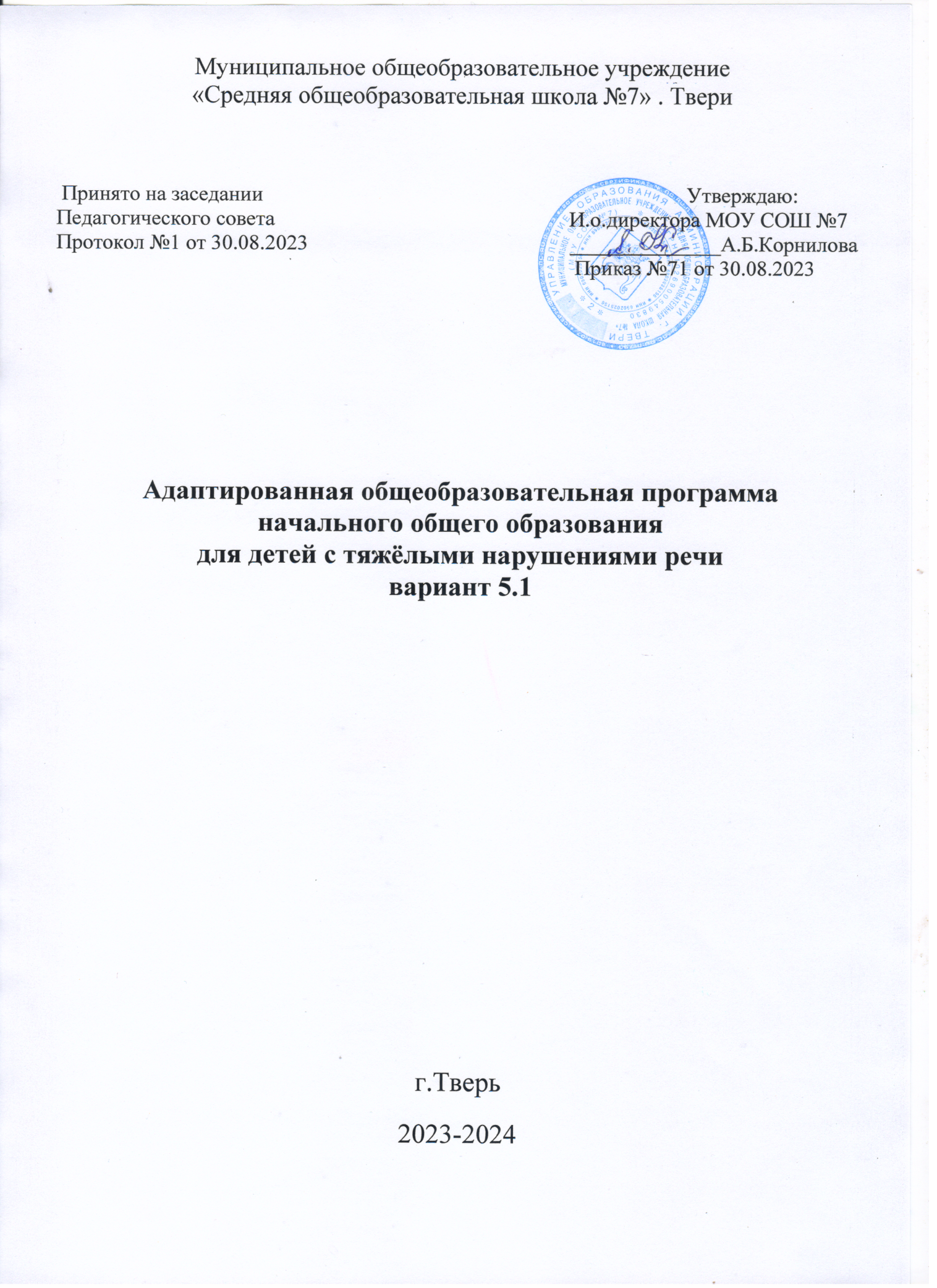 СОДЕРЖАНИЕ1. Целевой раздел ФАОП НОО для обучающихся с THP1.1 Пояснительная записка.1.1.1 Цель реализации ФАОП HOO для обучающихся с THP - формирование у обучающихся с THP общей культуры, обеспечивающей разностороннее развитие их личности (нравственно-эстетическое, социально-личностное, интеллектуальное, физическое), овладение учебной деятельностью в соответствии с принятыми в семье и обществе духовно-нравственными и социокультурными ценностями.1.1.2 Принципы и подходы к формированию ФAOП HOO для обучающихся с THPВ основу формирования ФАОП HOO для обучающихся с THP положены следующие принципы:принципы государственной политики Российской Федерации в области образования (гуманистический характер образования, единство образовательного пространства на территории Российской Федерации, светский характер образования, общедоступность образования, адаптация системы образования к уровням и особенностям развития и подготовки обучающихся и воспитанников)7;принцип учета типологических и индивидуальных образовательных потребностей обучающихся;принцип коррекционной направленности образовательного процесса;принцип развивающей направленности образовательного процесса, ориентирующий его на развитие личности обучающегося и расширение его «зоны ближайшего развития» с учетом особых образовательных потребностей;онтогенетический принцип;принцип комплексного подхода, использования в полном объеме реабилитационного потенциала с целью обеспечения образовательных и социальных потребностей обучающихся;принцип преемственности, предполагающий при проектировании AOOП HOO ориентировку на программу основного общего образования, что обеспечивает непрерывность образования обучающихся с THP;принцип целостности содержания образования. Содержание образования едино. В основе структуры содержания образования лежит не понятие предмета, а понятие «предметной области»;принцип направленности на формирование деятельности, обеспечивает возможность овладения обучающимися с THP всеми видами доступной им деятельности, способами и приемами познавательной и учебной деятельности, коммуникативной деятельности и нормативным поведением;принцип переноса знаний, умений, навыков и отношений, сформированных в условиях учебной ситуации, в деятельность в жизненной ситуации, что обеспечит готовность  обучающегося  к  самостоятельной  ориентировке  и  активной деятельности в реальном мире, в действительной жизни; трансформирование уровня полученных знаний в область жизнедеятельности;принцип сотрудничества с семьей.В основу разработки ФАОП HOO для обучающихся с THP заложены дифференцированный, деятельностный и системный подходы.Дифференцированный подход к построению ФАОП HOO для обучающихся с THP предполагает учет особых образовательных потребностей этих обучающихся, которые определяются уровнем речевого развития, этиопатогенезом, характером нарушений формирования  речевой функциональной системы и сформулированными в ФГОС HOO для обучающихся с OB3 требованиями к структуре образовательной программы;условиям реализации образовательной программы; результатам образования.Применение дифференцированного подхода обеспечивает разнообразие содержания, предоставляя обучающимся с THP возможность реализовать индивидуальный потенциал развития; открывает широкие возможности для педагогического творчества, создания вариативных образовательных материалов, обеспечивающих пошаговую логопедическую коррекцию, развитие способности обучающихся самостоятельно решать учебно-познавательные и учебно- практические задачи в соответствии с их возможностями.Деятельностный подход основывается на теоретических положениях отечественной психологической науки, раскрывающих основные закономерности процесса обучения и воспитания обучающихся, структуру образовательной деятельности с учетом общих закономерностей развития обучающихся с нормальным и нарушенным развитием.Деятельностный подход в образовании строится на признании того, что развитие личности обучающихся с THP младшего школьного возраста определяется характером организации доступной им деятельности.Основным средством реализации деятельностного подхода в образовании является обучение как процесс организации познавательной и предметно- практической деятельности обучающихся, обеспечивающей овладение ими содержанием образования.В контексте разработки ФАОП начального общего образования для обучающихся с THP реализация деятельностного подхода обеспечивает:придание результатам образования социально и личностно значимого характера;прочное усвоение обучающимися знаний и опыта разнообразной деятельности  и поведения, возможность их самостоятельного продвижения в изучаемых предметных областях; существенное повышение мотивации и интереса к учению; приобретению нового опыта деятельности и поведения;создание условий для общекультурного и личностного развития обучающихся с THP на основе формирования УУД, которые обеспечивают не только успешное усвоение ими системы научных знаний, умений и навыков, позволяющих продолжить образование на следующем уровне, но и социальной компетенции, составляющей основу социальной успешности.Ключевым условием реализации деятельностного подхода выступает организация детского самостоятельного и инициативного действия в образовательном процессе, снижение доли репродуктивных методов и способов обучения, ориентация на личностно-ориентированные, проблемно-поискового характера.Системный подход основывается на теоретических положениях о языке, представляющем собой функциональную систему семиотического или знакового характера, которая используется как средство общения. Системность предполагает не механическую связь, а единство компонентов языка, наличие определенных отношений между языковыми единицами одного уровня и разных уровней.Системный подход в образовании строится на признании того, что язык существует и реализуется через речь, в сложном строении которой выделяются различные компоненты (фонетический, лексический, грамматический, семантический), тесно взаимосвязанные на всех этапах развития речи ребенка.Основным средством реализации системного подхода в образовании обучающихся THP является включение речи на всех этапах учебной деятельности обучающихся.В контексте разработки ФАОП начального общего образования для обучающихся с THP реализация системного подхода обеспечивает:тесную взаимосвязь в формировании перцептивных, речевых и интеллектуальных предпосылок овладения учебными знаниями, действиями, умениями и навыками;воздействие на все компоненты речи при устранении ее системного недоразвития в процессе освоения содержания предметных областей, предусмотренных ФГОС HOO и коррекционно-развивающей области;реализацию интегративной коммуникативно-речевой цели — формирование речевого взаимодействия в единстве всех его функций (познавательной, регулятивной, контрольно-оценочной) в соответствии с различными ситуациями.Общая характеристика.Вариант 5.1 предполагает, что обучающийся с THP получает образование, полностью соответствующее по итоговым достижениям к моменту завершения обучения образованию сверстников с нормальным речевым развитием, находясь в их среде и в те же сроки обучения. Срок освоения ФАОП HOO составляет 4 года.Вариант 5.1 предназначается для обучающихся с фонетико-фонематическим или фонетическим недоразвитием (дислалия; легкая степень выраженности дизартрии, заикания; ринолалия), обучающихся с общим недоразвитием речи 3 и 4 уровней речевого развития различного генеза (например, при минимальных дизартрических расстройствах, ринолалии), у которых имеются нарушения всех компонентов языка; для обучающихся с нарушениями чтения и письма.Адаптация AOOП HOO предполагает введение ориентированных на удовлетворение особых образовательных потребностей обучающихся с THP коррекционных мероприятий и требований к результатам освоения обучающимися программы коррекционной работы. Обязательными условиями реализации ФАОП HOO для обучающихся с THP являются логопедическое сопровождение обучающихся, согласованная работа учителя-логопеда с педагогическим работником начальных классов, другими педагогическими работниками с учетом особых образовательных потребностей обучающихся.Психолого-педагогическая характеристика обучающихся с THP.У обучающихся с фонетико-фонематическим и фонетическим недоразвитием наблюдается нарушение процесса формирования произносительной системы родного языка вследствие дефектов восприятия и произношения фонем. Отмечается незаконченность процессов формирования артикулирования и восприятия звуков, отличающихся тонкими акустико-артикуляторными признаками. Несформированность произношения звуков крайне вариативна и может быть выражена в различных вариантах: отсутствие, замены (как правило, звуками простыми   по   артикуляции), смешение, искаженное   произнесение (не соответствующее нормам звуковой системы родного языка). Определяющим признаком фонематического недоразвития является пониженная способность к дифференциации звуков, обеспечивающая восприятие фонемного состава родного языка, что негативно влияет на овладение звуковым анализом.Фонетическое недоразвитие характеризуется нарушением формирования фонетической стороны речи либо в комплексе (что проявляется одновременно в искажении звуков, звукослоговой структуры слова, в просодических нарушениях), либо нарушением формирования отдельных компонентов фонетического строя речи (например, хояько звукопроизношения или звукопроизношения и звукослоговой структуры слова). Такие обучающиеся хуже, чем их сверстники, напоминают речевой материал, с большим количеством ошибок выполняют задания, связанные с активной речевой деятельностью.Обучающиеся с IV уровнем общего недоразвития речи характеризуются остаточными явлениями недоразвития лексико-грамматических и фонетико- фонематических компонентов языковой системы. У таких обучающихся не отмечается выраженных нарушений звукопроизношения. Нарушения звукослоговой структуры слова проявляются в различных вариантах искажения его звуконаполняемости как на уровне отдельного слога, так и слова. Наряду с этим отмечается недостаточная внятность, выразительность речи, нечеткая дикция, создающие впечатление общей смазанности речи, смешение звуков, свидетельствующее о низком уровне сформированности дифференцированного восприятия фонем и являющееся важным показателем не закончившегося процесса фонемообразования.У обучающихся обнаруживаются отдельные нарушения смысловой стороны речи. Лексические ошибки проявляются в замене слов, близких по ситуации, по значению, в смешении признаков. Выявляются трудности передачи обучающимися системных связей и отношений, существующих внутри лексических групп. Обучающиеся затрудняются в установлении синонимических и антонимических отношений, особенно на материале слов с абстрактным значением.Недостаточность лексического строя речи проявляется в специфических словообразовательных ошибках. Недоразвитие словообразовательных процессов, проявляющееся преимущественно в нарушении использования непродуктивных словообразовательных аффиксов, препятствует своевременному формированию навыков группировки однокоренных слов, подбора родственных слов и анализа их состава, что впоследствии сказывается на качестве овладения программой по русскому языку.Недостаточный уровень сформированности лексических средств языка особенно ярко проявляется в понимании и употреблении  фраз, пословиц с переносным значением.В грамматическом оформлении речи часто встречаются ошибки в употреблении грамматических форм слова. Особую сложность для обучающихся представляют конструкции с придаточными предложениями, что выражается в пропуске, замене союзов, инверсии.Лексико-грамматические средства языка у обучающихся  сформированы неодинаково. С одной стороны, может отмечаться незначительное количество ошибок, которые носят непостоянный характер и сочетаются с возможностью осуществления верного выбора при сравнении правильного	и неправильного ответов, с другой — устойчивый характер ошибок, особенно в самостоятельной речи. Отличительной особенностью	 является своеобразие связной речи, характеризующееся нарушениями логической последовательности, застреванием на второстепенных деталях, пропусками главных  событий, повторами отдельных эпизодов при составлении рассказа на заданную тему, по картинке, по серии сюжетных картин. Наряду с расстройствами устной	речи у обучающихся отмечаются разнообразные нарушения чтения и письма, проявляющиеся в стойких, повторяющихся, специфических ошибках при чтении и на письме, механизм возникновения которых обусловлен недостаточной сформированностью базовых высших психических функций, обеспечивающих процессы чтения и письма в норме. У обучающихся с легкой степенью выраженности заикания отмечаются специфические трудности при продуцировании речевых высказываний в ходе общения, проявляющиеся в непреднамеренных остановках, повторах отдельных звуков, слогов, слов, часто сопровождающихся судорогами мышц речевого аппарата. Заикание носит ярко выраженный ситуативный характер, но в целом незначительно препятствует процессу коммуникации.Особые образовательные потребности обучающихся с THP.К особым образовательным потребностям, характерным для обучающихся с THP относятся:выявление в максимально раннем периоде обучения детей группы риска и назначение логопедической помощи на этапе обнаружения первых признаков отклонения речевого развития;организация логопедической коррекции в соответствии с выявленным нарушением перед началом обучения в школе; преемственность содержания и методов дошкольного и школьного образования и воспитания, ориентированных на нормализацию или полное преодоление отклонений речевого и личностного развития;получение начального общего образования в условиях образовательных организаций  общего  или  специального  типа,  адекватного  образовательным потребностям обучающегося и степени выраженности его речевого недоразвития;обязательность  непрерывности   коррекционно-развивающего  процесса,реализуемого как через содержание предметных и коррекционно-развивающей областей и специальных курсов, так и в процессе индивидуальной или подгрупповой логопедической работы;создание условий, нормализующих и (или) компенсирующих состояние высших психических функций, анализаторной, аналитико-синтетической и регуляторной деятельности на основе обеспечения комплексного подхода при изучении обучающихся с речевыми нарушениями и коррекции этих нарушений;координация педагогических, психологических и медицинских средств воздействия в процессе комплексного психолого-педагогического сопровождения;получение комплекса медицинских услуг, способствующих устранению или минимизации первичного дефекта, нормализации моторной сферы, состояния высшей нервной деятельности, соматического здоровья;гибкое варьирование организации процесса обучения путем расширения либо сокращения содержания отдельных предметных областей, изменения количества учебных часов и использования соответствующих методик и технологий;индивидуальный темп обучения и продвижения в образовательном пространстве для разных категорий обучающихся с THP;постоянный (пошаговый) мониторинг результативности образования и сформированности социальной компетенции обучающихся, уровня и динамики развития речевых процессов, исходя из механизма речевого дефекта;применение специальных методов, приемов и средств обучения, в том числе специализированных компьютерных технологий, дидактических пособий, визуальных средств, обеспечивающих реализацию «обходных путей» коррекционного воздействия на речевые процессы, повышающих контроль за устной и письменной речью;возможность обучаться на дому или дистанционно при наличии медицинских показаний;профилактика и коррекция социокультурной и школьной дезадаптации путем максимального расширения образовательного пространства, увеличения социальных контактов; обучения умению выбирать и применять адекватные коммуникативные стратегии и тактики;психолого-педагогическое сопровождение семьи с целью ее активного включения в коррекционно-развивающую работу с обучающимся; организация партнерских отношений с родителями (законными представителями).Планируемые результаты освоения обучающимися с THP ФАОП HOO.Планируемые результаты освоения обучающимися с ТНР ФАОП НОО дополняются результатами освоения программы коррекционной работы.Самым общим результатом освоения ФАОП НОО обучающихся с ТНР должно стать полноценное начальное общее образование, развитие социальных (жизненных) компетенций.Личностные, метапредметные и предметные результаты освоения обучающимися с ТНР ФАОП НОО соответствуют ФГОС НОО, ФОП НОО МОУ СОШ № 7Требования к результатам коррекционной работы по преодолению нарушений устной речи, преодолению и профилактике нарушений чтения и письма: отсутствие дефектов звукопроизношения и умение различать правильное и неправильное произнесение звука;        умение правильно воспроизводить различной сложности звукослоговую структуру слов как изолированных, так и в условиях контекста;        правильное восприятие, дифференциация, осознание	и адекватное    использование интонационных средств выразительной четкой речи;        умение произвольно изменять основные акустические характеристики голоса;                умение правильно осуществлять членение речевого потока посредством пауз, логического ударения, интонационной интенсивности;      минимизация фонологического дефицита (умение дифференцировать на слух и в произношении звуки, близкие по артикуляторно-акустическим признакам);       умение осуществлять операции языкового анализа	и синтеза на уровне предложения и слова;        практическое владение основными закономерностями грамматического и лексического строя речи; сформированность лексической системности;         умение правильно употреблять грамматические формы слов и пользоваться как продуктивными, так и непродуктивными словообразовательными моделями;        овладение синтаксическими конструкциями различной сложности и их использование;        владение связной речью, соответствующей законам логики, грамматики, композиции, выполняющей коммуникативную функцию;        сформированность языковых операций, необходимых для овладения чтением и письмом ;       сформированность психофизиологического, психологического, лингвистического уровней, обеспечивающих овладение чтением и письмом; владение письменной формой коммуникации (техническими и смысловыми компонентами чтения и письма);          позитивное отношение и устойчивые мотивы к изучению языка;          понимание роли языка в коммуникации, как основного средства человеческого общения.Требования к результатам овладения социальной компетенцией должны отражать:развитие адекватных представлений о собственных возможностях и ограничениях, о насущно необходимом жизнеобеспечении: умение адекватно оценивать свои силы, понимать, что можно и чего нельзя: в еде, физической нагрузке, в приеме медицинских препаратов, осуществлении вакцинации; написать при необходимости сообщение; умение адекватно выбрать взрослого и обратиться к нему за помощью, точно описать возникшую проблему; выделять ситуации, когда требуется привлечение родителей (законных представителей); умение принимать решения в области жизнеобеспечения; владение достаточным запасом фраз и определений для обозначения возникшей проблемы;овладение социально-бытовыми умениями, используемыми в повседневной жизни: пporpecc в самостоятельности и независимости в быту и школе; представления об устройстве домашней и школьной жизни; умение адекватно использовать лексикон, отражающий бытовой опыт и осуществлять речевое сопровождение своих действий, бытовых ситуаций; умение включаться в разнообразные повседневные школьные дела; умение адекватно оценивать свои речевые возможности и ограничения при участии в общей коллективной деятельности; умение договариваться о распределении функций в совместной деятельности; стремление обучающегося участвовать в подготовке и проведении праздника; владение достаточным запасом фраз и определений для участия в подготовке и проведении праздника;овладение навыками коммуникации: умение начать и поддержать разговор, задать вопрос, выразить свои намерения, просьбу, пожелание, опасения, завершить разговор; умение корректно выразить отказ и недовольство, благодарность, сочувствие; умение поддерживать продуктивное взаимодействие в процессе коммуникации; умение получать информацию от собеседника и уточнять ее; пporpecc в развитии информативной функции речи; умение ориентироваться в целях, задачах, средствах и условиях коммуникации в соответствии с коммуникативной установкой; позитивное отношение и устойчивая мотивация к активному использованию разнообразного арсенала средств коммуникации, вариативных речевых конструкций; готовность слушать собеседника и вести диалог; умение излагать свое мнение и аргументировать его; умение использовать коммуникацию как средство достижения цели в различных ситуациях; пporpecc в развитии коммуникативной функции речи;дифференциацию и осмысление картины мира: адекватность бытового поведения обучающегося с точки зрения опасности (безопасности) для себя и окружающих; способность прогнозировать последствия своих поступков; понимание значения символов, фраз и определений, обозначающих опасность и умение действовать в соответствии с их значением; осознание ценности, целостности и многообразия окружающего мира, своего места в нем; умение устанавливать причинно-следственные связи между условиями жизни, внешними и функциональными свойствами в животном и растительном мире на основе наблюдений  и  практического  экспериментирования;  умение  устанавливать взаимосвязь общественного порядка и уклада собственной жизни в семье и в школе, соответствовать этому порядку; наличие активности во взаимодействии с миром, понимание собственной результативности; пporpecc в развитии познавательной функции речи;дифференциацию и осмысление адекватно возрасту своего социального окружения, принятых ценностей и социальных ролей: знание правил поведения в разных социальных ситуациях с людьми разного статуса (с близкими в семье, педагогическими работниками и обучающимися в школе, незнакомыми людьми в транспорте); наличие достаточного запаса фраз и определений для взаимодействия в разных социальных ситуациях и с людьми разного социального статуса; представления о вариативности социальных отношений; готовность к участию в различных видах социального взаимодействия; овладение средствами межличностного взаимодействия; умение адекватно использовать принятые в окружении обучающегося социальные ритуалы; умение передавать свои чувства в процессе моделирования социальных отношений; пporpecc в развитии регулятивной функции речи.Эти требования конкретизируются в соответствии с особыми образовательными потребностями обучающихся.Система оценки достижения обучающимися с THP планируемых результатов освоения ФАОП HOO соответствует ФГОС HOO.Система оценки достижения обучающимися с THP планируемых результатов освоения ФАОП HOO должна позволять вести оценку предметных, метапредметных и личностных результатов; в том числе итоговую оценку, обучающихся с THP, освоивших ФАОП HOO.Система оценки достижения обучающимися с THP планируемых результатов освоения ФАОП HOO должна позволять вести оценку предметных, метапредметных и личностных результатов; в том числе итоговую оценку обучающихся с THP, освоивших ФАОП HOO, с учетом структуры и степени выраженности дефекта. Специфические (дисграфические и дислексические) ошибки учитываются следующим образом: 3 однотипных ошибки приравниваются к одной.Оценка достижения обучающимися с THP планируемых результатов освоения программы коррекционной работы.Предметом оценки достижения обучающимися с THP планируемых результатов освоения программы коррекционной работы является достижение уровня речевого развития, оптимального для обучающегося при реализации вариативных форм логопедического воздействия (подгрупповые, индивидуальные логопедические занятия).Содержательный раздел.2.1. Программа формирования универсальных учебных действий у обучающихся  с тяжелыми нарушениям речи на ступени начального общего образования соответствует ФГОС НОО, ФОП НОО МОУ СОШ № 72.2 Программа отдельных учебных предметов, курсов коррекционно-развивающей области и курсов внеурочной деятельности соответствует ФГОС НОО, ФОП НОО МОУ СОШ № 72.3. Программа коррекционной работы.Коррекционно-развивающая область является обязательной частью внеурочной деятельности, поддерживающей процесс освоения содержания AOOП HOO.Содержание коррекционно-развивающей работы для каждого обучающегося определяется с учетом его особых образовательных потребностей на основе рекомендаций ПМПK, индивидуальной программы реабилитации.Программа коррекционной работы должна обеспечивать осуществление специальной поддержки освоения ФАОП HOO.Специальная поддержка освоения ФАОП HOO осуществляется в ходе всего учебно-образовательного процесса.Основными образовательными направлениями в специальной поддержке освоения ФАОП HOO являются:коррекционная помощь в овладении базовым содержанием обучения; коррекция нарушений устной peчи, коррекция и профилактика нарушений чтения и письма;развитие сознательного использования языковых средств в различных коммуникативных ситуациях с целью реализации полноценных социальных контактов с окружающими;обеспечение обучающемуся успеха в различных видах деятельности с целью предупреждения негативного отношения к учебе, ситуации школьного обучения в целом, повышения мотивации к школьному обучению.В целях удовлетворения особых образовательных потребностей обучающихся с THP программа коррекционной работы расширяется за счет включения индивидуально-ориентированного коррекционно-логопедического воздействия, сквозными направлениями которого выступают: работа по преодолению нарушений фонетического компонента речевой функциональной системы; фонологического дефицита и совершенствованию лексико- грамматического строя речи, связной речи, по профилактике и коррекции нарушений чтения и письма, по развитию коммуникативных навыков.Программа коррекционной работы может предусматривать вариативные формы специального сопровождения обучающихся с THP. Варьироваться могут содержание, организационные формы работы, степень участия специалистов сопровождения, что способствует реализации и развитию больших потенциальных возможностей обучающихся с THP и удовлетворению их особых образовательных потребностей.Задачи программы: своевременное выявление детей с ТНР;определение особых образовательных потребностей детей с ТНР;определение особенностей организации образовательной деятельности для рассматриваемой категории обучающихся в соответствии с индивидуальными особенностями, структурой нарушения развития и степенью его выраженности; создание условий, способствующих освоению обучающимися с ТНР ФАОП НОО, их интеграции в МОУ СОШ №7;  осуществление индивидуально ориентированной психолого-педагогической помощи рассматриваемой категории обучающихся с учетом особенностей их психического и (или) физического развития, индивидуальных возможностей;  организация индивидуально-ориентированного коррекционно-логопедического воздействия (занятий) по преодолению нарушений фонетического компонента речевой функциональной системы; фонологического дефицита и совершенствованию лексико- грамматического строя речи, связной речи, по профилактике и коррекции нарушений чтения и письма, по развитию коммуникативных навыков обучающихся с ТНР;  разработка и реализация индивидуальных учебных планов (при необходимости);реализация системы мероприятий по социальной адаптации детей с ограниченными возможностями здоровья;  оказание консультативной и методической помощи родителям (законным представителям) детей указанной категории обучающихся с ограниченными возможностями здоровья по медицинским, социальным, правовым и другим вопросам.             Содержание программы коррекционной работы определяют следующие принципы:  Принцип соблюдения интересов обучающегося – специалист призван решать проблему обучающегося с максимальной пользой и в его интересах. Принцип системности - обеспечивает системный подход к анализу особенностей развития и коррекции нарушений обучающихся с ограниченными возможностями здоровья, то есть единство диагностики, коррекции и развития, а также взаимодействие и согласованность действий специалистов в решении проблем обучающегося, участие в данном процессе всех участников образовательной деятельности.  Принцип непрерывности - гарантирует обучающемуся и его родителям (законным представителям) непрерывность помощи до полного решения проблемы или определения подхода к её решению.  Принцип вариативности - предполагает создание вариативных условий для получения образования обучающимися, имеющими различные недостатки в физическом и (или) психическом развитии.  Принцип рекомендательного характера оказания помощи - обеспечивает соблюдение гарантированных законодательством прав родителей (законных представителей) детей с ТНР выбирать формы получения детьми образования, организации, осуществляющие образовательную деятельность, защищать законные права и интересы детей, включая обязательное согласование с родителями (законными представителями) вопроса о направлении (переводе) детей с ТНР в специальные (коррекционные) организации, осуществляющие образовательную деятельность (классы, группы). Содержание программы коррекционной работы для каждого обучающегося указанной категории обучающихся с ограниченными возможностями здоровья определяется в соответствии с рекомендациями ПМПК, ИПР. Этапы реализации программы коррекционной работы: 1. Этап сбора и анализа информации (информационно-аналитическая деятельность). Результат: оценка контингента обучающихся для учета особенностей развития детей, определение специфики и их особых образовательных потребностей; оценка образовательной среды на предмет соответствия требованиям программно-методического обеспечения, материально-технической и кадровой базы организации. 2. Этап планирования, организации, координации (организационно-исполнительская деятельность). Результат: организация образовательной деятельности коррекционно-развивающей направленности, а также процесса специального сопровождения детей указанной категории обучающихся с ограниченными возможностями здоровья при целенаправленно созданных (вариативных) условиях обучения, воспитания, развития, социализации рассматриваемой категории детей. 3. Этап диагностики коррекционно-развивающей образовательной среды (контрольно-диагностическая деятельность). Результат: констатация соответствия созданных условий и выбранных коррекционно-развивающих и образовательных программ особым образовательным потребностям ребенка. 4. Этап регуляции и корректировки (регулятивно-корректировочная деятельность). Результат: внесение необходимых изменений в образовательный процесс и процесс сопровождения детей указанной категории обучающихся с ограниченными возможностями здоровья, корректировка условий и форм обучения, методов и приемов работы. Программа коррекционной работы МОУ СОШ № 7  включает взаимосвязанные направления, которые отражают ее содержание: диагностическая работа;коррекционно-развивающая работа;консультативная работа;информационно-просветительская работа.Диагностическая работа обеспечивает своевременное выявление обучающихся с ТНР, проведение их комплексного обследования и подготовку рекомендаций по оказанию им психолого-медико-педагогической помощи в условиях МОУ СОШ № 7Диагностическая работа включает:  раннюю (с первых дней пребывания обучающегося в МОУ СОШ № 7диагностику отклонений в развитии и анализ причин трудностей адаптации;  комплексный сбор сведений об обучающемся на основании диагностической информации от специалистов МОУ СОШ № 7;  определение уровня актуального и зоны ближайшего развития обучающегося указанной категории обучающихся с ограниченными возможностями здоровья, выявление его  резервных возможностей;  изучение развития эмоционально-волевой сферы и личностных особенностей обучающихся;  изучение социальной ситуации развития и условий семейного воспитания ребенка;  изучение адаптивных возможностей и уровня социализации обучающегося указанной категории обучающихся с ограниченными возможностями здоровья;  системный разносторонний контроль специалистов за уровнем и динамикой развития ребенка;  анализ успешности коррекционно-развивающей работы.Коррекционно-развивающая работа обеспечивает своевременную специализированную помощь (поддержку) в освоении базового содержания образования и коррекции нарушений устной речи, коррекции и профилактике нарушений чтения и письма, препятствующих полноценному усвоению программы по всем предметным областям, способствует формированию универсальных учебных действий у указанной категории обучающихся с ограниченными возможностями здоровья (личностных, регулятивных, познавательных, коммуникативных).Коррекционно-развивающая работа включает: выбор оптимальных для развития указанной категории обучающихся с ограниченными возможностями здоровья с коррекционных программ/методик, методов и приемов обучения в соответствии с его особыми образовательными потребностями;  организацию и проведение педагогами и специалистами индивидуальных и групповых коррекционно-развивающих занятий, необходимых для преодоления нарушений развития и трудностей обучения (согласно расписанию коррекционно-развивающих занятий специалистов);  системное воздействие на учебно-познавательную деятельность обучающегося в динамике образовательного процесса, направленное на формирование универсальных учебных действий и коррекцию отклонений в развитии;  коррекцию и развитие высших психических функций;развитие эмоционально-волевой и личностной сфер указанной категории обучающихся с ограниченными возможностями здоровья и психокоррекцию его поведения;  социальную защиту указанной категории обучающихся с ограниченными возможностями здоровья в случаях неблагоприятных условий жизни при психотравмирующих обстоятельствах. Консультативная работа обеспечивает непрерывность специального сопровождения указанной категории обучающихся с ограниченными возможностями здоровья и их семей по вопросам реализации дифференцированных психолого-педагогических условий обучения, воспитания, коррекции, развития и социализации обучающихся. Консультативная работа включает:  выработку совместных обоснованных рекомендаций по основным направлениям работы с обучающимся, единых для всех участников образовательного процесса;  консультирование специалистами педагогов по выбору индивидуально-ориентированных методов и приемов работы с обучающимся;  консультативную помощь семье в вопросах выбора стратегии воспитания и приемов коррекционного обучения ребенка. Информационно-просветительская работа направлена на разъяснительную деятельность по вопросам, связанным с особенностями образовательного процесса для данной категории обучающихся, со всеми участниками образовательного процесса — обучающимися (как имеющими, так и не имеющими недостатки в развитии), их родителями (законными представителями), педагогическими работниками. Информационно-просветительская работа предусматривает: различные формы просветительской деятельности (лекции, беседы, информационные стенды, печатные материалы), направленные на разъяснение участникам образовательного процесса – обучающимся (как имеющим, так и не имеющим недостатки в развитии), их родителям (законным представителям), педагогическим работникам — вопросов, связанных с особенностями образовательного процесса и сопровождения обучающихся с ограниченными возможностями здоровья;  проведение тематических выступлений для педагогов и родителей по разъяснению индивидуально-типологических особенностей различных категорий обучающихся с ограниченными возможностями здоровья. Реализация указанных направлений по системному сопровождению (специальной поддержке) указанной категории обучающихся с ограниченными возможностями здоровья в МОУ СОШ № 7обеспечивается наличием в учебном учреждении специалистов разного профиля (педагогов- психологов, учителей-логопедов, социального педагога) и психолого-педагогического консилиума (далее – ППк), которые входят в его постоянный состав. ППк является основным механизмом взаимодействия специалистов. Персональный состав ППк утверждается приказом директора МОУ СОШ № 7. Основные требования к условиям реализации программы: психолого-педагогическое обеспечение;программно-методическое обеспечение;кадровое обеспечение;материально-техническое обеспечениеПсихолого-педагогическое обеспечение - обеспечение дифференцированных условий (оптимальный режим учебных нагрузок, вариативные формы получения образования и специализированной помощи) в соответствии с рекомендациями психолого-медико-педагогической комиссии, ИПР;  - обеспечение психолого-педагогических условий (коррекционная направленность учебно-воспитательного процесса; учет индивидуальных особенностей ребенка; соблюдение комфортного психоэмоционального режима; использование современных педагогических технологий, в том числе информационных, компьютерных для оптимизации образовательного процесса, повышения его эффективности, доступности);  - обеспечение специализированных условий (выдвижение комплекса специальных задач обучения, ориентированных на особые образовательные потребности указанной категории обучающихся с ограниченными возможностями здоровья; введение в содержание обучения специальных разделов, направленных на решение задач развития ребенка, отсутствующих в содержании образования нормально развивающегося сверстника; использование специальных методов, приемов, средств обучения, специализированных образовательных и коррекционных программ, ориентированных на особые образовательные потребности детей; дифференцированное и индивидуализированное обучение с учетом специфики нарушения развития ребенка; комплексное воздействие на обучающегося, осуществляемое на индивидуальных и групповых коррекционных занятиях);  - обеспечение здоровьесберегающих условий (оздоровительный и охранительный режим, укрепление физического и психического здоровья, профилактика физических, умственных и психологических перегрузок обучающихся, соблюдение санитарно- гигиенических правил и норм);  - обеспечение участия указанной категории обучающихся с ограниченными возможностями здоровья, независимо от степени выраженности нарушений их развития, вместе с нормально развивающимися детьми в проведении воспитательных, культурно- развлекательных, спортивно-оздоровительных и иных досуговых мероприятий; - развитие системы обучения и воспитания детей, имеющих сложные нарушения психического и (или) физического развития. Программно-методическое обеспечение В процессе реализации Программы коррекционной работы используются:  - адаптированные основные общеобразовательные программы начального общего образования,  - коррекционно-развивающие программы, диагностический и коррекционно- развивающий инструментарий, необходимый для осуществления профессиональной деятельности учителя, педагога-психолога, социального педагога, учителя-логопеда, - в случаях обучения детей с выраженными нарушениями психического и (или) физического развития по индивидуальному учебному плану - использование адаптированных образовательных программ. Кадровое обеспечение Коррекционная работа осуществляется специалистами соответствующей квалификации, имеющими специализированное образование, и педагогами, прошедшими обязательную курсовую профессиональной подготовку. В штатное расписание МОУ СОШ № 7 введены ставки учителя-логопеда, педагога-психолога, социального педагога. Уровень квалификации работников образовательного учреждения соответствует квалификационным характеристикам по соответствующей должности. Специфика организации образовательной и коррекционной работы с детьми, имеющими нарушения развития, обусловливает необходимость специальной подготовки педагогического коллектива МОУ СОШ № 7. Для этого обеспечено повышение квалификации работников образовательных учреждений, занимающихся решением вопросов образования детей с ОВЗ. Материально-техническое обеспечение Материально-техническое обеспечение заключается в создании надлежащих материально-технических условий для беспрепятственного доступа детей с недостатками физического и (или) психического развития в здание и помещения МОУ СОШ № 7, организацию их пребывания, обучения в МОУ СОШ № 7(архитектурная среда для обучающихся с ОВЗ), также позволяющих обеспечить адаптивную и коррекционно-развивающую среды МОУ СОШ № 7:  наличие кабинета для занятий с педагогом-психологом(1)наличие кабинета для логопедических занятий (1)наличие кабинета для занятий ритмикой (1) Информационное обеспечение Необходимым условием реализации программы является создание информационной образовательной среды и на этой основе развитие домашней формы обучения детей, имеющих трудности в передвижении, с использованием современных информационно-коммуникационных технологий. Обязательным является создание системы широкого доступа детей с ограниченными возможностями здоровья, родителей (законных представителей), педагогов к сетевым источникам информации, к информационно-методическим фондам, предполагающим наличие методических пособий и рекомендаций по всем направлениям и видам деятельности, наглядных пособий, мультимедийных, аудио- и видеоматериалов. Планируемые результаты Программы коррекционной работы: 1. Положительная динамика в освоении обучающимися базового уровня содержания образования – достижение личностных, метапредметных, предметных результатов ФАОП НОО. 2. Максимально возможная коррекция недостатков физического и/или психического развития. 3.Социальная адаптация обучающихся. Планируемые результаты Программы коррекционной работы конкретизируются в программах обязательных коррекционно-развивающих курсов. Этапы реализации программы          Коррекционная работа реализуется поэтапно. Последовательность этапов и их адресность создают необходимые предпосылки для устранения дезорганизующих факторов.          I этап (май – сентябрь). Этап сбора и анализа информации (информационно-аналитическая деятельность). Результатом данного этапа является оценка контингента обучающихся для учёта особенностей развития детей, определения специфики и их особых образовательных потребностей; оценка образовательной среды с целью соответствия требованиям программно-методического обеспечения, материально-технической и кадровой базы учреждения.          II этап (октябрь- май) Этап планирования, организации, координации (организационно-исполнительская деятельность). Результатом работы является особым образом организованный образовательный процесс, имеющий коррекционно-развивающую направленность и процесс специального сопровождения детей с ограниченными возможностями здоровья при специально созданных (вариативных) условиях обучения, воспитания, развития, социализации рассматриваемой категории детей.          III этап (май- июнь) Этап диагностики коррекционно-развивающей образовательной среды (контрольно-диагностическая деятельность). Результатом является констатация соответствия созданных условий и выбранных коррекционно-развивающих и образовательных программ особым образовательным потребностям ребёнка.IV этап (август – сентябрь) Этап регуляции и корректировки (регулятивно-корректировочная деятельность). Результатом является внесение необходимых изменений в образовательный процесс и процесс сопровождения детей с ограниченными возможностями здоровья, корректировка условий и форм обучения, методов и приёмов работы.Социальное партнерство:Городская медико-педагогическая комиссияМедико-педагогический центрРодительская общественностьСистема комплексного психолого-медико-педагогического сопровождения детей с ограниченными возможностями здоровья, инвалидов.Диагностическое направлениеЦель: выявление характера и интенсивности трудностей развития детей с ограниченными возможностями здоровья, проведение их комплексного обследования и подготовку рекомендаций по оказанию им психолого-медико-педагогической помощи.Коррекционно-развивающее направлениеЦель: обеспечение своевременной специализированной помощи в освоении содержания образования и коррекции недостатков в познавательной и эмоционально-личностной сфере детей с ограниченными возможностями здоровья, детей-инвалидов.Консультативное направлениеЦель: обеспечение непрерывности специального индивидуального сопровождения детей с ограниченными возможностями здоровья и их семей по вопросам реализации дифференцированных психолого-педагогических условий обучения, воспитания; коррекции, развития и социализации обучающихсяИнформационно – просветительская работаЦель:организация информационно-просветительской деятельности по вопросам инклюзивного образования со всеми участниками образовательного процессаПедагогическое сопровождение2.4. Федеральная рабочая программа воспитания ФАОП ПOO для обучающихся с OB3Пояснительная записка.Федеральная рабочая программа воспитания для образовательных организаций, реализующих адаптированные образовательные программы начального общего образования (далее — Программа) служат основой для разработки рабочей программы воспитания основной образовательной программы образовательной организации. Программа основывается на единстве и преемственности образовательного процесса всех уровней общего образования, соотносится с рабочими программами воспитания для образовательных организаций дошкольного и среднего профессионального образования.Программа предназначена для планирования и организации системной воспитательной деятельности; разрабатывается и утверждается с участием коллегиальных органов управления образовательной организацией, в том числе советов обучающихся, советов родителей (законных представителей); реализуется в единстве урочной и внеурочной деятельности, осуществляемой совместно с семьёй и другими участниками образовательных отношений, социальными институтами воспитания; предусматривает приобщение обучающихся с OB3 к российским традиционным духовным ценностям, включая ценности своей этнической группы, правилам и нормам поведения, принятым в российском обществе на основе российских базовых конституционных норм и ценностей; историческое просвещение, формирование российской культурной и гражданской идентичности обучающихся.Программа включает три раздела: целевой, содержательный, организационный.При разработке или обновлении рабочей программы воспитания её содержание, за исключением целевого раздела, может изменяться в соответствии с особенностями образовательной организации: организационно-правовой формой, контингентом обучающихся с OB3 и их родителей (законных представителей), направленностью образовательной программы, в том числе предусматривающей углублённое изучение отдельных учебных предметов, учитывающей этнокультурные интересы, особые образовательные потребности обучающихся.Пояснительная записка не является частью рабочей программы воспитания в образовательной организации.Целевой раздел.Участниками образовательных отношений являются педагогические и другие работники образовательной организации, обучающиеся с OB3, их родители (законные представители), представители иных организаций, участвующие в реализации образовательного процесса. Родители (законные представители) несовершеннолетних обучающихся имеют преимущественное право на воспитание своих детей. Содержание воспитания обучающихся в образовательной организации определяется содержанием российских базовых (гражданских, национальных) норм и ценностей, которые закреплены в Конституции Российской Федерации. Эти ценности и нормы определяют инвариантное содержание воспитания обучающихся с OB3. Вариативный компонент содержания воспитания обучающихся включает духовно-нравственные ценности культуры, традиционных религий народов России.Воспитательная деятельность в образовательной организации планируется и осуществляется в соответствии с приоритетами государственной политики в сфере воспитания. Приоритетной задачей Российской Федерации в сфере воспитания детей является развитие высоконравственной личности, разделяющей российские традиционные духовные ценности, обладающей актуальными знаниями и умениями, способной реализовать свой потенциал в условиях современного общества, готовой к мирному созиданию и защите Родины.Цель и задачи воспитания обучающмхся с OB3.Цели воспитания обучающихся с OB3 в образовательной организации: создать условия для самоопределения и социализации обучающихся на основе социокультурных, духовно-нравственных ценностей	и принятых	в россииском обществе правил и норм поведения в интересах человека, семьи, общества и государства;формировать у обучающихся чувства патриотизма, гражданственности, уважения к памяти защитников Отечества и подвигам Героев Отечества, закону и правопорядку, человеку труда и старшему поколению, взаимного уважения, бережного отношения к культурному наследию и традициям многонационального народа Российской Федерации, природе и окружающей среде.Задачи воспитания обучающихся с OB3 в образовательной организации: усвоение ими знаний норм, духовно-нравственных ценностей, традиций, которые выработало российское общество (социально значимых знаний); формирование и развитие личностных отношений к этим нормам, ценностям, традициям (их освоение, принятие); приобретение соответствующего этим нормам, ценностям, традициям социокультурного опыта поведения, общения, межличностных и социальных отношений, применения полученных знаний; достижение личностных результатов освоения AOOП HOO в соответствии с ФГОС HOO обучающихся с OB3. Личностные результаты освоения обучающимися AOOП HOO включают осознание российской гражданской идентичности, сформированность ценностей самостоятельности и инициативы, готовность обучающихся к саморазвитию, самостоятельности и личностному самоопределению, наличие мотивации к целенаправленной социально значимой деятельности, сформированность внутренней позиции личности как особого ценностного отношения к себе, окружающим людям и жизни в целом.Воспитательная деятельность в образовательной организации планируется и осуществляется на основе аксиологического, антропологического, культурно-исторического, системно-деятельностного, личностно-ориентированного подходов и с учётом принципов воспитания: гуманистической направленности воспитания, совместной деятельности детей и взрослых, следования нравственному примеру, безопасной жизнедеятельности, инклюзивности.Направления воспитания.Программа реализуется в единстве учебной и воспитательной деятельности образовательной организации по основным направлениям воспитания в соответствии с ФГОС HOO обучающихся с OB3:гражданское воспитание: формирование российской гражданской идентичности, принадлежности к общности граждан Российской Федерации, к народу России как источнику власти в Российском государстве и субъекту тысячелетней российской государственности, уважения к правам, свободам и обязанностям гражданина России, правовой и политической культуры;патриотическое воспитание: воспитание любви к родному краю, Родине, своему народу, уважения к другим народам России; историческое просвещение, формирование российского национального исторического сознания, российской патриотической идентичности;духовно-нравственное воспитание: воспитание на основе духовно- нравственной культуры народов России, традиционных религий народов России, формирование традиционных российских семейных ценностей; воспитание честности, доброты, милосердия, справедливости, дружелюбия и взаимопомощи, уважения к старшим, к памяти предков;эстетическое воспитание: формирование эстетической культуры на основе российских традиционных духовных ценностей, приобщение к лучшим образцам отечественного и мирового искусства;физическое воспитание, формирование культуры здорового образа жизни и эмоционального благополучия: развитие физических способностей с учётом возможностей и состояния здоровья, навыков безопасного поведения в природной и социальной среде, чрезвычайных ситуациях;трудовое воспитание: воспитание уважения к труду, трудящимся, результатам труда (своего и других людей), ориентация на трудовую деятельность, получение профессии, личностное самовыражение в продуктивном, нравственно достойном труде в российском обществе, достижение выдающихся результатов в профессиональной деятельности;экологическое воспитание: формирование экологической культуры, ответственного, бережного отношения к природе, окружающей среде на основе российских традиционных духовным ценностей, навыков охраны, защиты, восстановления природы, окружающей среды;ценности научного познания: воспитание стремления к познанию себя и других людей, природы и общества, к получению знаний, качественного образования с учётом личностных интересов и общественных потребностей.Целевые ориентиры результатов воспитания.Требования к личностным результатам освоения обучающимися образовательных программ начального общего, образования установлены в ФГОС HOO обучающихся с OB3.На основании этих требований в данном разделе представлены целевые ориентиры результатов в воспитании, развитии личности обучающихся, на достижение которых должна быть направлена деятельность педагогического коллектива для выполнения требований ФГОС HOO обучающихся с OB3.Целевые ориентиры определены в соответствии с инвариантным содержанием воспитания обучающихся на основе российских базовых (гражданских, конституциональных) ценностей, обеспечивают единство воспитания, воспитательного пространства.Целевые ориентиры результатов воспитания на уровне начального общего образования:Гражданско-патриотическое воспитание.Знающий и любящий свою малую родину, свой край, имеющий представление о Родине — России, её территории, расположении.Сознающий принадлежность к своему народу и к общности граждан России, проявляющий уважение к своему и другим народам.Понимающий свою сопричастность к прошлому, настоящему и будущему родного края, своей Родины — России, Российского государства.Понимающий значение гражданских символов (государственная символика России, своего региона), праздников, мест почитания героев и защитников Отечества, проявляющий к ним уважение.Имеющий первоначальные представления о правах и ответственности человека в обществе, гражданских правах и обязанностях.Принимающий участие в жизни класса, образовательной организации, в доступной по возрасту социально значимой деятельности.Духовно-нравственное воспитание.Уважающий духовно-нравственную культуру своей семьи, своего народа, семейные ценности с учётом национальной, религиозной принадлежности.Сознающий ценность каждой человеческой жизпи, признающий индивидуальность и достоинство каждого человека.Доброжелательный, проявляющий сопереживание, готовность оказывать помощь, выражающий неприятие поведения, причиняющего физический и моральный вред другим людям, уважающий старших.Имеющий оценивать поступки с позиции их соответствия нравственным нормам, осознающий ответственность за свои поступки.Владеющий представлениями о многообразии языкового и культурного пространства России, имеющий первоначальные навыки общения с людьми разных народов, вероисповеданий.Сознающий нравственную и эстетическую ценность литературы, родного языка, русского языка, проявляющий интерес к чтению.Эстетическое воспитание.Способный воспринимать и чувствовать прекрасное в быту, природе, искусстве, творчестве людей.Проявляющий  интерес  и  уважение  к  отечественной  и  мировойхудожественной культуре.Проявляющий стремление к самовыражению в разных видах художественной деятельности, искусстве.Физическое воспитание, формирование культуры здоровья и эмоционального благополучия.Бережно относящийся к физическому здоровью, соблюдающий основные правила здорового и безопасного для себя и других людей образа жизни, в том числе в информационной среде.Владеющий основными навыками личной и общественной гигиены, безопасного поведения в быту, природе, обществе.Ориентированный на физическое развитие с учётом возможностей здоровья, занятия физкультурой и спортом.Сознающий и принимающий свою половую принадлежность, соответствующие ей психофизические и поведенческие особенности с учётом возраста.Трудовое воспитание.Сознающий ценность труда в жизни человека, семьи, общества.Проявляющий	уважение	к	труду,	людям	труда,	бережное отношение к результатам труда, ответственное потребление.Проявляющий интерес к разным профессиям.Участвующий в различных видах доступного по возрасту труда, трудовой деятельности.Экологическое воспитание.Понимающий ценность природы, зависимость	жизни людей от природы, влияние людей на природу, окружающую среду.Проявляющий любовь и бережное отношение к природе, неприятие действий, приносящих вред природе, особенно живым существам.Вырамающий	готовность	в	своей	деятельности придерживаться экологических норм.Ценности научного познания.Выражающий познавательные интересы, активность, любознательность и самостоятельность в познании, интерес и уважение к научным знаниям, науке.Обладающий первоначальными представлениями о природных и социальных объектах, многообразии объектов и явлений природы, связи живой и неживой природы, о науке, научном знании.Имеющий первоначальные навыки наблюдений, систематизации и осмысления опыта в естественно-научной и гуманитарной областях знания.Содержательный раздел.Уклад образовательной организации.В данном разделе раскрываются основные особенности уклада образовательной организации.Уклад задаёт порядок жизни образовательной организации и аккумулирует ключевые характеристики, определяющие особенности воспитательного процесса. Уклад образовательной организации удерживает ценности, принципы, нравственную культуру взаимоотношений, традиции воспитания, в основе которых лежат российские базовые ценности, определяет условия и средства воспитания, отражающие самобытный облик образовательной организации и её репутацию в окружающем образовательном пространстве, социуме.Основные характеристики (целесообразно учитывать в описании):основные вехи истории образовательной организации, выдающиеся события, деятели в её истории;«миссия» образовательной организации в самосознании её педагогического коллектива;наиболее значимые традиционные дела, события, мероприятия в образовательной организации, составляющие основу воспитательной системы;традиции и ритуалы, символика, особые нормы этикета в образовательной организации;социальные партнёры образовательной организации, их роль, возможности в развитии, совершенствовании условий воспитания, воспитательной деятельности;значимые для воспитания проекты и программы, в которых образовательная организация уже участвует или планирует участвовать (федеральные, региональные, муниципальные, международные, сетевые и другие), включённые в систему воспитательной деятельности;реализуемые инновационные, перспективные воспитательные практики, определяющие «уникальность» образовательной организации; результаты их реализации, трансляции в системе образования;наличие проблемных зон, дефицитов, препятствий достижению эффективных результатов в воспитательной деятельности и решения этих проблем, отсутствующие или недостаточно выраженные в массовой практике.Дополнительные характеристики (могут учитываться в описании): особенности   местоположения   и   социокультурного   окруженияобразовательной организации, историко-культурная, этнокультурная, конфессиональная специфика населения местности, включённость в историко- культурный контекст территории;контингент обучающихся, их семей, его социально-культурные, этнокультурные, конфессиональные и иные особенности, состав (стабильный или нет), наличие и состав обучающихся с особыми образовательными потребностями, с OB3, находящихся в трудной жизненной ситуации и другое;организационно-правовая форма образовательной организации, наличие разных уровней общего образования, направленность образовательных программ, в том числе наличие образовательных программ с углублённым изучением учебных предметов;режим деятельности образовательной организации, в том числе характеристики по решению участников образовательных отношений (форма обучающихся, организация питания);наличие вариативных учебных курсов, практик гражданской, духовно- нравственной, социокультурной, экологической и другой воспитательной направленности, в том числе включённых в учебные планы по решению участников образовательных отношений, авторских курсов, программ воспитательной направленности, самостоятельно разработанных и реализуемых педагогическими работниками образовательной организации.Виды, формы и содержание воспитательной деятельности.Виды, формы и содержание воспитательной деятельности в данном разделе планируются и представляются по модулям. Модули являются частью рабочей программы воспитания, в которых описываются виды, формы и содержание воспитательной работы в учебном году в рамках определённого направления деятельности в образовательной организации. Каждый из модулей обладает воспитательным потенциалом с особыми условиями, средствами, возможностями воспитания (урочная деятельность, внеурочная деятельность, взаимодействие с родителями (законными представителями) и другое).Последовательность описания модулей является ориентировочной, в рабочей программе воспитания образовательной организации их можно расположить в последовательности, соответствующей значимости в воспитательной деятельности образовательной организации по самооценке педагогического коллектива:Срочная деятельность.Реализация воспитательного потенциала уроков (урочной деятельности, аудиторных занятий в рамках максимально допустимой учебной нагрузки) может предусматривать (указываются конкретные позиции, имеющиеся в образовательной организации или запланированные):максимальное использование воспитательных возможностей содержания учебных предметов для формирования у обучающихся российских традиционных духовно-нравственных и социокультурных ценностей, российского исторического сознания на основе исторического просвещения; подбор соответствующего содержания уроков, заданий, вспомогательных материалов, проблемных ситуаций для обсуждений;включение учителями в рабочие программы по учебным предметам, курсам,модулям целевых ориентиров результатов воспитания, их учёт в определении воспитательных задач уроков, занятий;включение учителями в рабочие программы учебных предметов, курсов, модулей тематики в соответствии с календарным планом воспитательной работы;выбор методов, методик, технологий, оказывающих воспитательное воздействие на личность в соответствии с воспитательным идеалом, целью и задачами воспитания, целевыми ориентирами результатов воспитания; реализацию приоритета воспитания в учебной деятельности;привлечение внимания обучающихся к ценностному аспекту изучаемых на уроках предметов, явлений и событий, инициирование обсуждений, высказываний своего мнения, выработки своего личностного отношения к изучаемым событиям, явлениям, лицам;применение интерактивных форм учебной работы - интеллектуальных, стимулирующих познавательную мотивацию, игровых методик, дискуссий, дающих возможность приобрести опыт ведения конструктивного диалога; групповой работы, которая учит строить отношения и действовать в команде, способствует развитию критического мышления;побуждение обучающихся с OB3 соблюдать нормы поведения, правила общения со сверстниками и педагогическими работниками, соответствующие укладу образовательной организации, установление и поддержку доброжелательной атмосферы;организацию шефства мотивированных и эрудированных обучающихся над неуспевающими одноклассниками, в том числе с особыми образовательными потребностями, дающего обучающимся социально значимый опыт сотрудничества и взаимной помощи;инициирование и поддержку исследовательской деятельности обучающихся, планирование и выполнение индивидуальных и групповых проектов воспитательной направленности.Внеурочная деятельность.Реализация воспитательного потенциала внеурочной деятельности в целях обеспечения индивидуальных потребностей обучающихся осуществляется в рамках выбранных ими курсов, занятий (указываются конкретные курсы, занятия, другие формы работы в рамках внеурочной деятельности, реализуемые в образовательной организации или запланированные):курсы, занятия исторического просвещения, патриотической, гражданско- патриотической, военно-патриотической, краеведческой, историко-культурной направленности;курсы,	занятия	духовно-нравственной	направленности	по	религиознымкультурам	народов	России,	основам	духовно-нравственной	культуры	народов России, духовно-историческому краеведению;курсы,	занятия	познавательной,	научной,	исследовательской, просветительской направленности;курсы, занятия экологической, природоохранной направленности;курсы, занятия в области искусств, художественного творчества разных видов и жанров;курсы, занятия туристско-краеведческой направленности; курсы, занятия оздоровительной и спортивной направленности.Классное руководство.Реализация воспитательного потенциала классного руководства как особого вида педагогической деятельности, направленной, в первую очередь, на решение задач воспитания и социализации обучающихся, может предусматривать (указываются конкретные позиции, имеющиеся в образовательной организации или запланированные):планирование и проведение классных часов целевой воспитательной тематической направленности;инициирование и поддержку классными руководителями участия классов в общешкольных делах, мероприятиях, оказание необходимой помощи обучающимся в их подготовке, проведении и анализе;организацию интересных и полезных для личностного развития обучающихся совместных дел, позволяющих вовлекать в них обучающихся с разными потребностями, способностями, давать возможности для самореализации, устанавливать и укреплять доверительные отношения, стать для них значимым взрослым, задающим образцы поведения;сплочение коллектива класса через игры и тренинги на командообразование, внеучебные и внешкольные мероприятия, походы, экскурсии, празднования дней рождения обучающихся, классные вечера;выработку совместно с обучающимися правил поведения класса, участие в выработке таких правил поведения в образовательной организации;изучение особенностей личностного развития обучающихся путём наблюдения за их поведением, в специально создаваемых педагогических ситуациях, в играх, беседах по нравственным проблемам; результаты наблюдения сверяются с результатами бесед с родителями (законными представителями), учителями, а тaкиe (при необходимости) со школьным психологом;доверительное общение и поддержку обучающихся в решении проблем (налаживание взаимоотношений с одноклассниками или педагогическими работниками, успеваемость), совместный поиск решений проблем, коррекцию поведения обучающихся через частные беседы, индивидуально и вместе с их родителями (законными представителями), с другими обучающимися класса;индивидуальную работу с обучающимися класса по ведению личных портфолио, в которых они фиксируют свои учебные, творческие, спортивные, личностные достижения;регулярные консультации с учителями-предметниками, направленные на формирование единства требований по вопросам воспитания и обучения, предупреждение и (или) разрешение конфликтов между учителями и обучающимися с OB3;проведение мини-педсоветов для решения конкретных проблем класса, интеграции воспитательных влияний педагогических работников на обучающихся, привлечение учителей-предметников к участию в классных делах, дающих им возможность лучше узнавать и понимать обучающихся, общаясь и наблюдая их во внеучебной обстановке, участвовать в родительских собраниях класса;организацию и проведение регулярных родительских собраний, информирование родителей (законных представителей) об ycпexax и проблемах обучающихся, их положении в классе, жизни класса в целом, помощь родителям (законным представителям) и иным членам семьи в отношениях с учителями, администрацией;создание и организацию работы родительского комитета класса, участвующего в решении вопросов воспитания и обучения в классе, образовательной организации;привлечение родителей (законных представителей), членов семеи обучающихся к организации и проведению воспитательных дел, мероприятий в классе и образовательной организации;проведение в классе праздников, конкурсов, соревнований и других.Основные школьные дела.Реализация воспитательного потенциала основных школьных дел может предусматривать (указываются конкретные позиции, имеющиеся в образовательной организации или запланированные):общешкольные праздники, ежегодные творческие (театрализованные, музыкальные, литературные) мероприятия, связанные с общероссийскими, региональными праздниками, памятными датами, в которых участвуют все классы;участие во всероссийских акциях, посвящённых значимым событиям в России,мире; торжественные	мероприятия,	связанные	с	завершением	образования, переходом на следующий уровень образования, символизирующие приобретение новых социальных статусов в образовательной организации, обществе;церемонии награждения (по итогам учебного периода, года) обучающихся и педагогических работников за участие в жизни образовательной организации, достижения  в  конкурсах,  соревнованиях,  олимпиадах,  вклад  в  развитие образовательной организации, своей местности;социальные проекты в образовательной организации, совместно разрабатываемые и реализуемые обучающимися и педагогическими работниками, в том числе с участием социальных партнёров, комплексы дел благотворительной, экологической, патриотической, трудовой и другой направленности;проводимые для жителей поселения, своей местности и организуемые совместно с семьями обучающихся праздники, фестивали, представления в связи с памятными датами, значимыми событиями для жителей поселения;разновозрастные сборы, многодневные выездные события, включающие в себя комплекс коллективных творческих дел гражданской, патриотической, историко-краеведческой, экологической, трудовой, спортивно-оздоровительной и другое направленности;вовлечение по возможности каждого обучающегося в школьные дела в разных ролях (сценаристов, постановщиков, исполнителей, корреспондентов, ведущих, декораторов, музыкальных редакторов, ответственных за костюмы и оборудование, за приглашение и встречу гостей), помощь обучающимся в освоении навыков подготовки, проведения, анализа общешкольных дел;наблюдение за поведением обучающихся в ситуациях подготовки, проведения, анализа основных школьных дел, мероприятий, их отношениями с обучающимися разных возрастов, с педагогическими работниками и другимивзрослыми.Внешкольные мероприятия.Реализация воспитательного потенциала внешкольных мероприятий может предусматривать (указываются конкретные позиции, имеющиеся в образовательной организации или запланированные):общие внешкольные мероприятия, в том числе организуемые совместно с социальными партнёрами образовательной организации;внешкольные тематические мероприятия воспитательной направленности, организуемые педагогическими работниками по изучаемым в образовательной организации учебным предметам, курсам, модулям;экскурсии, походы выходного дня (в музей, картинную галерею, технопарк, на предприятие и другое), организуемые в классах классными руководителями, в том числе совместно с родителями (законными представителями) обучающихся с привлечением их к планированию, организации, проведению, оценке мероприятия;литературные, исторические, экологические и другие походы, экскурсии, экспедиции, слёты и другие, организуемые педагогическими работниками, в том числе совместно с родителями (законными представителями) обучающихся для изучения историко-культурных мест, событий, биографий проживавших в этой местности российских поэтов и писателей, деятелей науки, природных и историко- культурных ландшафтов, флоры и фауны и другого;выездные события, включающие в себя комплекс коллективных творческих дел, в процессе которых складывается детско-взрослая общность, характеризующаяся доверительными взаимоотношениями, ответственным отношением к делу, атмосферой эмоционально-психологического комфорта.Организация предметно-пространственной среды.Реализация воспитательного потенциала предметно-пространственной среды может предусматривать совместную деятельность педагогических работников, обучающихся, других участников образовательных отношений по её созданию, поддержанию, использованию в воспитательном процессе (указываются конкретные позиции, имеющиеся в образовательной организации или запланированные):оформление внешнего вида здания, фасада, холла при входе в образовательную организацию государственной символикой Российской Федерации, субъекта Российской Федерации, муниципального образования (флаг, герб), изображениями символики Российского государства в разные периоды тысячелетней истории, исторической символики региона;организацию и проведение церемоний поднятия (спуска) государственного флага Российской Федерации;размещение карт России, регионов, муниципальных образований (современных и исторических, точных и стилизованных, географических, природных, культурологических, художественно оформленных, в том числе материалами, подготовленными обучающимися) с изображениями значимых культурных объектов местности, региона, России, памятных исторических, гражданских, народных, религиозных мест почитания, портретов выдающихся государственных деятелей России, деятелей культуры, науки, производства, искусства, военных, героев и защитников Отечества;изготовление, размещение, обновление художественных изображений (символических, живописных, фотографических, интерактивных аудио и видео) природы России, региона, местности, предметов традиционной культуры и быта, духовной культуры народов России;организацию и поддержание в образовательной организации звукового пространства позитивной духовно-нравственной, гражданско-патриотической воспитательной направленности (звонки-мелодии, музыка, информационные сообщения), исполнение гимна Российской Федерации;разработку, оформление, поддержание, использование в воспитательном процессе «мест гражданского почитания» (в том числе, если образовательная организация носит имя выдающегося исторического деятеля, учёного, героя, защитника Отечества и других) в помещениях образовательной организации или на прилегающей территории для общественно-гражданского почитания лиц, мест, событий в истории России; мемориалов воинской славы, памятников, памятных досок;оформление и обновление «мест новостей», стендов в помещениях (холл первого этажа, рекреации), содержащих в доступной, привлекательной форме новостную информацию позитивного гражданско-патриотического, духовно- нравственного содержания, фотоотчёты об интересных событиях, поздравления педагогических работников и обучающихся и другое;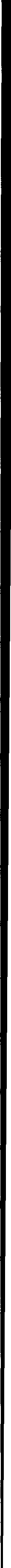 разработку и популяризацию символики образовательной организации (эмблема, флаг, логотип, элементы костюма обучающихся), используемой как повседневно, так и в торжественные моменты;подготовку и размещение регулярно сменяемых экспозиций творческих работ обучающихся в разных предметных областях, демонстрирующих их способности, знакомящих с работами друг друга;поддержание  эстетического  вида  и  благоустройство  всех  помещений в образовательной организации, доступных и безопасных рекреационных зон, озеленение территории при образовательной организации;разработку, оформление, поддержание и использование игровых пространств, спортивных и игровых площадок, зон активного и тихого отдыха;создание и поддержание в вестибюле или библиотеке стеллажей свободного книгообмена, на которые обучающиеся, родители (законные представители), педагогические работники могут выставлять для общего использования свои книги, брать для чтения другие;деятельность классных руководителей и других педагогических работников вместе с обучающимися с OB3, их родителями (законными представителями) по благоустройству, оформлению школьных аудиторий, пришкольной территории;разработку и оформление пространств проведения значимых событий, праздников, церемоний, торжественных линеек, творческих вечеров (событийный дизайн);разработку и обновление материалов (стендов, плакатов, инсталляций и другое), акцентирующих внимание обучающихся на важных для воспитания ценностях, правилах, традициях, укладе образовательной организации, актуальных вопросах профилактики и безопасности.Предметно-пространственная среда строится как максимально доступная для обучающихся с особыми образовательными потребностями.Взаимодействие с родителями (законными представителями).Реализация воспитательного потенциала взаимодействия с родителями (законными представителями) обучающихся может предусматривать (указываются конкретные позиции, имеющиеся в образовательной организации или запланированные):создание и деятельность в образовательной организации, в классах представительных органов родительского сообщества (родительского комитета образовательной организации, классов), участвующих в обсуждении и решении вопросов воспитания и обучения, деятельность представителей родительского сообщества в Управляющем совете образовательной организации;тематические родительские собрания в классах, общешкольные родительские собрания по вопросам воспитания, взаимоотношений обучающихся и педагогических работников, условий обучения и воспитания;родительские дни, в которые родители (законные представители) могут посещать уроки и внеурочные занятия;работу семейных клубов, родительских гостиных, предоставляющих родителям (законным представителям), педагогическим работникам и обучающимся площадку для совместного досуга и общения, с обсуждением актуальных вопросов воспитания;проведение тематических собраний (в том числе по инициативе родителей (законных представителей), на которых они могут получать советы по вопросам воспитания, консультации психологов, врачей, социальных работников, обмениваться опытом;участие родителей (законных представителей) в ППк в случаях, предусмотренных нормативными документами о ППк в образовательной организации в соответствии с порядком привлечения родителей (законных представителей);привлечение родителей (законных представителей) к подготовке и проведению классных и общешкольных мероприятий;при наличии среди обучающихся детей-сирот, оставшихся без попечения родителей (законных представителей), приёмных детей целевое взаимодействие с их законными представителями.Самоуправление.Реализация воспитательного потенциала ученического самоуправления в образовательной организации мoжeт предусматривать (указываются конкретные позиции, имеющиеся в образовательной организации или запланированные):организацию и деятельность органов ученического самоуправления (совет обучающихся или другое), избранных обучающимися;представление органами ученического самоуправления интересов обучающихся в процессе управления образовательной организацией;защиту органами ученического самоуправления законных интересов и прав обучающихся;участие представителей органов ученического самоуправления в разработке, обсуждении и реализации рабочей программы воспитания, календарного плана воспитательной работы, в анализе воспитательной деятельности в образовательной организации.Профилактика и безопасность.Реализация воспитательного потенциала профилактической деятельности вцелях формирования и поддержки безопасной и комфортной среды в образовательной организации может предусматривать (указываются конкретные позиции, имеющиеся в образовательной организации или запланированные):организацию  деятельности  педагогического коллектива  по созданию в образовательной организации аффективной профилактической среды обеспечения безопасности жизнедеятельности как условия успешной воспитательной деятельности;проведение исследований, мониторинга рисков безопасности и ресурсов повышения безопасности, выделение и психолого-педагогическое сопровождение групп риска обучающихся по разным направлениям (агрессивное поведение, зависимости и другое);проведение коррекционно-воспитательной работы с обучающимся групп риска смлами педагогического коллектива и с привлечением специалистов из других организаций;разработку и реализацию профилактических программ, направленных на работу как с девиантными обучающимися, так и с их окружением; организацию межведомственного взаимодействия;вовлечение обучающихся в воспитательную деятельность, проекты, программы профилактической направленности социальных и природных рисков в образовательной организации и в социокультурном окружении с педагогическими работниками, родителями (законными представителями), социальными партнёрами (антинаркотические, антиалкогольные, против курения, вовлечения в деструктивные детские и молодёжные объединения, культы, субкультуры, группы в социальных сетях; по безопасности в цифровой среде, на транспорте, на воде, безопасности дорожного движения, противопожарной безопасности, антитеррористической и антиэкстремистской безопасности, грамданской обороне);организацию превентивной работы с обучающимися со сценариями социально одобряемого поведения, по развитию навыков саморефлексии, самоконтроля, устойчивости к негативным воздействиям, групповому давлению;профилактику правонарушений, девиаций посредством организации деятельности, альтернативной девиантному поведению, — познания (путешествия), испытания себя (походы, спорт), значимого общения, творчества, деятельности (в том числе профессиональной, религиозно-духовной, благотворительной, художественной и другое);предупреждение, профилактику и целенаправленную деятельность в случаях появления, расширения, влияния в образовательной организации групп обучающихся, оставивших обучение, с агрессивным поведением и другое;профилактику расширения групп, семей обучающихся, требующих специальной психолого-педагогической поддержки и сопровождения (слабоуспевающие, социально запущенные, социально неадаптированные дети-мигранты, обучающиеся с OB3 и другие).Социальное партнёрство.Реализация воспитательного потенциала социального партнёрства может предусматривать (указываются конкретные позиции, имеющиеся в образовательной организации или запланированные):участие представителей организаций-партнёров, в том числе в соответствии с договорами о сотрудничестве, в проведении отдельных мероприятий в рамках рабочей программы воспитания и календарного плана воспитательной работы (дни открытых дверей, государственные, региональные, школьные праздники, торжественные мероприятия и другие);участие представителей организаций-партнёров в проведении отдельных уроков, внеурочных занятий, внешкольных мероприятий соответствующей тематической направленности;проведение на базе организаций-партнёров отдельных уроков, занятий, внешкольных мероприятий, акций воспитательной направленности;проведение открытых дискуссионных площадок (детских, педагогических, родительских) с представителями организаций-партнёров для обсуждений актуальных проблем, касающихся жизни образовательной организации, муниципального образования, региона, страны;реализация социальных проектов, совместно разрабатываемых обучающимися, педагогическими работниками с организациями-партнёрами благотворительной, экологической, патриотической, трудовой направленности, ориентированных на воспитание обучающихся, преобразование окружающего социума, позитивное воздействие на социальное окружение.Профориентация.Реализация воспитательного потенциала профориентационной работы образовательной организации может предусматривать (указываются конкретные позиции, имеющиеся в образовательной организации или запланированные):проведение циклов профориентационных часов, направленных на подготовку обучающегося к осознанному планированию и реализации своего профессионального будущего;профориентационные игры (игры-симуляции, деловые игры, квесты, кейсы),расширяющие знания о профессиях, способах выбора профессий, особенностях, условиях разной профессиональной деятельности;экскурсии на предприятия, в организации, дающие начальные представления о существующих профессиях и условиях работы;посещение профориентационных выставок, ярмарок профессий, тематических профориентационных парков, лагерей, дней открытых дверей в организациях среднего профессионального образования, высшего образования;организацию на базе детского лагеря при образовательной организациипрофориентационных смен с участием экспертов в области профориентации, где обучающиеся могут познакомиться с профессиями, получить представление об их специфике, попробовать свои силы в той или иной профессии, развить соответствующие навыки;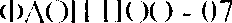 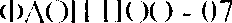 совместное с педагогическими работниками изучение обучающимися Интернет-ресурсов, посвящённых выбору профессий, прохождение профориентационного онлайн-тестирования, онлайн-курсов по интересующим профессиям и направлениям профессионального образования;участие в работе всероссийских профориентационных проектов; индивидуальное консультирование психологом обучающихся и их родителей(законных  представителей)  по  вопросам  склонностей,  способностей,  иныхиндивидуальных особенностей обучающихся, которые могут иметь значение в выборе ими будущей профессии;освоение обучающимися основ профессии в рамках различных курсов, включённых в обязательную часть образовательной программы, в рамках компонента участников образовательных отношений, внеурочной деятельности, дополнительного образования.Организационный раздел.Кадровое обеспечение.В данном разделе могут быть представлены решения в образовательной организации, в соответствии с ФГОС общего образования всех уровней, по разделению функционала, связанного с планированием, организацией, обеспечением, реализацией воспитательной деятельности; по вопросам повышения квалификации педагогических работников в сфере воспитания; психолого- педагогического сопровождения обучающихся с OB3 по привлечению специалистов других организаций (образовательных, социальных, правоохранительных и других).Нормативно-методическое обеспечение.В данном разделе могут быть представлены решения на уровне образовательной организации по принятию, внесению изменений в должностные инструкции педагогических работников по вопросам воспитательной деятельности, ведению договорных отношений, сетевой форме организации образовательного процесса, сотрудничеству с социальными партнёрами, нормативному, методическому обеспечению воспитательной деятельности.Представляются ссылки на локальные нормативные акты, в которые вносятся изменения в связи с утверждением рабочей программы воспитания.Требования к условиям работы с обучающимися с особыми образовательными потребностями.В воспитательной работе с категориями обучающихся, имеющих особые образовательные потребности: обучающихся с инвалидностью, с OB3, из социально уязвимых групп (например, воспитанники детских домов, из семей мигрантов, билингвы и другие), одарённых, с отклоняющимся поведением, — создаются особые условия (описываются эти условия).Особыми задачами воспитания обучающихся с особыми образовательными потребностями являются:налаживание эмоционально-положительного взаимодействия с окружающими для их успешной социальной адаптации и интеграции в образовательной организации;формирование доброжелательного отношения к обучающимся и их семьям со стороны всех участников образовательных отношений;построение воспитательной деятельности с учётом индивидуальных особенностей и возможностей каждого обучающегося;обеспечение психолого-педагогической поддержки семей обучающихся, содействие повышению уровня их педагогической, психологической, социальной компетентности.При организации воспитания обучающихся с особыми образовательными потребностями необходимо ориентироваться на:формирование личности ребёнка с особыми образовательными потребностями с использованием адекватных возрасту и физическому и (или) психическому состоянию методов воспитания;создание  оптимальных  условий  совместного  воспитания  и  обученияобучающихся с особыми образовательными потребностями и их сверстников, с использованием адекватных вспомогательных средств и педагогических приёмов, организацией совместных форм работы воспитателей, педагогов-психологов, учителей-логопедов, учителей-дефектологов;личностно-ориентированный подход в организации всех видов деятельности обучающихся с особыми образовательными потребностями.Система поощрения социальной успешности и проявлений активной жизненной позиции обучающихся.Система поощрения проявлений активной жизненной позиции и социальной успешности обучающихся призвана способствовать формированию у обучающихся ориентации на активную жизненную позицию, инициативность, максимально вовлекать их в совместную деятельность в воспитательных целях. Система проявлений активной жизненной позиции и поощрения социальной успешности обучающихся строится на принципах:публичности, открытости поощрений (информирование всех обучающихся о награждении, проведение награждений в присутствии значительного числа обучающихся);соответствия артефактов и процедур награждения укладу образовательной организации, качеству воспитывающей среды, символике образовательной организации;прозрачности правил поощрения (наличие положения о награждениях, неукоснительное следование порядку, зафиксированному в этом документе, соблюдение справедливости при выдвижении кандидатур);регулирования частоты награждений (недопущение избыточности в поощрениях, чрезмерно больших групп поощряемых);сочетания индивидуального и коллективного поощрения (использование индивидуальных и коллективных наград даёт возможность стимулировать индивидуальную и коллективную активность обучающихся, преодолевать межличностные противоречия между обучающимися, получившими и не получившими награды);привлечения к участию в системе поощрений на всех стадиях родителей (законных представителей) обучающихся, представителей родительского сообщества, самих обучающихся, их представителей (с учётом наличия ученического самоуправления), сторонних организаций, их статусных представителей;дифференцированности поощрений (наличие уровней и типов наград позволяет продлить стимулирующее действие системы поощрения).Формы поощрения проявлений активной жизненной позиции обучающихся и социальной успешности (формы могут быть изменены, их состав расширен): индивидуальные и групповые портфолио, рейтинги, благотворительная поддержка.Ведение портфолио заключается в фиксирующих и символизирующих достижения обучающегося. Портфолио может включать артефакты признания личностных достижений, достижений в группе, участия в деятельности (грамоты, поощрительные письма, фотографии призов, фото изделий, работ и другого, участвовавших в конкурсах). Кроме индивидуального портфолио возможно ведение портфолио класса.Рейтинги обучающихся заключаются в размещении имен (фамилий) обучающихся или названий (номеров) групп обучающихся, классов в последовательности, определяемой их успешностью, достижениями.Благотворительная поддержка обучающихся, групп обучающихся (классов) может заключаться в материальной поддержке проведения в образовательной организации воспитательных дел, мероприятий, проведения внешкольных мероприятий, различных форм совместной деятельности воспитательной направленности, в индивидуальной поддержке нуждающихся в помощи обучающихся, семей, педагогических работников.Благотворительность    предусматривает   публичную    презентациюблаготворителей и их деятельности.Использование рейтингов, их форма, публичность, привлечение благотворителей, в том числе из социальных партнёров, их статус, акции, деятельность должны соответствовать укладу образовательной организации, цели,задачам, традициям воспитания, согласовываться с представителями родительского сообщества во избежание деструктивного воздействия на взаимоотношения в образовательной организации.Анализ воспитательного процесса.Анализ воспитательного процесса осуществляется в соответствии с целевыми ориентирами результатов воспитания, личностными результатами обучающихся на уровнях начального общего, основного общего, среднего общего образования, установленными соответствующими ФГОС обучающихся с OB3.Основным методом анализа воспитательного процесса в образовательной организации является ежегодный самоанализ воспитательной работы с целью выявления основных проблем и последующего их решения с привлечением (при необходимости) внешних экспертов, специалистов.Планирование анализа воспитательного процесса включается в календарный план воспитательной работы.Основные принципы самоанализа воспитательной работы: взаимное уважение всех участников образовательных отношений;приоритет анализа сущностных сторон воспитания ориентирует на изучение прежде всего не количественных, а качественных показателей, таких как сохранение уклада образовательной организации, качество воспитывающей среды, содержание и разнообразие деятельности, стиль общения, отношений между педагогическими работниками, обучающимися и родителями (законными представителями);развивающий характер осуществляемого анализа ориентирует на использование его результатов для совершенствования воспитательной деятельности педагогических работников (знания и сохранения в работе цели и задач воспитания, умелого планирования воспитательной работы, адекватного подбора видов, форм и содержания совместной деятельности с обучающимися, коллегами, социальными партнёрами);распределённая ответственность за результаты личностного развития обучающихся ориентирует на понимание того, что личностное развитие является результатом как организованного социального воспитания, в котором образовательная организация участвует наряду с другими социальными институтами, так и стихийной социализации, и саморазвития.Основные направления анализа воспитательного процесса (предложенные направления можно уточнять, корректировать, исходя из особенностей уклада, традиций, ресурсов образовательной организации, контингента обучающихся и другого):Результаты воспитания, социализации и саморазвития обучающихся.Критерием, на основе которого осуществляется данный анализ, является динамика личностного развития обучающихся в каждом классе.Анализ проводится  классными  руководителями вместе с заместителемдиректора по воспитательной работе (советником директора по воспитанию, педагогом-психологом, социальным педагогом при наличии) с последующим обсуждением результатов на методическом объединении классных руководителей или педагогическом совете.Основным способом получения информации о результатах воспитания, социализации и саморазвития обучающихся является педагогическое наблюдение. Внимание педагогического работника сосредоточивается на вопросах: какие проблемы, затруднения в личностном развитии обучающихся удалось решить за прошедший учебный год; какие проблемы, затруднения решить не удалось и почему; какие новые проблемы, трудности появились, над чем предстоит работать педагогическому коллективу.Состояние совместной деятельности обучающихся и взрослых.Критерием, на основе которого осуществляется данный анализ, является наличие интересной, событийно насыщенной и личностно развивающей совместной деятельности обучающихся и взрослых.Анализ проводится заместителем директора по воспитательной работе (советником директора по воспитанию, педагогом-психологом, социальным педагогом при наличии), классными руководителями с привлечением актива родителей (законных представителей) обучающихся, совета обучающимся. Способами получения информации о состоянии организуемой совместной деятельности обучающихся и педагогических работников могут быть анкетирования и беседы с обучающимися и их родителями (законными представителями), педагогическими работниками, представителями совета обучающихся. Результаты обсуждаются на заседании методических объединений классных руководителей или педагогическом совете. Внимание сосредоточивается на вопросах, связанных с качеством (выбираются вопросы, которые помогут проанализировать проделанную работу):реализации воспитательного потенциала урочной деятельности; организуемой внеурочной деятельности обучающихся; деятельности классных руководителей и их классов; проводимых общешкольных основных дел, мероприятий; внешкольных мероприятий;создания и поддержки предметно-пространственной среды; взаимодействия с родительским сообществом; деятельности ученического самоуправления;деятельности по профилактике и безопасности; реализации потенциала социального партнёрства; деятельности по профориентации обучающихся.Итогом самоанализа является перечень выявленных проблем, над решением которых предстоит работать педагогическому коллективу.Итоги самоанализа оформляются в виде отчёта, составляемого заместителем директора по воспитательной работе (совместно с советником директора по воспитательной работе при его наличии) в конце учебного года, рассматриваются и утверждаются педагогическим советом или иным коллегиальным органом управления в образовательной организации.Организационный раздел3.1. Учебный план начального общего образованияОбязательные предметные области учебного плана и учебные предметы соответствуют ФГОС НООКоррекционная работа осуществляется во внеурочное время в объеме не менее 5 часов. Программа коррекционной работы разрабатывается образовательной организацией в зависимости от особых образовательных потребностей обучающихсяПлан внеурочной деятельности АООП НОО (вариант 5.1) разработан на основе следующих нормативно-правовых документов: -  Законом РФ «Об образовании в Российской Федерации» от 29.12.2012 №273- ФЗ,  СанПиНами 2.4.2.2821-10 "Санитарно-эпидемиологические требования к условиям обучения и организации обучения в общеобразовательных учреждениях", утвержденными постановлением Главного государственного санитарного врача РФ от 29.12.2010 №189 (с изм. от 29.06.2011, 25.12.2013, 24.11.2015),  - СанПин 2.4.2.3286-15 «Санитарно-эпидемиологические требования к условиям и организации обучения и воспитания в организациях, осуществляющих образовательную деятельность по адаптированным основным образовательным программам для обучающихся с ОВЗ», утвержденный постановлением Главного государственного санитарного врача Российской Федерации от 10.07.2015 № 26,  - Федеральным государственным образовательным стандартом начального общего образования (далее – ФГОС), утвержденным приказом Министерства образования и науки РФ от 6.10.2009 №373 (с изм. от 26.10.2010, 22.09.2011, 18.12.2012, 29.12.2014, 18.05.2015, 31.12.2015), Федеральный государственный образовательный стандарт начального общего образования обучающихся с ограниченными возможностями здоровья, утвержденный приказом Минобрнауки России от 19 декабря 2014г. №1598. План внеурочной деятельности направлен на достижение обучающимися планируемых результатов освоения ФАОП начального общего образования и обеспечивает реализацию индивидуальных особенностей, образовательных потребностей и запросов обучающихся, их родителей (законных представителей). Реализуется оптимизационная модель внеурочной деятельности. Внеурочная деятельность для обучающихся 1-4 классов организуется в объеме до 10 часов в неделю по следующим направлениям:  - спортивно-оздоровительное- общекультурное- общеинтеллектуальное- духовно-нравственное- социальное.Для обучающихся с ТНР обязательной частью внеурочной деятельности является коррекционно-развивающая область. Коррекционно-развивающая область поддерживает процесс освоения содержания ФАОП НОО, обеспечивает коррекцию недостатков в развитии обучающихся. Часы, отводимые на коррекционно-развивающую область, включаются в часы, отводимые на внеурочную деятельность (в объеме не менее 5 часов), и являются обязательными. Содержание коррекционно-развивающей работы определяется на основе рекомендаций ПМПК, ИПРА. Время, отведенное на внеурочную деятельность, включая коррекционно-развивающую область, не учитывается при определении максимально допустимой недельной нагрузки обучающихся. Чередование учебной и внеурочной деятельности, включая коррекционно- развивающую область, ФООП НОО определяет Школа. Время, отводимое на внеурочную деятельность, включая коррекционно-развивающую область (до 10 часов в неделю), составляет до 1350 часов за четыре года обучения. Общие положения. Учебный план фиксирует общий объем нагрузки, максимальный объём аудиторной нагрузки обучающихся, состав и структуру обязательных предметных областей, распределяет учебное время, отводимое на их освоение по классам и учебным предметам.Содержание начального общего образования обучающихся с ТНР реализуется преимущественно за счёт введения учебных предметов, обеспечивающих целостное восприятие мира, с учетом их особых образовательных потребностей и возможностей, а также коррекционно-развивающих курсов, направленных на коррекцию недостатков психической сферы.Учебный план состоит из двух частей — обязательной части и части, формируемой участниками образовательных отношений.Обязательная часть учебного плана отражает содержание образования, которое обеспечивает достижение важнейших целей современного образования обучающихся с ТНР:формирование жизненных компетенций, обеспечивающих овладение системой социальных отношений и социальное развитие обучающегося, а также его интеграцию в социальное окружение;готовность обучающихся к продолжению образования на последующем уровне основного общего образования;формирование основ нравственного развития обучающихся, приобщение их к общекультурным, национальным и этнокультурным ценностям;формирование здорового образа жизни, элементарных правил поведения в экстремальных ситуациях;личностное развитие обучающегося в соответствии с его индивидуальностью.Часть учебного плана, формируемая участниками образовательных отношений, обеспечивает реализацию особых образовательных потребностей характерных для данной группы обучающихся, а также индивидуальных потребностей каждого обучающегося. Время, отводимое на данную часть внутри максимально допустимой недельной нагрузки обучающихся (в 1 классе в соответствии с санитарно-гигиеническими требованиями эта часть отсутствует), использовано:на увеличение учебных часов, отводимых на изучение отдельных учебных предметов обязательной части;на введение учебных курсов, обеспечивающих удовлетворение особых образовательных потребностей обучающихся с задержкой психического развития и необходимую коррекцию недостатков в психическом и/или физическом развитии;на введение учебных курсов, обеспечивающих различные интересы обучающихся.В часть, формируемую участниками образовательных отношений, входит и внеурочная деятельность. В соответствии с требованиями Стандарта внеурочная деятельность организуется по направлениям развития личности (коррекционно-развивающее, духовно-нравственное, социальное, общеинтеллектуальное, общекультурное, спортивно-оздоровительное). Организация занятий по направлениям внеурочной деятельности является неотъемлемой частью образовательного процесса в образовательной организации.Коррекционно-развивающее направление, согласно требованиям ФГОС, является обязательным и представлено фронтальными и индивидуальными коррекционно-развивающими занятиями (логопедические и психокоррекционные занятия), направленными на коррекцию дефекта и формирование навыков адаптации личности в современных жизненных условиях. Выбор коррекционно-развивающих курсов для индивидуальных и групповых занятий, их количественное соотношение, содержание может осуществляться образовательной организацией самостоятельно, исходя из психофизических особенностей обучающихся с ТНР на основании рекомендаций психолого-медико-педагогической комиссии и индивидуальной программы реабилитации инвалида. Часы занятий, включенные в коррекционно-развивающую область, не входят в максимальную нагрузку:Выбор остальных направлений внеурочной деятельности определяется образовательной организацией. Образовательные организации предоставляют обучающимся возможность выбора широкого спектра занятий, направленных на их развитие.Формы организации образовательного процесса, чередование учебной и внеурочной деятельности в рамках реализации адаптированной основной образовательной программы начального общего образования обучающихся с задержкой психического развития определяет образовательная организация.Время, отведённое на внеурочную деятельность, не учитывается при определении максимально допустимой недельной нагрузки обучающихся, но учитывается при определении объёмов финансирования, направляемых на реализацию основной образовательной программыУчебный план начального общего образования МОУ СОШ № 7  разработан на основе базисного учебного плана начального общего образования для обучающихся с ОВЗ.Содержание и структура учебного плана начального общего образования определяется требованиями ФГОС НОО ОВЗ, учебными планами, реализуемой образовательной системы, системой УМК Школа России, системой учебников, целями, задачами и спецификой образовательной деятельности, сформулированными в уставе школы, основной образовательной программе начального общего образования МОУ СОШ №7Максимальный общий объем недельной образовательной нагрузки (количество учебных занятий), реализуемой через урочную и внеурочную деятельность, не должен превышать гигиенические требования к максимальному общему объему недельной нагрузки учащихся с ОВЗ:Для уровня НОО обучающихся с ТНР представлен вариант учебного плана:Учебный план НОО для классов, в которых обучение ведётся на русском языкеВнеурочная деятельность организуется по направлениям развития личности (коррекционно-развивающее, спортивно-оздоровительное, духовно-нравственное, социальное, общеинтеллектуальное, общекультурное) в таких формах как экскурсии, кружки, «веселые старты», олимпиады, соревнования, походы, проекты.Модель внеурочной деятельности обучающихся с ОВЗ3.2 Календарный учебный график МОУ СОШ № 7Продолжительность учебного годаНачало учебного годаКоличество учебных недельОкончание учебного годаПродолжительность  учебной неделиПродолжительность учебных периодовУчебный год делится на 4 четверти для обучающихся уровня начального общего образованияСроки и продолжительность каникулРегламентирование деятельности образовательной организацииСменностьПродолжительность урокаСроки проведения промежуточных аттестаций:Промежуточные аттестации в переводных классах (1 – 4 классы) в форме контрольных работ проводится в конце учебного года без прекращения образовательного процесса.Система условий реализации адаптированной основной общеобразовательной программы начального общего образования обучающихся с тяжёлыми нарушениями речиТребования к условиям получения образования обучающимися с ТНР определяются ФГОС НОО и ООП НОО МОУ СОШ №7 и представляют собой систему требований к кадровым, финансовым, материально-техническим и иным условиям реализации АООП НОО обучающихся с ТНР и достижения планируемых результатов этой категорией обучающихся.Кадровые условияУчитель-логопед – должен иметь высшее профессиональное педагогическое образование в области логопедии:по специальности «Логопедия» с получением квалификации «Учитель-логопед»; по направлению «Специальное (дефектологическое) образование», профиль подготовки «Логопедия»  (квалификация/степень – бакалавр), либо по магистерской программе соответствующего направления (квалификация/степень – магистр);по направлению «Педагогика», профиль подготовки «Коррекционная педагогика и специальная психология» (квалификация/степень – бакалавр), либо по направлению «Педагогика», магистерская программа «Специальное педагогическое образование» (квалификация/степень – магистр).Лица, имеющие высшее профессиональное педагогическое образование по другим специальностям, направлениям, профилям подготовки для реализации программы коррекционной работы должны пройти профессиональную переподготовку в области логопедии с получением диплома о профессиональной переподготовке установленного образца.Педагогические работники – учитель начальных классов, учитель музыки, учитель рисования, учитель физической культуры, учитель иностранного языка, воспитатель, педагог-психолог, социальный педагог, педагог дополнительного образования, педагог-организатор – наряду со средним или высшим профессиональным педагогическим образованием по соответствующему занимаемой должности направлению (профилю, квалификации) подготовки должны иметь удостоверение о повышении квалификации в области инклюзивного образования установленного образца.Руководящие работники (административный персонал) – наряду со средним или высшим профессиональным педагогическим образованием должны иметь удостоверение о повышении квалификации в области инклюзивного образования установленного образца.Финансовые условияФинансовое обеспечение государственных гарантий на получение обучающимися с ТНР общедоступного и бесплатного образования за счет средств соответствующих бюджетов бюджетной системы Российской Федерации в государственных, муниципальных и частных образовательных организациях осуществляется на основе нормативов, определяемых органами государственной власти субъектов Российской Федерации, обеспечивающих реализацию АООП НОО в соответствии с ФГОС НОО обучающихся с ОВЗ.Финансовые условия реализации АООП НОО должны:1) обеспечивать возможность выполнения требований ФГОС НОО обучающихся с ОВЗ к условиям реализации и структуре АООП НОО;2) обеспечивать реализацию обязательной части АООП НОО и части, формируемой участниками образовательной деятельности, учитывая вариативность особых образовательных потребностей и индивидуальных особенностей развития обучающихся;3) отражать структуру и объем расходов, необходимых для реализации АООП НОО, а также механизм их формирования.Финансирование реализации АООП НОО должно осуществляться 
в объеме определяемых органами государственной власти субъектов Российской Федерации нормативов обеспечения государственных гарантий реализации прав на получение общедоступного и бесплатного начального общего образования. Указанные нормативы определяются в соответствии с ФГОС НОО обучающихся с ОВЗ:специальными условиями получения образования (кадровыми, материально-техническими);расходами на оплату труда работников, реализующих АООП НОО;расходами на средства обучения и воспитания, коррекцию (компенсацию) нарушений развития, включающими расходные и дидактические материалы, оборудование, инвентарь, электронные ресурсы, оплату услуг связи, в том числе расходами, связанными с подключением к информационно-телекоммуникационной сети «Интернет»;расходами, связанными с дополнительным профессиональным образованием руководящих и педагогических работников по профилю их деятельности;иными расходами, связанными с реализацией и обеспечением реализации АООП НОО.Финансовое обеспечение должно соответствовать специфике кадровых и материально-технических условий, определенных для АООП НОО обучающихся с ТНР.Определение нормативных затрат на оказание государственной услуги АООП НОО предполагает, что обучающийся с ТНР получает образование находясь в среде сверстников, не имеющих ограничений по возможностям здоровья, и в те же сроки обучения. Обучающемуся с ЗПР предоставляется государственная услуга по реализации федеральной общеобразовательной программы начального общего образования, которая адаптируется под особые образовательные потребности обучающегося и при разработке которой  необходимо учитывать следующее:обязательное включение в структуру АООП НОО обучающегося с ТНР программы коррекционной работы, что требует качественно особого кадрового состава специалистов, реализующих АООП НОО;при необходимости предусматривается участие в образовательно-коррекционной работе тьютора, а также учебно-вспомогательного и прочего персонала (ассистента, медицинских работников, необходимых для сопровождения обучающегося с ТНР);создание специальных материально-технических условий для реализации АООП НОО (специальные учебные пособия, специальное оборудование, специальные технические средства, специальные компьютерные программы и др.) в соответствии с ФГОС НОО обучающихся с ТНР.При определении нормативных финансовых затрат на одного обучающегося с ТНР на оказание государственной услуги учитываются вышеперечисленные условия организации обучения ребенка с ТНР. Финансирование рассчитывается с учетом рекомендаций ПМПК,  ИПР инвалида в соответствии с кадровыми и материально-техническими условиями реализации АООП НОО, требованиями к наполняемости классов в соответствии с СанПиН. Таким образом, финансирование АООП НОО для каждого обучающегося с ТНР производится в большем объеме, чем финансирование ФОП НОО обучающихся, не имеющих ограниченных возможностей здоровья. При расчете нормативных затрат на оплату труда и начисления на выплаты по оплате труда учитываются затраты на оплату труда только тех работников, которые принимают непосредственное участие в оказании соответствующей государственной услуги (вспомогательный, технический, административно-управленческий и т.п. персонал не учитывается).Нормативные затраты на оплату труда и начисления на выплаты по оплате труда рассчитываются как произведение средней стоимости единицы времени персонала на количество единиц времени, необходимых для оказания единицы государственной услуги, с учетом стимулирующих выплат за результативность труда. Стоимость единицы времени персонала рассчитывается исходя из действующей системы оплаты труда, с учетом доплат и надбавок, установленных действующим законодательством, районного коэффициента и процентной надбавки к заработной плате за работу в районах Крайнего Севера и приравненных к ним местностях, установленных законодательством.Нормативные затраты на расходные материалы в соответствии со
стандартами качества оказания услуги рассчитываются как произведение
стоимости учебных материалов на их количество, необходимое для оказания
единицы государственной услуги (выполнения работ) и определяется по видам организаций в соответствии с нормативным актом субъекта Российской Федерации или органа исполнительной власти субъекта Российской Федерации.Нормативные затраты на оплату труда и начисления на выплаты по оплате труда работников организации, которые не принимают непосредственного участия в оказании государственной услуги (вспомогательного, технического, административно-управленческого и прочего персонала, не принимающего непосредственного участия в оказании государственной услуги, включая ассистента, медицинских работников, необходимых для сопровождения обучающихся с ОВЗ, инженера по обслуживанию специальных технических средств и ассистивных устройств) определяются  исходя из количества единиц по штатному расписанию, утвержденному руководителем организации, с учетом действующей системы оплаты труда в пределах фонда оплаты труда, установленного образовательной организации учредителем.Нормативные затраты на коммунальные услуги определяются исходя из нормативов потребления коммунальных услуг, в расчете на оказание единицы соответствующей государственной услуги и включают в себя:1) нормативные затраты на холодное водоснабжение и водоотведение, ассенизацию, канализацию, вывоз жидких бытовых отходов при отсутствии централизованной системы канализации;2) нормативные затраты на горячее водоснабжение;3) нормативные затраты на потребление электрической энергии (учитываются в размере 90 процентов от общего объема затрат потребления электрической энергии);4) нормативные затраты на потребление тепловой энергии (учитываются в размере 50 процентов от общего объема затрат на оплату тепловой энергии). В случае, если организациями используется котельно-печное отопление, данные нормативные затраты не включаются в состав коммунальных услуг.Нормативные затраты на коммунальные услуги рассчитываются как произведение норматива потребления коммунальных услуг, необходимых для оказания единицы государственной услуги, на тариф, установленный на соответствующий год.Нормативные затраты на содержание недвижимого имущества включают в себя:- нормативные затраты на эксплуатацию системы охранной сигнализации и противопожарной безопасности;- нормативные затраты на аренду недвижимого имущества;- нормативные затраты на проведение текущего ремонта объектов недвижимого имущества;- нормативные затраты на содержание прилегающих территорий в соответствии с утвержденными санитарными правилами и нормами;- прочие нормативные затраты на содержание недвижимого имущества.Нормативные затраты на эксплуатацию систем охранной сигнализации и противопожарной безопасности устанавливаются таким образом, чтобы обеспечивать покрытие затрат, связанных с функционированием установленных в организации средств и систем (системы охранной сигнализации, системы пожарной сигнализации, первичных средств пожаротушения).Нормативные затраты на содержание прилегающих территорий, включая вывоз мусора, сброс снега с крыш, в соответствии с санитарными нормами и правилами, устанавливаются, исходя из необходимости покрытия затрат, произведенных организацией в предыдущем отчетном периоде (году).Материально-технические условияМатериально-техническое обеспечение начального общего образования обучающихся с ТНР  отвечает не только общим, но и их особым образовательным потребностям. В связи с этим в структуре материально-технического обеспечения процесса образования  отражена специфика требований к:организации пространства, в котором обучается ребёнок с ТНР;организации временного режима обучения;техническим средствам обучения обучающихся с ТНР;учебникам, рабочим тетрадям, дидактическим материалам, компьютерным инструментам обучения, отвечающим особым образовательным потребностям обучающихся с ТНР и позволяющих реализовывать выбранный вариант программы.Организация образовательного пространстваПод особой организацией образовательного пространства понимается создание комфортных условий во всех учебных и внеучебных помещениях.В образовательном учреждении имеются отдельные специально оборудованные помещения для проведения занятий с  психологом, учителем-логопедом и другими специалистами, отвечающие задачам программы коррекционной работы и задачам психолого-педагогического сопровождения обучающегося с ТНР. Организовано пространство для отдыха и двигательной активности обучающихся на перемене и во второй половине дня.Для обучающихся с ТНР создано доступное пространство, которое позволит воспринимать максимальное количество сведений через аудио-визуализированные источники, а именно удобно расположенные и доступные стенды с представленным на них наглядным материалом о внутришкольных правилах поведения, правилах безопасности, распорядке /режиме функционирования учреждения, расписании уроков, последних событиях в школе, ближайших планах и т.д..Организация рабочего пространства обучающегося с ТНР в классе  предполагает выбор парты и партнера. При реализации АООП НОО необходимо обеспечение обучающемуся с ТНР возможности постоянно находиться в зоне внимания педагога.Нормативные условияВ рамках данного направления формируется банк нормативно-правовых документов федерального, регионального, муниципального и школьного уровней. Разработана и реализуется мониторинга метапредметных универсальных учебных действий (УУД) на уровне начального общего образования (данную работу проводит педагог- психолог совместно с учителями начальных классов). Разработаны и реализуются рабочие программы на ступень обучения по учебным предметам, курсам внеурочной деятельности, курсам коррекционно-развивающей области. Организационно-содержательные условияВ рамках МО учителей начальных классов на заседаниях рассматриваются различные вопросы реализации АООП НОО (вариант 5.1), работа по самообразованию педагогов планируется с учетом необходимости реализации коррекционной направленности учебно-воспитательного процесса. Проводятся школьные семинары для учителей начальных классов, в рамках которых учителя дают открытие уроки по разным учебным предметам с использованием личностно- ориентированного, деятельностного, дифференцированного подходов в обучении, ИКТ технологий. Формируется электронная база методических материалов, виртуальный методический кабинет с рабочими программами на ступень обучения и календарно-тематическим планированием по учебным предметам, курсам внеурочной деятельности, курсам коррекционно-развивающей области. Реализуется оптимизационная модель организации внеурочной деятельности. Данная модель наиболее соответствует возможностям школы: в ее реализации могут принимать участие все педагогические работники учреждения (учителя, учителя-логопеды, социальный педагог, педагог-психолог, воспитатель и др.), происходит оптимизация внутренних ресурсов школы. Материально-технического условияМатериально-техническое обеспечение заключается в создании надлежащих материально-технических условий для беспрепятственного доступа детей с недостатками физического и (или) психического развития в здание и помещения МОУ СОШ№7, организацию их пребывания, обучения в МОУ СОШ№7 (архитектурная среда для обучающихся с ОВЗ), также позволяющих обеспечить адаптивную и коррекционно-развивающую среды МОУ СОШ№7;наличие кабинета для занятий с педагогом-психологомналичие кабинета для логопедических занятийРеализация АООП НОО требует обеспечение оснащенности учебного процесса и оборудования учебных помещений в соответствии с Федеральными требованиями в части минимальной оснащенности учебного процесса и оборудования учебных помещений (приказ Министерства образования и науки РФ от 04 октября 2010г. №986). Реализация данного направления определяет необходимость укомплектования начальной школы современным оборудованием, обеспечивающим возможность использования и создания информации, в том числе запись и обработка изображений и звука, выступления с аудио-, видео- и графическим сопровождением (компьютер, проектор, интерактивная доска и т.п.), возможность осуществления информационного взаимодействия в локальных и глобальных сетях, доступа к печатным и электронным образовательным ресурсам федеральных и региональных центрах информационно-образовательных ресурсов. Поэтапно проводится оснащение подобным оборудованием кабинетов начальной школы. Интерактивной доской, принтерами , ноутбуками, проектором. Информационные условияОсобенности организации учебного процесса в классах АООП НОО размещаются на сайте МОУ СОШ №7; рассматриваются в ежегодном публичном отчете МОУ СОШ №7; являются обязательными вопросами на проводимых в течение года общешкольных родительских собраний для будущих первоклассников, а также на классных родительских собраниях.Организация временного режима обученияВременной режим образования обучающихся с ТНР (учебный год, учебная неделя, день) устанавливается в соответствии с законодательно закрепленными нормативами (ФЗ «Об образовании в РФ», СанПиН, приказы Министерства образования и др.), а также локальными актами образовательной организации.Организация временного режима обучения детей с ТНР должна соответствовать их особым образовательным потребностям и учитывать их индивидуальные возможности.Сроки освоения АООП НОО обучающимися с ТНР составляют 4 года (1-4 классы).Устанавливается следующая продолжительность учебного года:
1 классы – 33 учебных недели; 2 – 4 классы – 34 учебных недели.Для профилактики переутомления обучающихся с ТНР в годовом календарном учебном плане рекомендуется предусмотреть равномерное распределение периодов учебного времени и каникул. Продолжительность учебной недели – 5 дней (при соблюдении гигиенических требований к максимальным величинам недельной образовательной нагрузки согласно СанПиН 2.4.2.2821-10). Пятидневная рабочая неделя устанавливается в целях сохранения и укрепления здоровья обучающихся. Продолжительность учебного дня для конкретного ребенка устанавливается с учетом особых образовательных потребностей обучающегося, его готовности к нахождению в среде сверстников без родителей. Распорядок учебного дня обучающихся с ТНР устанавливается с учетом их повышенной утомляемости в соответствии с требованиями к здоровьесбережению (регулируется объем нагрузки по реализации АООП НОО, время на самостоятельную учебную работу, время отдыха, удовлетворение потребностей обучающихся в двигательной активности). Рекомендуется обучение по режиму продленного дня с организацией прогулки, питания, необходимых оздоровительных мероприятий.Количество часов, отведенных на освоение обучающимися с ТНР учебного плана, состоящего из обязательной части и части, формируемой участниками образовательного процесса, не должно в совокупности превышать величину недельной образовательной нагрузки, установленную СанПиН 2.4.2.2821-10. Образовательную недельную нагрузку необходимо равномерно распределять в течение учебной недели.Учебный день включает в себя специально организованные занятия / уроки, а также паузу, время прогулки, выполнение домашних заданий. Обучение и воспитание происходит, как в ходе занятий / уроков, так и во время другой (внеурочной) деятельности обучающегося в течение учебного дня.Учебные занятия следует начинать не ранее 8 часов. Проведение нулевых уроков не допускается. Число уроков в день: для обучающихся 1 классов – не должно превышать 4 уроков и один день в неделю – не более 5 уроков, за счет урока физической культуры;для обучающихся 2 – 4классов – не более 5 уроков.Продолжительность учебных занятий не превышает 45 минут. При определении продолжительности занятий в 1 классах используется «ступенчатый» режим обучения: в первом полугодии (в сентябре, октябре − по 3 урока в день по 35 минут каждый, в ноябре-декабре − по 4 урока по 35 минут каждый; январь-май − по 4 урока по 45 минут каждый).Продолжительность перемен между уроками составляет не менее 10 минут, большой перемены (после 2-го или 3-го уроков) - 20 - 30 минут. Вместо одной большой перемены допускается после 2-го и 3-го уроков устанавливать перемены по 20 минут каждая. Между началом коррекционных, внеклассных, факультативных занятий, кружков, секций и последним уроком рекомендуется устраивать перерыв продолжительностью не менее 45 минут. При обучении детей с ТНР предусматривается специальный подход при комплектовании класса общеобразовательной организации, в котором будет обучаться ребенок с ТНР. Общая численность класса, в котором обучаются дети с ТНР, осваивающие  АООП НОО, не должна превышать 25 обучающихся, число обучающихся с ТНР в классе не должно превышать четырех, остальные обучающиеся – не имеющие ограничений по здоровью.Учебный и дидактический материалПри освоении АООП НОО обучающиеся с ТНР обучаются по базовым учебникам для сверстников, не имеющих ограничений здоровья, со специальными, учитывающими особые образовательные потребности, приложениями и дидактическими материалами (преимущественное использование натуральной и иллюстративной наглядности), рабочими тетрадями и пр. на бумажных и/или электронных носителях, обеспечивающими реализацию программы коррекционной работы, направленную на специальную поддержку освоения ФОП НОО.Особые образовательные потребности обучающихся с ТНР обусловливают необходимость специального подбора дидактического материала, преимущественное использование натуральной и иллюстративной наглядности.Требования к материально-техническому обеспечению ориентированы не только на обучающегося, но и на всех участников процесса образования. Специфика данной группы требований обусловлена большей необходимостью индивидуализации процесса образования обучающихся с ТНР, и состоит в том, что все вовлечённые в процесс образования взрослые должны иметь неограниченный доступ к организационной технике либо специальному ресурсному центру в образовательной организации, где можно осуществлять подготовку необходимых индивидуализированных материалов для реализации ФАОП НОО. Предусматривается материально-техническая поддержка, в том числе сетевая, процесса координации и взаимодействия специалистов разного профиля, вовлечённых в процесс образования, родителей (законных представителей) обучающегося с ТНР.Предусматривается материально-техническая поддержка, в том числе сетевая, процесса координации и взаимодействия специалистов разного профиля, вовлечённых в процесс образования, родителей (законных представителей) обучающегося с ТНР. В случае необходимости организации удаленной работы, специалисты обеспечиваются полным комплектом компьютерного и  периферийного  оборудования.Информационное обеспечение включает необходимую нормативно- правовую базу образования обучающихся с ТНР и характеристики предполагаемых информационных связей участников образовательного процесса и наличие.Информационно-методическое обеспечение реализации ФАОП НОО обучающихся с ТНР направлено на обеспечение широкого, постоянного и устойчивого доступа для всех участников образовательного процесса к любой информации, связанной с реализацией программы, планируемыми результатами, организацией образовательного процесса и условиями его осуществления. Требования к информационно-методическому обеспечению образовательного процесса включают:Необходимую нормативно-правовую базу образования обучающихся с ТНР.Характеристики предполагаемых информационных связей участников образовательных отношений.Специальные периодические издания (журналы), знакомящие с современными научно обоснованными методическими материалами и передовым опытом воспитания и обучения детей с ОВЗ.Получения доступа к информационным ресурсам, различными способами, в том числе к электронным образовательным ресурсам, размещенным в федеральных и региональных базах данных.Контроль за состоянием системы условий реализации АООП НООКалендарный план воспитательной работыПрограмма воспитания МОУ СОШ №7 (далее – Программа) разработана в соответствии с методическими рекомендациями «Примерная программа воспитания», утвержденными 02.06.2020 года на заседании Федерального учебно-методического объединения по общему образованию, с Федеральными государственными образовательными стандартами общего образования.Программа учитывает возрастные особенности обучающихся и основные жизненные задачи возраста, отечественные воспитательные традиции, базовые российские ценности, с учетом современных социокультурных условий развития детства в современной России, культурно-исторических, этнических, социально-экономических, демографических и иные особенностей региона, запросы семей и других субъектов образовательного процесса.Программа направлена на создание условий гармоничного вхождения обучающихся в социальный мир и налаживание ответственных взаимоотношений с окружающими их людьми.В центре программы находится личностное развитие обучающихся, формирование у них системных знаний о различных аспектах развития России и мира. Одним из результатов реализации программы станет приобщение обучающихся к российским традиционным духовным ценностям, правилам и нормам поведения в российском обществе.Программа призвана обеспечить достижение учащимися личностных результатов, указанных во ФГОС: формирование у обучающихся основ российской идентичности; готовность обучающихся к саморазвитию; мотивацию к познанию и обучению; ценностные установки и социально - значимые качества личности; активное участие в социально-значимой деятельности.  Программа предназначена для планирования и организации системной воспитательной деятельности с целью достижения обучающимися личностных результатов образования, определенных ФГОС; разрабатывается и утверждается с участием коллегиальных органов управления школой, родительского комитета; реализуется в единстве урочной и внеурочной деятельности, осуществляемой совместно с семьей и другими участниками образовательных отношений, социальными институтами воспитания; предусматривает приобщение обучающихся к российским традиционным духовным ценностям, включая культурные ценности своей этнической группы, правилам и нормам поведения в российском обществе. Ценности Родины и природы лежат в основе патриотического направления воспитания. Ценности человека, дружбы, семьи, сотрудничества лежат в основе духовно - нравственного и социального направлений воспитания. Ценность знания лежит в основе познавательного направления воспитания. Ценность здоровья лежит в основе направления физического воспитания. Ценность труда лежит в основе трудового направления воспитания. Ценности культуры и красоты лежат в основе эстетического направления воспитания.   Программа включает три раздела: целевой; содержательный; организационный.   Приложения: календарный план воспитательной работы по уровням образования.   Данная программа является рабочей, то есть по мере апробации и накопления опыта в неё будут вноситься изменения и дополнения.РАЗДЕЛ I.  ЦЕННОСТНО-ЦЕЛЕВЫЕ ОСНОВЫ И ПЛАНИРУЕМЫЕ РЕЗУЛЬТАТЫ ВОСПИТАНИЯМуниципальное общеобразовательное учреждение «Средняя общеобразовательная школа №7» осуществляет образовательный процесс согласно лицензии и Устава в соответствии с уровнями образовательных программ, обеспечивая общедоступность и качество начального, основного и среднего общего образования.МОУ СОШ № 7 была открыта 1 сентября 1979 года в г. Тверипо адресу: Молодежный бульвар, дом 10, корпус 1, в микрорайоне «Юность».Школа находится на окраине города, вдали от культурно-просветительских центров, а расположенные рядом спортивно – оздоровительные комплексы малодоступны для учащихся. В школе созданы условия для воспитания и социализации учащихся. Здесь функционируют кабинет здоровья, Музей боевой славы ВОВ «105 гвардейского Паневежского полка ордена Александра Невского гражданского воздушного флота, библиотека, спортивный зал, актовый зал, технологическая мастерская, швейная мастерская, стадион.Контингент обучающихся и их родителей сформирован из жильцов-старожилов (выпускники школы приводят в образовательное учреждение своих детей), а также жильцов, заселяющих микрорайон «Юность». Обучение ведётся с 1 по 11 класс по трем уровням образования: начальное общее образование, основное общее образование, среднее общее образование. Развита система внеурочной деятельности и дополнительного образования.Образовательные модели школы построены на тесном взаимодействии с семьей, когда родители становятся активными участниками образовательного процесса, участвуя в совместных событиях и мероприятиях, социальных проектах и акциях.В МОУ СОШ №7 организована методическая деятельность над совершенствованием всех уровней образования, которая развивает и укрепляет лучшие собственные практики, а также успешно осваивает и вводит в практику работы современные тенденции образования.В процессе воспитания личности каждого обучающегося школа сотрудничает с Воспитательным Советом микрорайона «Юность»; Советом ветеранов микрорайона «Юность», учебным центром допризывной молодежи «Призыв», Военной академией Воздушно-космической Обороны имени Маршала Советского Союза Г. К. Жукова. Школа также взаимодействует с образовательными, спортивными, туристическими организациями, с музеями, библиотеками, театрами.Процесс воспитания в МОУ СОШ №7 основывается на следующих принципах взаимодействия всех участников образовательных отношений (педагогов, обучающихся и их родителей (законных представителей):неукоснительного соблюдения законности и прав семьи и ребенка, соблюдения конфиденциальности информации о ребенке и семье, приоритета безопасности ребенка при нахождении в образовательной организации;ориентира на создание в образовательной организации психологически комфортной среды для каждого ребенка и взрослого, без которой невозможно конструктивное взаимодействие школьников и педагогов;реализации процесса воспитания главным образом через создание в школе детско-взрослых общностей, которые бы объединяли детей и педагогов яркими и содержательными событиями, общими позитивными эмоциями и доверительными отношениями друг к другу;организации основных совместных дел школьников и педагогов как предмета совместной заботы и взрослых, и детей;системности, целесообразности и нешаблонности воспитания как условий его эффективности.Основными традициями воспитания в МОУ СОШ №7 являются  следующие:ключевые общешкольные дела, через которые осуществляется интеграция воспитательных усилий педагогов;важной чертой каждого ключевого дела и большинства используемых для воспитания других совместных дел педагогов и школьников – коллективная разработка, коллективное планирование, коллективное проведение и коллективный анализ их результатов;в школе создаются такие условия, чтобы по мере взросления ребенка увеличивалась и его роль в таких совместных делах (от пассивного наблюдателя до организатора);в проведении общешкольных дел поощряется конструктивное межклассное и межвозрастное взаимодействие школьников;педагоги школы ориентированы на формирование коллективов в рамках школьных классов, кружков, студий, секций и иных детских объединений, на установление в них доброжелательных и товарищеских взаимоотношений;ключевой фигурой воспитания в школе является классный руководитель, реализующий по отношению к детям защитную, личностно развивающую, организационную, посредническую (в разрешении конфликтов) функции.  Нормативные ценностно-целевые основы воспитания обучающихся в школе определяются содержанием российских гражданских (базовых, общенациональных) норм и ценностей, основные из которых закреплены в Конституции Российской Федерации. С учетом мировоззренческого, этнического, религиозного многообразия российского общества ценностно-целевые основы воспитания обучающихся включают духовно нравственные ценности культуры народов России, традиционных религий народов России в качестве вариативного компонента содержания воспитания, реализуемого на добровольной основе, в соответствии с мировоззренческими и культурными особенностями и потребностями родителей (законных представителей) несовершеннолетних обучающихся. Воспитательная деятельность в школе реализуется в соответствии с приоритетами государственной политики в сфере воспитания, зафиксированными в Стратегии развития воспитания в Российской Федерации на период до 2025 года. Приоритетной задачей Российской Федерации в сфере воспитания детей является развитие высоконравственной личности, разделяющей российские традиционные духовные ценности, обладающей актуальными знаниями и умениями, способной реализовать свой потенциал в условиях современного общества, готовой к мирному созиданию и защите Родины.ЦЕЛЬ И ЗАДАЧИ ВОСПИТАНИЯЦель воспитания: Развитие личности, создание условий для самоопределения и социализации на основе социокультурных, духовно-нравственных ценностей и принятых в российском обществе правил и норм поведения в интересах человека, семьи, общества и государства, формирование у обучающихся чувства патриотизма, гражданственности, уважения к памяти защитников Отечества и подвигам Героев Отечества, закону и правопорядку, человеку труда и старшему поколению, взаимного уважения, бережного отношения к культурному наследию и традициям многонационального народа Российской Федерации, природе и окружающей среде.Задачи воспитания:Усвоение учащимися знаний норм, духовно-нравственных ценностей, традиций, которые выработало российское общество (социально значимых знаний).Формирование и развитие личностных отношений к этим нормам, ценностям, традициям (их освоение, принятие). Приобретение соответствующего этим нормам, ценностям, традициям социокультурного опыта поведения, общения, межличностных и социальных отношений, применения полученных знаний.Достижение личностных результатов освоения общеобразовательных программ в соответствии с ФГОС.Конкретизация общей цели воспитания применительно к возрастным особенностям школьников позволяет выделить в ней следующие целевые приоритеты, соответствующие трем уровням общего образования:1. В воспитании детей младшего школьного возраста (уровень начального общего образования) таким целевым приоритетом является создание благоприятных условий для усвоения школьниками социально значимых знаний – знаний основных норм и традиций того общества, в котором они живут.Выделение данного приоритета связано с особенностями детей младшего школьного возраста: с их потребностью самоутвердиться в своем новом социальном статусе – статусе школьника, то есть научиться соответствовать предъявляемым к носителям данного статуса нормам и принятым традициям поведения. Такого рода нормы и традиции задаются в школе педагогами и воспринимаются детьми именно как нормы и традиции поведения школьника. Знание их станет базой для развития социально значимых отношений школьников и накопления ими опыта осуществления социально значимых дел и в дальнейшем, в подростковом и юношеском возрасте. К наиболее важным из них относятся следующие:быть любящим, послушным и отзывчивым сыном (дочерью), братом (сестрой), внуком (внучкой); уважать старших и заботиться о младших членах семьи; выполнять посильную для ребёнка домашнюю работу, помогая старшим;быть трудолюбивым, следуя принципу «делу — время, потехе — час» как в учебных занятиях, так и в домашних делах;знать и любить свою Родину – свой родной дом, двор, улицу, город, село, свою страну;беречь и охранять природу (ухаживать за комнатными растениями в классе или дома, заботиться о своих домашних питомцах и, по возможности, о бездомных животных в своем дворе; подкармливать птиц в морозные зимы; не засорять бытовым мусором улицы, леса, водоёмы);проявлять миролюбие — не затевать конфликтов и стремиться решать спорные вопросы, не прибегая к силе;стремиться узнавать что-то новое, проявлять любознательность, ценить знания;быть вежливым и опрятным, скромным и приветливым;соблюдать правила личной гигиены, режим дня, вести здоровый образ жизни;уметь сопереживать, проявлять сострадание к попавшим в беду; стремиться устанавливать хорошие отношения с другими людьми; уметь прощать обиды, защищать слабых, по мере возможности помогать нуждающимся в этом людям; уважительно относиться к людям иной национальной или религиозной принадлежности, иного имущественного положения, людям с ограниченными возможностями здоровья;быть уверенным в себе, открытым и общительным, не стесняться быть в чём-то непохожим на других ребят; уметь ставить перед собой цели и проявлять инициативу, отстаивать своё мнение и действовать самостоятельно, без помощи старших.Знание младшим школьником данных социальных норм и традиций, понимание важности следования им имеет особое значение для ребенка этого возраста, поскольку облегчает его вхождение в широкий социальный мир, в открывающуюся ему систему общественных отношений. 2. В воспитании детей подросткового возраста (уровень основного общего образования) таким приоритетом является создание благоприятных условий для развития социально значимых отношений школьников, и, прежде всего, ценностных отношений:к семье как главной опоре в жизни человека и источнику его счастья;к труду как основному способу достижения жизненного благополучия человека, залогу его успешного профессионального самоопределения и ощущения уверенности в завтрашнем дне;к своему отечеству, своей малой и большой Родине как месту, в котором человек вырос и познал первые радости и неудачи, которая завещана ему предками и которую нужно оберегать;к природе как источнику жизни на Земле, основе самого ее существования, нуждающейся в защите и постоянном внимании со стороны человека;к миру как главному принципу человеческого общежития, условию крепкой дружбы, налаживания отношений с коллегами по работе в будущем и создания благоприятного микроклимата в своей собственной семье;к знаниям как интеллектуальному ресурсу, обеспечивающему будущее человека, как результату кропотливого, но увлекательного учебного труда;к культуре как духовному богатству общества и важному условию ощущения человеком полноты проживаемой жизни, которое дают ему чтение, музыка, искусство, театр, творческое самовыражение;к здоровью как залогу долгой и активной жизни человека, его хорошего настроения и оптимистичного взгляда на мир;к окружающим людям как безусловной и абсолютной ценности, как равноправным социальным партнерам, с которыми необходимо выстраивать доброжелательные и взаимоподдерживающие отношения, дающие человеку радость общения и позволяющие избегать чувства одиночества;к самим себе как хозяевам своей судьбы, самоопределяющимся и самореализующимся личностям, отвечающим за свое собственное будущее.Данный ценностный аспект человеческой жизни чрезвычайно важен для личностного развития школьника, так как именно ценности во многом определяют его жизненные цели, его поступки, его повседневную жизнь. Выделение данного приоритета в воспитании школьников, обучающихся на ступени основного общего образования, связано с особенностями детей подросткового возраста: с их стремлением утвердить себя как личность в системе отношений, свойственных взрослому миру. В этом возрасте особую значимость для детей приобретает становление их собственной жизненной позиции, собственных ценностных ориентаций. Подростковый возраст – наиболее удачный возраст для развития социально значимых отношений школьников.3. В воспитании детей юношеского возраста (уровень среднего общего образования) таким приоритетом является создание благоприятных условий для приобретения школьниками опыта осуществления социально значимых дел.Выделение данного приоритета связано с особенностями школьников юношеского возраста: с их потребностью в жизненном самоопределении, в выборе дальнейшего жизненного пути, который открывается перед ними на пороге самостоятельной взрослой жизни. Сделать правильный выбор старшеклассникам поможет имеющийся у них реальный практический опыт, который они могут приобрести, в том числе и в школе. Важно, чтобы этот опыт оказался социально значимым, так как именно он поможет гармоничному вхождению школьников во взрослую жизнь окружающего их общества. Это опыт дел, направленных на заботу о своей семье, родных и близких; трудовой опыт, опыт участия в производственной практике;опыт дел, направленных на пользу своему родному городу или селу, стране в целом, опыт деятельного выражения собственной гражданской позиции; опыт природоохранных дел;опыт разрешения возникающих конфликтных ситуаций в школе, дома или на улице;опыт самостоятельного приобретения новых знаний, проведения научных исследований, опыт проектной деятельности;опыт изучения, защиты и восстановления культурного наследия человечества, опыт создания собственных произведений культуры, опыт творческого самовыражения; опыт ведения здорового образа жизни и заботы о здоровье других людей; опыт оказания помощи окружающим, заботы о малышах или пожилых людях, волонтерский опыт;опыт самопознания и самоанализа, опыт социально приемлемого самовыражения и самореализации.Выделение в общей цели воспитания целевых приоритетов, связанных с возрастными особенностями воспитанников, не означает игнорирования других составляющих общей цели воспитания. Приоритет — это то, чему педагогам, работающим со школьниками конкретной возрастной категории, предстоит уделять первостепенное, но не единственное внимание. Добросовестная работа педагогов, направленная на достижение поставленной цели, позволит ребенку получить необходимые социальные навыки, которые помогут ему лучше ориентироваться в сложном мире человеческих взаимоотношений, эффективнее налаживать коммуникацию с окружающими, увереннее себя чувствовать во взаимодействии с ними, продуктивнее сотрудничать с людьми разных возрастов и разного социального положения, смелее искать и находить выходы из трудных жизненных ситуаций, осмысленнее выбирать свой жизненный путь в сложных поисках счастья для себя и окружающих его людей.Достижению поставленной цели воспитания школьников будет способствовать решение следующих основных задач:реализовывать воспитательные возможности общешкольных ключевых дел, поддерживать традиции их коллективного планирования, организации, проведения и анализа в школьном сообществе;реализовывать потенциал классного руководства в воспитании школьников, поддерживать активное участие классных сообществ в жизни школы;использовать в воспитании детей возможности школьного урока, поддерживать использование на уроках интерактивных форм занятий с учащимися;вовлекать школьников в кружки, секции, клубы, студии и иные объединения, работающие по школьным программам внеурочной деятельности;реализовывать воспитательные возможности объединений дополнительного образования;организовывать профориентационную работу со школьниками;инициировать и поддерживать ученическое самоуправление – как на уровне школы, так и на уровне классных сообществ; организовать работу с семьями школьников, их родителями или законными представителями, направленную на совместное решение проблем личностного развития детей.организовать работу школьных медиа, реализовывать их воспитательный потенциал; развивать предметно-эстетическую среду школы и реализовывать ее воспитательные возможности;организовывать профилактическую работу со школьниками;формировать у учащихся здоровый образ жизни, стремление к физическому развития и совершенствованию;организовывать работу по созданию безопасной среды, профилактике травматизма, экстремизма, терроризма и проявлений негативных явлений;организовывать для школьников экскурсии и походы, реализовывать их воспитательный потенциал;содействовать развитию детских волонтерских отрядов, реализовывать их воспитательный потенциал.Планомерная реализация поставленных задач позволит организовать в школе интересную и событийно насыщенную жизнь детей и педагогов, что станет эффективным способом профилактики антисоциального поведения школьников. НАПРАВЛЕНИЯ ВОСПИТАНИЯОсновные направления воспитания обучающихся в школе: -гражданское воспитание, формирование российской гражданской идентичности, принадлежности к общности граждан Российской Федерации, к народу России как источнику власти в российском государстве и субъекту тысячелетней Российской государственности, знание и уважение прав, свобод и обязанностей гражданина Российской Федерации; -воспитание патриотизма, любви к своему народу и уважения к другим народам России, формирование общероссийской культурной идентичности; -духовно-нравственное развитие и воспитание обучающихся на основе духовнонравственной культуры народов России, традиционных религий народов России,  формирование традиционных российских семейных ценностей; —эстетическое воспитание: формирование эстетической культуры на основе российских традиционных духовных ценностей, приобщение к лучшим образцам отечественного и мирового искусства; -экологическое воспитание: формирование экологической культуры, ответственного, бережного отношения к природе, окружающей среде на основе российских традиционных духовных ценностей; -воспитание культуры здорового образа жизни и безопасности; -трудовое воспитание: воспитание уважения к труду, трудящимся, результатам труда (своего и других людей), ориентации на трудовую деятельность, получение профессии, личностное самовыражение в продуктивном, нравственно достойном труде в российском обществе, на достижение выдающихся результатов в труде, профессиональной деятельности; -физическое воспитание: развитие физических способностей с учетом возможностей и состояния здоровья, формирование культуры здорового образа жизни, личной и общественной безопасности; -познавательное направление воспитания: стремление к познанию себя и других людей, природы и общества, к знаниям, образованию  				 Раздел II. СОДЕРЖАНИЕУКЛАД ШКОЛЫ Уклад - общественный договор участников образовательных отношений, опирающийся на базовые национальные ценности, содержащий традиции региона и школы, задающий культуру поведения сообществ, описывающий предметно-пространственную среду, деятельности и социокультурный контекст. Уклад способствует формированию ценностей воспитания, которые разделяются всеми участниками образовательных отношений.  ВИДЫ И ФОРМЫ ВОСПИТАТЕЛЬНОЙ ДЕЯТЕЛЬНОСТИ  Содержание, виды и формы воспитательной деятельности представлены в соответствующих модулях. Инвариантные модули: Основные школьные делаКлассное руководствоУрочная деятельностьВнеурочная деятельностьПрофориентацияРабота с родителямиСамоуправлениеПредметно-пространственная средаВнешкольные мероприятияПрофилактика, безопасность Социальное партнерствоВариативные модули: «Школьные медиа», «Школьный спортивный клуб». 2.1. МОДУЛЬ «ОСНОВНЫЕ ШКОЛЬНЫЕ ДЕЛА»Основные школьные дела – это комплекс главных традиционных общешкольных дел, в которых принимает участие большая часть школьников и которые обязательно планируются, готовятся, проводятся и анализируются совестно педагогами и детьми.Основные школьные дела обеспечивают включенность в них большого числа детей и взрослых, способствуют интенсификации их общения, ставят их в ответственную позицию к происходящему в школе. Введение основных дел в жизнь школы помогает преодолеть мероприятийный характер воспитания, сводящийся к набору мероприятий, организуемых педагогами для детей.Для этого в образовательной организации используются следующие формы работы. На внешкольном уровне:социальные проекты – ежегодные совместно разрабатываемые и реализуемые школьниками и педагогами комплексы дел (благотворительной, экологической, патриотической, трудовой направленности), ориентированные на преобразование окружающего школу социума;исследовательские проекты: «Человек в истории.», «Прадедушкина медаль», «Знаменитые путешественники. Ю. Михайлюк»;практико-ориентированные: «Школьный музей. Растим патриотов», «Путешествие в мир знаний», «Полоса препятствий. Спортивное ориентирование»;экологические проекты: «Зеркало природы», «Сдай батарейку-сохрани природу».игровые проекты: «Школа добрых волшебников», «Поезд дружбы»;творческие проекты: «Планета толерантности. Мы разные, а страна - одна», «Дети многонациональной России»;благотворительные проекты: «Подарок ветерану», «Собери корм для животных»«профориентационные проекты: «Билет в будущее»участие во всероссийских акциях, посвященных значимым отечественным и международным событиям;Всероссийский открытый урок «Будь здоров!»Всероссийская акция «Диктант Победы»Всероссийский профориентационный форум «Выбор Будущего»Всероссийские открытые уроки ОБЖВсероссийский урок «Экология и энергосбережение»Всероссийский открытый урок «Спорт - это жизнь!»Всероссийский урок безопасности школьников в сети ИнтернетВсероссийский форум профессиональной ориентации «ПроеКТОриЯ»Всероссийский конкурс «Большая перемена»Всероссийский открытый урок «#МыВместе»проводимые для жителей микрорайона и организуемые совместно с семьями учащихся спортивные состязания, праздники, фестивали, представления, которые открывают возможности для творческой самореализации школьников и включают их в деятельную заботу об окружающих.Концерты к праздничным датам, спортивные праздники.На школьном уровне:Основа воспитательной системы МОУ СОШ №7 – это традиционные тематические недели (декады), участниками которых могут стать все участники образовательного процесса: учащиеся, педагоги, родителиГодовой цикл воспитательной работы включает:Предметные недели (химия, физика, русский язык, история, география, иностранный язык, музыка, ИЗО, математика, начальные классы, биология, физкультура)Неделя «Безопасная дорога»Неделя «Дети и книги»Эко-неделя «Осень золотая» «Неделя отличника».«Декада правовой помощи детям»Декада «Мы за здоровый образ жизни», в рамках которой проводится спортивные соревнования.Декада «Дорогой воинской славы»Декада «Новогодний калейдоскоп»Декада «Победа!»«Декада молодого избирателя»общешкольные праздники – ежегодно проводимые творческие (театрализованные, музыкальные, литературные и т.п.) дела, связанные со значимыми для детей и педагогов знаменательными датами и в которых участвуют все классы школы.торжественные ритуалы посвящения, связанные с переходом учащихся на следующую ступень образования, символизирующие приобретение ими новых социальных статусов в школе и развивающие школьную идентичность детей.Посвящение в первоклассникиПосвящение в пятиклассникиИтоговые линейки: награждение за победы в конкурсах.Последние звонки и выпускные вечера. Отчетные мероприятия объединений ДОНа уровне классов:выбор и делегирование представителей классов в общешкольные советы дел, ответственных за подготовку основных школьных дел;участие школьных классов в реализации основных школьных дел;проведение в рамках класса итогового анализа детьми основных школьных дел.На индивидуальном уровне:вовлечение по возможности каждого ребенка в основные дела школы в одной из возможных для них ролей: сценаристов, постановщиков, исполнителей, ведущих, декораторов, музыкальных редакторов, корреспондентов, ответственных за костюмы и оборудование, ответственных за приглашение и встречу гостей и т.п.);индивидуальная помощь ребенку (при необходимости) в освоении навыков подготовки, проведения и анализа дел;наблюдение за поведением ребенка в ситуациях подготовки, проведения и анализа основных дел, за его отношениями со сверстниками, старшими и младшими школьниками, с педагогами и другими взрослыми;при необходимости коррекция поведения ребенка через частные беседы с ним, через включение его в совместную работу с другими детьми, которые могли бы стать хорошим примером для ребенка, через предложение взять в следующем основном деле на себя роль ответственного за тот или иной фрагмент общей работы.2.2. МОДУЛЬ «КЛАССНОЕ РУКОВОДСТВО»Осуществляя классное руководство, педагог организует работу с классом; индивидуальную работу с учащимися вверенного ему класса; работу с учителями, преподающими в данном классе; работу с родителями учащихся или их законными представителями.Функции классного руководителя:Аналитико-прогностическая функция, выражающаяся в:изучении индивидуальных особенностей обучающихся;выявлении специфики, определении динамики и перспектив развития классного коллектива;изучении и анализе состояния и условий семейного воспитания каждого ребенка;изучении и анализе влияния школьной среды и малого социума на обучающихся класса;прогнозировании уровней воспитанности и индивидуального развития обучающихся и этапов формирования классного коллектива;прогнозировании результатов воспитательной деятельности;построении модели воспитания в классе, соответствующей воспитательной системе школы в целом.Организационно-координирующая функция, выражающаяся в:организации в классе образовательного процесса, оптимального для развития положительного потенциала личности обучающихся в рамках деятельности общешкольного коллектива;взаимодействии с каждым обучающимся и коллективом класса в целом;стимулировании и учёте разнообразной деятельности обучающихся, в том числе в системе дополнительного образования детей;ведении документации классного руководителя (принятой в образовательном учреждении) и классного журнала;координации выбора форм и методов организации индивидуальной и групповой внеклассной деятельности, организации участия класса в общешкольных мероприятиях во внеучебное и каникулярное время;заботе о физическом и психическом здоровье обучающихся, используя информацию медицинских работников образовательного учреждения и родителей, здоровьесберегающие технологии;обеспечении связи школы с семьёй;организации работы по повышению педагогической и психологической культуры родителей через проведение тематических родительских собраний, совместную деятельность, привлечение родителей к участию в воспитательном процессе в образовательном учреждении;взаимодействии с педагогическими работниками, а также учебно–вспомогательным персоналом ОУ;участии в работе педагогических и методических советов, методического объединения классных руководителей, административных совещаниях, Совета профилактики.Коммуникативная функция, выражающаяся в:содействии созданию благоприятного климата в коллективе в целом и для каждого отдельного ребенка;оказании помощи обучающимся в адаптации к коллективу;оказании помощи обучающимся в формировании коммуникативных качеств;развитии и регулировании межличностных отношений между обучающимися, между обучающимися и взрослыми;установлении оптимальных взаимоотношений «учитель – ученик»;информировании обучающихся о действующих детских и молодежных общественных организациях и объединениях.Контрольная функция, выражающаяся в:контроле за успеваемостью каждого обучающегося;контроле за посещаемостью учебных занятий обучающимися;контроле за внеурочной воспитательной деятельностью.Работа с классным коллективом:инициирование и поддержка участия класса в общешкольных ключевых делах, оказание необходимой помощи детям в их подготовке, проведении и анализе;педагогическое сопровождение ученического самоуправления класса, детской социальной активности;поддержка детских инициатив и их педагогическое сопровождение;организация интересных и полезных для личностного развития ребенка совместных дел с учащимися вверенного ему класса (познавательной, трудовой, спортивно-оздоровительной, духовно-нравственной, творческой, профориентационной направленности), позволяющие с одной стороны, – вовлечь в них детей с самыми разными потребностями и тем самым дать им возможность самореализоваться в них, а с другой, – установить и упрочить доверительные отношения с учащимися класса, стать для них значимым взрослым, задающим образцы поведения в обществе;проведение классных часов как часов плодотворного и доверительного общения педагога и школьников, основанных на принципах уважительного отношения к личности ребенка, поддержки активной позиции каждого ребенка в беседе, предоставления школьникам возможности обсуждения и принятия решений по обсуждаемой проблеме, создания благоприятной среды для общения (тематика определена в циклограмме часов общения для каждой параллели классов);выработка совместно со школьниками законов класса, помогающих детям освоить нормы и правила общения, которым они должны следовать в школе;привлечение специалистов (психологов, соцпедагогов и т.д.) для проведения работы по формированию умений бесконфликтного общения;формирование и сплочение коллектива класса через игры и тренинги на сплочение и командообразование; однодневные походы и экскурсии, организуемые классными руководителями и родителями; празднования в классе дней рождения детей, включающие в себя подготовленные ученическими микрогруппами поздравления, сюрпризы, творческие подарки; регулярные внутриклассные «огоньки», дающие каждому школьнику возможность рефлексии собственного участия в жизни класса.Индивидуальная работа с учащимися:изучение особенностей личностного развития учащихся класса через наблюдение за поведением школьников в их повседневной жизни, в специально создаваемых педагогических ситуациях, в играх, погружающих ребенка в мир человеческих отношений, в организуемых педагогом беседах по тем или иным нравственным проблемам; результаты наблюдения сверяются с результатами бесед классного руководителя с родителями школьников, с преподающими в его классе учителями, а также (при необходимости) – со школьным психологом.поддержка ребенка в решении важных для него жизненных проблем (налаживания взаимоотношений с одноклассниками или учителями, выбора профессии, вуза и дальнейшего трудоустройства, успеваемости и т.п.), когда каждая проблема трансформируется классным руководителем в задачу для школьника, которую они совместно стараются решить.индивидуальная работа со школьниками класса, направленная на заполнение ими личных портфолио, в которых дети не просто фиксируют свои учебные, творческие, спортивные, личностные достижения, но и в ходе индивидуальных неформальных бесед с классным руководителем в начале каждого года планируют их, а в конце года – вместе анализируют свои успехи и неудачи.мотивация ребенка на участие в жизни класса, школы, на участие в общественном детском/молодежном движении и самоуправлении;мотивация обучающихся совместно с учителями-предметниками на участие в конкурсном и олимпиадном движении;коррекция поведения ребенка через частные беседы с ним, его родителями или законными представителями, с другими учащимися класса; через включение в проводимые школьным психологом тренинги общения; через предложение взять на себя ответственность за то или иное поручение в классе.Работа с учителями, преподающими в классе:регулярные консультации классного руководителя с учителями-предметниками, направленные на формирование единства мнений и требований педагогов по ключевым вопросам воспитания, на предупреждение и разрешение конфликтов между учителями и учащимися;проведение мини-педсоветов, направленных на решение конкретных проблем класса и интеграцию воспитательных влияний на школьников;привлечение учителей к участию во внутриклассных делах, дающих педагогам возможность лучше узнавать и понимать своих учеников, увидев их в иной, отличной от учебной, обстановке;привлечение учителей к участию в родительских собраниях класса для объединения усилий в деле обучения и воспитания детей.Работа с родителями учащихся или их законными представителями:регулярное информирование родителей о школьных успехах и проблемах их детей, о жизни класса в целом.Родительский чат (1-11 класс) – Чаты родителей в WhatsApp или других платформах для обсуждения и решения актуальных вопросов. В чаты включены классные руководители.Чаты позволяют оперативно распространять важную классную или общешкольную информацию, получать обратную связь от родителей, передавать медиаконтент.Содействие родителям (или законным представителям) школьников в регулировании отношений между ними, администрацией школы и учителями-предметниками.Организация родительских собраний, происходящих в режиме обсуждения наиболее острых проблем обучения и воспитания школьников.Родительский всеобуч (1-11 класс) – организация целевых мероприятий или тематических образовательных встреч для родителей с целью повышения их педагогической компетенции.создание и организация работы родительских комитетов классов, участвующих в управлении образовательной организацией и решении вопросов воспитания и обучения их детей;привлечение членов семей школьников к организации и проведению дел класса; конкурсов, соревнований, направленных на сплочение семьи и школы.2.3.  МОДУЛЬ «УРОЧНАЯ ДЕЯТЕЛЬНОСТЬ»Реализация школьными педагогами воспитательного потенциала урока предполагает следующее:установление доверительных отношений между учителем и его учениками, способствующих позитивному восприятию учащимися требований и просьб учителя, привлечению их внимания к обсуждаемой на уроке информации, активизации их познавательной деятельности;побуждение школьников соблюдать на уроке общепринятые нормы поведения, правила общения со старшими (учителями) и сверстниками (школьниками), принципы учебной дисциплины и самоорганизации;привлечение внимания школьников к ценностному аспекту изучаемых на уроках явлений, организация их работы с получаемой на уроке социально значимой информацией – инициирование ее обсуждения, высказывания учащимися своего мнения по ее поводу, выработки своего к ней отношения;использование воспитательных возможностей содержания учебного предмета через демонстрацию детям примеров ответственного, гражданского поведения, проявления человеколюбия и добросердечности, через подбор соответствующих текстов для чтения, задач для решения, проблемных ситуаций для обсуждения в классе;применение на уроке интерактивных форм работы учащихся: интеллектуальных игр, стимулирующих познавательную мотивацию школьников; дидактического театра, где полученные на уроке знания обыгрываются в театральных постановках; дискуссий, которые дают учащимся возможность приобрести опыт ведения конструктивного диалога; групповой работы или работы в парах, которые учат школьников командной работе и взаимодействию с другими детьми;включение в урок игровых процедур, которые помогают поддержать мотивацию детей к получению знаний, налаживанию позитивных межличностных отношений в классе, помогают установлению доброжелательной атмосферы во время урока;организация шефства мотивированных и эрудированных учащихся над их неуспевающими одноклассниками, дающего школьникам социально значимый опыт сотрудничества и взаимной помощи;инициирование и поддержка исследовательской деятельности школьников в рамках реализации ими индивидуальных и групповых исследовательских проектов, что даст школьникам возможность приобрести навык самостоятельного решения теоретической проблемы, навык генерирования и оформления собственных идей, навык уважительного отношения к чужим идеям, оформленным в работах других исследователей, навык публичного выступления перед аудиторией, аргументирования и отстаивания своей точки зрения.организация предметных образовательных событий: предметных олимпиад, конкурсов, интеллектуальных игр, научно-практических конференций, дискуссионных площадок с целью развития познавательной и творческой активности, инициативности в различных сферах предметной деятельности, раскрытия творческих способностей обучающихся с разными образовательными потребностями и индивидуальными возможностями;использование ИКТ и дистанционных образовательных технологий обучения: программы – тренажеры, тесты, зачеты в электронных приложениях, мультимедийные презентации, научно-популярные передачи, фильмы, обучающие сайты, уроки-онлайн, видеолекции, онлайн-конференции и др.2.4.  МОДУЛЬ «ВНЕУРОЧНАЯ ДЕЯТЕЛЬНОСТЬ» Воспитание на занятиях школьных курсов внеурочной деятельности осуществляется через: - вовлечение школьников в интересную и полезную для них деятельность, которая предоставит им возможность самореализоваться в ней, приобрести социально значимые знания, развить в себе важные для своего личностного развития социально значимые отношения, получить опыт участия в социально значимых делах; - формирование в кружках, секциях, клубах, студиях и т.п. детско-взрослых общностей, которые могли бы объединять детей и педагогов общими позитивными эмоциями и доверительными отношениями друг к другу; - создание в детских объединениях традиций, задающих их членам определенные социально значимые формы поведения; - поддержку в детских объединениях школьников с ярко выраженной лидерской позицией и установкой на сохранение и поддержание накопленных социально значимых традиций; - поощрение педагогами детских инициатив и детского самоуправления. Внеурочная деятельность в МОУ СОШ №7 организуется по направлениям: 1.	Гражданское воспитание 2.	Патриотическое воспитание 3.	Духовно-нравственное 4.	Эстетическое воспитание 5.	Физическое воспитание, формирование культуры здорового образа жизни и эмоционального благополучия 6.	Трудовое воспитание 7.	Экологическое воспитание 8.	Ценности научного познания   Реализация воспитательного потенциала курсов внеурочной деятельности происходит в рамках выбранных учащимися направлений, с учётом потребностей самих учащихся, пожеланий родителей (законных представителей) и материально-технических возможностей школы.Ценности научного познания: создание условий, обеспечивающих интеллектуальное развитие личности школьника на основе развития его индивидуальности; формирование представления о самопознании и его месте в самовоспитывающей деятельности; развитие позитивного отношения к общеинтеллектуальным видам деятельности, способствующим постоянному саморазвитию(формы: познавательные беседы, предметные факультативы, олимпиады, интеллектуальные клубы, детские исследовательские проекты, конференции учащихся, интеллектуальные марафоны и т.п.)Общекультурное направление: создание условий, обеспечивающих общекультурное развитие личности школьника на основе развития его индивидуальности; формирование представления о культуре личности; расширение знаний о культурных ценностях народов мира; развитие потребности соблюдать «золотые правила» взаимоотношений с окружающими (формы: диспуты, клубы, образовательные путешествия, фестиваль творчества, концерты, праздники на уровне класса и школы, выставки художественного творчества)        Духовно-нравственное направление: создание условий, обеспечивающих духовно-нравственное развитие личности школьника на основе развития его индивидуальности; формирование представления о духовных и нравственных ценностях; развитие потребности соблюдать «золотые правила» взаимоотношений в семье и обществе, интереса школьников к духовно-нравственным ценностям народа (формы: этические беседы, дебаты, тематические диспуты, дискуссии, конкурсы, викторины, экскурсии ).Спортивно-оздоровительное направление: физическое развитие школьников, развитие их ценностного отношения к своему здоровью, побуждение к здоровому образу жизни, воспитание силы воли, ответственности, формирование установок на защиту слабых (формы: занятия спортивных секций, беседы о ЗОЖ, участие в оздоровительных процедурах и акциях, спортивные турниры и т.п.).Социальное направление: создание условий, обеспечивающих социальную активность школьника на основе развития его индивидуальности; организация общественно-полезной и досуговой деятельности учащихся; формирование потребности активно участвовать в социальной жизни класса, школы, города, страны; развитие навыков организации и осуществления сотрудничества с педагогами, родителями, сверстниками в решении общих проблем (участие в социально-значимых добровольческих акциях)Программа курсов внеурочной деятельности может изменяться каждый учебный годОбъединения дополнительного образованияДополнительное образование детей – целенаправленный процесс воспитания, развития личности и обучения посредством реализации дополнительных образовательных программ, оказания дополнительных образовательных услуг и информационно образовательной деятельности за пределами основных образовательных программ в интересах человека, государства.Дополнительное образование призвано обеспечить дополнительные возможности для духовного, интеллектуального, физического развития, удовлетворению творческих и образовательных потребностей современного человека.В объединениях по интересам могут заниматься дети от 7 до 18 лет. Каждый ребенок может заниматься в одной или нескольких группах.Все программы предлагаются детям по выбору, в соответствии с их интересами, природными склонностями и способностями.В МОУ СОШ №7 работают следующие объединения:Художественная гимнастикаБаскетболВолейболФутболСпортивное ориентированиеРукопашный бойРитмикаШахматыТанцевальный клуб «М-студия»Фольклорно-этнографическая студия «Печки-лавочки»«Веселые нотки (хор)Образовательный центр «Виста»Количество объединений дополнительного образования может изменяться каждый учебный год.Занятость обучающихся во внеурочное время способствует укреплению самодисциплины, самоорганизованности, умению планировать свое время. Детские коллективы, не связанные напрямую с учебной деятельностью, получают благоприятную возможность для расширения поля межличностного взаимодействия обучающихся разного возраста и сплочения на этой основе узнавших друг друга детей в единый школьный коллектив. Массовое участие детей в регулярно проводимых в школе праздниках, конкурсах, игровых программах, спортивных состязаниях приобщает их к процессу появления школьных традиций.2.5.  МОДУЛЬ «ПРОФОРИЕНТАЦИЯ»Совместная деятельность педагогов и школьников по направлению «профориентация» включает в себя профессиональное просвещение школьников; диагностику и консультирование по проблемам профориентации, организацию профессиональных проб школьников. Задача совместной деятельности педагога и ребенка – подготовить школьника к осознанному выбору своей будущей профессиональной деятельности. Создавая профориентационно значимые проблемные ситуации, формирующие готовность школьника к выбору, педагог актуализирует его профессиональное самоопределение, позитивный взгляд на труд в постиндустриальном мире, охватывающий не только профессиональную, но и внепрофессиональную составляющие такой деятельности. Эта работа осуществляется через:На внешкольном уровне:участие в работе всероссийских профориентационных проектов, созданныхвсетиинтернет: просмотр лекций, решение учебно-тренировочных задач, участие в мастер классах, посещение открытых уроков;«ПроеКТОриЯ» (https://proektoria.online/)«Навигатум»(https://navigatum.ru/)«Онлайн-уроки финансовой грамотности» (https://dni-fg.ru/)экскурсии на предприятия города, фирмы, организации (в том числе – места работы родителей учащихся), встречи с профессионалами, представителями, руководителями, дающие школьникам представление о профессиях и условиях работы на данном предприятии, возможностях и условиях получения профессии и поступления на работу на данное предприятие, в том числе в on-line режиме;осуществление межведомственного взаимодействия;посещение профориентационных выставок, ярмарок профессий, дней открытых дверей в средних специальных учебных заведениях и вузахЯрмарка вакансий для школьников / Тверской колледж им. КоняеваЯрмарка образовательных услуг /Дворец творчества детей и молодежи«Выбери свое будущее» /Областная информационная выставка«Абитуриент, сделай свой выбор»«Дни открытых дверей» в ТвГУ, ТвГТУ, ТГМА, ВА ВКО, ФКУ «Центр ГИМС МЧС России по Тверской области»На школьном уровне:циклы профориентационных часов общения, направленных на подготовку школьника к осознанному планированию и реализации ребенком своего профессионального будущего;Предметные недели: включают набор разнообразных мероприятий, организуемых в течение календарной недели, содержательно предметная неделя связана с каким-либо предметом или предметной областью Предметная неделя может состоять из презентаций проектов профориентационной направленности и публичных отчетов об их реализации, конкурсов знатоков по предмету/предметам, встреч с интересными людьми, избравшими профессию, близкую к этой предметной сфере.«Неделя точных наук»«Неделя экологии»«Краеведческая неделя»«Неделя истории»«Неделя иностранных языков»«Неделя физкультуры и спорта»«Неделя правовой помощи»организация проведения цикла профориентационных встреч с представителями различных профессий с привлечением родительской общественности.Клуб интересных встреч (1-11 класс) – традиционные собрания для учащихся разных возрастов с приглашением гостей – известных личностей, представителей разных профессий, специалистов в различных областях, достигших успеха. Учащиеся заранее знакомятся с информацией о госте, формулируют вопросы, демонстрируя освоенность социальных норм, правил поведения, ролей и форм социальной жизни в группах и сообществах. Это дает ребенку возможность общения с успешными людьми, которые готовы поделиться своим опытом построения карьеры. Такие встречи мотивируют учащихся к саморазвитию и самообразованию на основе мотивации к обучению и познанию; помогают проявить готовность и способность к осознанному выбору и построению дальнейшей индивидуальной траектории образования на базе ориентировки в мире профессий и профессиональных предпочтений, с учетом устойчивых познавательных интересов.На уровне классов:профориентационные игры: деловые игры, квесты, решение кейсов (ситуаций, в которых необходимо принять решение, занять определенную позицию), расширяющие знания школьников о типах профессий, о способах выбора профессий, о достоинствах и недостатках той или иной интересной школьникам профессиональной деятельности;прохождениепрофориентационногоонлайн-тестирования(https://proforientator.ru/tests/;https://postupi.online/идр.);Проводится для учащихся 8-10 классов и в 11 – по желанию. Результаты теста обрабатываются психологами и обсуждаются с ребенком при участии родителей. Тестирование дает школьнику возможность получить информацию о своих возможностях и предпочтениях в мире профессий, помогающего определиться с выбором продолжения образования и с выбором будущей профессиональной деятельности.прохождение онлайн курсов по интересующим профессиям и направлениям образования,веб-квеста«Построй свою траекторию поступления в вуз (https://postupi.online/service/service-vo/quest/);совместное с педагогами изучение интернет-ресурсов (8-11 классы), посвященных выбору профессий.Например, такими ресурсами могут быть:Атлас новых профессий http://atlas100.ruБанк интерактивных профессиограммhttp://prof.eduprof.ruНавигатумhttps://www.navigatum.ru/czn.htmlПрофВыбор.руhttp://www.profvibor.ruМой ориентир /http://мой-ориентир.рф/На индивидуальном уровне:участие в проектной деятельности, участия в научно-практических конференциях;индивидуальные консультации психолога для школьников и их родителей по вопросам склонностей, способностей, дарований и иных индивидуальных особенностей детей, которые могут иметь значение в процессе выбора ими профессии;составление учащимися профессиограмм будущей профессии (работа с Матрицей выбора профессии (Г.В. Резапкина));проведение профессиональных проб по пяти профессиональным сферам – «Человек – Человек», «Человек – Техника», «Человек – Природа», «Человек – Знаковая система», «Человек – Художественный образ».2.6.  МОДУЛЬ «РАБОТА С РОДИТЕЛЯМИ»Работа с родителями или законными представителями школьников проводится с целью привлечения их к совместной работе в свете требований ФГОС и обеспечивается установлением партнёрских отношений с семьёй каждого воспитанника.Формы участия родителей или законных представителей школьников в управлении образовательным учреждением: социальные заказчики образовательных услуг и исполнители дополнительных образовательных услуг; эксперты качества образования; защитники прав интересов ребёнка.Основные задачи школы по работе с родителями – поддержка семейного воспитания через создание условий для расширения участия семьи в воспитательной деятельности школы, создание условий для просвещения и консультирования родителей по правовым, экономическим, медицинским, психолого-педагогическим и иным вопросам воспитания ребенка в семье и школе.Работа с родителями или законными представителями школьников обеспечивает формирование и развитие психолого-педагогической компетентности родительской общественности посредством различных форм просвещения и консультирования.На уровне школы и класса:Участие родителей  в управлении школой:Общешкольный родительский комитет, Управляющий совет школы, участвующие в управлении школой и решении вопросов воспитания и социализации обучающихся.Управляющий совет является высшим коллегиальным органом самоуправления школы, который представляет интересы всех групп участников образовательного процесса, т.е. учащихся, родителей (законных представителей) и работников школы. Управляющий совет обеспечивает демократический, государственно-общественный характер управления образованием.Вовлечение родителей или законных представителей школьников в образовательный процесс:классные родительские собрания «Подумаем вместе над проблемами» (1-11 классы), в тематике которых учитываются возрастные особенности детей круг семейных праздников, праздничных событий с учетом традиций и обычаев национальных культур и конфессий;  выставки семейного творчества, презентации, фотовыставки, творческие семейные форумы, портфолио семьи;семейные гостиные и мастерские по произведениям художественной литературы, посвященным семье;традиции и обычаи, творческие мастерские по подготовке подарков для членов семьи, праздничных украшений дома; традиции семейного досуга;продолжение работы по воспитанию эмоционального отношения, чувства сопричастности к истории своей семьи, преемственности поколений: исследовательские проекты по изучению семейного родословия, истории семьи как части истории страны и города: военные и блокадные годы, семейные реликвии, фотографии, рассказы представителей старших поколений; изучение вклада членов своей семьи в развитие города; знаменательные даты истории Твери в истории семьи; семейные конкурсы и проекты изучения своего района, города, абонементы выходного дня;развитие совместной деятельности детей, родителей и педагогов (информационной, просветительской, социальной): конференции, круглые столы, семинары, интернет-дискуссии, игровые программы, праздничные события, социальные проекты; творческие выставки, мини-сочинения, эссе, школьные газеты и журналы, посвященные семейным ценностям;родительские гостиные «Знаем ли мы наших детей?», на которых обсуждаются вопросы возрастных особенностей детей, формы и способы доверительного взаимодействия родителей с детьми, проводятся мастер-классы, семинары, круглые столы с приглашением специалистов;родительские дни, во время которых родители могут посещать школьные уроки и внеурочные занятия для получения представления о ходе учебно-воспитательного процесса в школе;Ярмарки дополнительного образования и внеурочной деятельности (1-11 класс) – общешкольное мероприятие проводится в начале учебного года с целью помочь ребенку и родителям определиться с правильным выбором курсов, сориентироваться в их многообразии, составить индивидуальную образовательную траекторию. Повышение психолого–педагогической компетентности родителей или  законных представителей школьников;общешкольные родительские собрания, происходящие в режиме обсуждения наиболее острых проблем обучения и воспитания школьников;семейный всеобуч, на котором родители могли бы получать ценные рекомендации и советы от профессиональных психологов, врачей, социальных работников и обмениваться собственным творческим опытом и находками в деле воспитания детей;«Школа родителей» (1-11 класс) – семейный всеобуч: лектории, круглые столы, тренинги, семинары - для родителей с приглашением специалистов. Содействует пониманию родителями значения личного примера в воспитании детей, способствует повышению эффективности воспитания, повышению педагогической грамотности родителей, формулированию единых педагогических подходов к воспитанию в семье и школе.Тематика встреч вырастает из актуальных потребностей родителей и возрастных особенностей и потребностей детей и организуется по параллелям.родительские форумы при школьном интернет-сайте, на которых обсуждаются интересующие родителей вопросы, а также осуществляются виртуальные консультации психологов и педагогов.На индивидуальном уровне:работа специалистов по запросу родителей для решения острых конфликтных ситуаций;участие родителей в педагогических консилиумах, собираемых в случае возникновения острых проблем, связанных с обучением и воспитанием конкретного ребенка;помощь со стороны родителей в подготовке и проведении общешкольных и внутриклассных мероприятий воспитательной направленности:индивидуальное консультирование родителей или законных представителей школьников со школьными специалистами, педагогами, администрацией с целью координации совместных усилий педагогов и родителей по вопросам реализации ФГОС.2.7.  МОДУЛЬ «САМОУПРАВЛЕНИЕ»Поддержка детского самоуправления в школе помогает педагогам воспитывать в детях инициативность, самостоятельность, ответственность, трудолюбие, чувство собственного достоинства, а школьникам – предоставляет широкие возможности для самовыражения и самореализации. Это то, что готовит их к взрослой жизни. Поскольку учащимся младших и подростковых классов не всегда удается самостоятельно организовать свою деятельность, детское самоуправление иногда и на время может трансформироваться (посредством введения функции педагога-куратора) в детско-взрослое самоуправление.Цель организации детско-взрослого соуправления в школе – создание условий для выявления, поддержки и развития управленческих инициатив обучающихся, принятия совместных со взрослыми решений, а также для включения обучающихся школы в вариативную коллективную творческую и социально-значимую деятельность. Участие в самоуправлении даёт возможность учащимся попробовать себя в различных социальных ролях, получить опыт конструктивного общения, совместного преодоления трудностей, формирует личную и коллективную ответственность за свои решения и поступки.Через различные виды совместной деятельности у обучающихся вырабатываются необходимые навыки социального взаимодействия, умение подчиняться коллективной дисциплине, отстаивать свои права, нести ответственность за порученное дело, соотносить личные интересы с общественными, понимать значение избирательных процедур, анализировать предвыборные программы кандидатов. В деятельности учащиеся получают возможность проявить организаторские способности, навыки планирования, анализа.Основные принципы самоуправления:-принцип чередования творческих поручений (поручения регулярно меняются, а ребята на основе демократических выборов переходят из руководящего состава в рядовой и наоборот, появляется опыт работы по определённым направлениям);-принцип – опора на микроколлективы, создаваемые как по возрастным особенностям, так и по интересам;-принцип вариативности – право на выбор добровольного участия в деятельности, общешкольных мероприятиях;-принцип успешности – право, гарантирующее возможность каждого на успех;-принцип самоуправляемости – право на самоорганизацию и самопознание, на самоопределение и самореализацию;-принцип комфортности – право развивать свои интересы и способности в максимально комфортных для развития личности условиях;-принцип коммуникативности – право расширять круг делового и дружеского общения со сверстниками и взрослыми;-принцип реактивности – право ребёнка на отдых, игру и развлечения;-принцип непрерывности – право на непрерывный творческий рост.Школьное самоуправление в школе осуществляется следующим образом: На уровне школы:через деятельность выборного Совета старшеклассников, создаваемого для учета мнения школьников по вопросам управления образовательной организацией, принятия административных решений, затрагивающих их права и законные интересы;через деятельность Совета старост, объединяющего старост классов для облегчения распространения значимой для школьников информации и получения обратной связи от классных коллективов;через работу постоянно действующего ученического актива, инициирующего и организующего проведение личностнозначимых для школьников событий (соревнований, конкурсов, фестивалей, капустников, флешмоб.);через организацию общешкольных событийных мероприятий;через деятельность Советов дела (творческих групп), отвечающих за проведение мероприятий, праздников, вечеров, акций и т.п.;через деятельность Совета физоргов;через деятельность Службы медиации, созданной из наиболее авторитетных старшеклассников и курируемой школьным психологом группы по урегулированию конфликтных ситуаций в школе.На уровне классов:через деятельность выборных по инициативе и предложениям учащихся класса лидеров (например, старост, дежурных командиров), представляющих интересы класса в общешкольных делах и призванных координировать его работу с работой общешкольных органов самоуправления и классных руководителей;через деятельность выборных органов самоуправления, отвечающих за различные направления работы в классе (культурный сектор, сектор СМИ, библиотечный, учебный, дисциплинарный, спортивный, хозяйственный и др.);На индивидуальном уровне:через вовлечение школьников в планирование, организацию, проведение и анализ общешкольных и внутриклассных дел;через реализацию школьниками, взявшими на себя соответствующую роль, функций по контролю за организацией дежурства и т.п.через ведение «Портфолио – лично-общественное пространство обучающегося, отражающее его индивидуальный маршрут, способствующий рефлексии, систематизации опыта, постановке целей (стратегических) и планирование их реализации.2.8.  МОДУЛЬ «ПРЕДМЕТНО-ПРОСТРАНСТВЕННАЯ СРЕДА»Окружающая ребенка предметно-эстетическая среда МОУ СОШ №7, при условии ее грамотной организации, обогащает внутренний мир ученика, способствует формированию у него чувства вкуса и стиля, создает атмосферу психологического комфорта, поднимает настроение, предупреждает стрессовые ситуации, способствует позитивному восприятию ребенком школы. Воспитывающее влияние на ребенка осуществляется через такие формы работы с предметно-эстетической средой школы как оформление интерьера школьных помещений (вестибюля, коридоров, рекреаций, залов, лестничных пролетов и т.п.) и их периодическая переориентация, которая может служить хорошим средством разрушения негативных установок школьников на учебные и внеучебные занятия;оформление школы к традиционным мероприятиям (День Знаний, Новый год, День Победы, Последний звонок), мотивационные плакаты, уголок безопасностиразмещение на стенах школы регулярно сменяемых экспозиций: творческих работ школьников, позволяющих им реализовать свой творческий потенциал, а также знакомящих их с работами друг друга; картин определенного художественного стиля, знакомящего школьников с разнообразием эстетического осмысления мира; фотоотчетов об интересных событиях, происходящих в школе (проведенных ключевых делах, интересных экскурсиях, походах, встречах с интересными людьми и т.п.);конкурс рисунков к знаменательным датам календаря, выставка фоторабот обучающихся, стендовая презентация, подготовка к ГИА и ЕГЭ, отличникиучебы, правовой уголок, информационные стенды «Твоя будущая профессия»«Отличники физической подготовки», «Сдаем ГТО», уголок Здоровьяозеленение пришкольной территории, разбивка клумб, тенистых аллей, оборудование во дворе школы беседок, спортивных и игровых площадок, доступных и приспособленных для школьников разных возрастных категорий, оздоровительно-рекреационных зон, позволяющих разделить свободное пространство школы на зоны активного и тихого отдыха;благоустройство классных кабинетов, осуществляемое классными руководителями вместе со школьниками своих классов, позволяющее учащимся проявить свои фантазию и творческие способности, создающее повод для длительного общения классного руководителя со своими детьми;оформление классных уголков;событийный дизайн – оформление пространства проведения конкретных школьных событий (праздников, церемоний, торжественных линеек, творческих вечеров, выставок, собраний, конференций и т.п.);популяризация школьной символики (эмблема школы, логотип, элементы школьного костюма и т.п.), используемой как в школьной повседневности, так и в торжественные моменты жизни образовательной организации – во время праздников, торжественных церемоний, ключевых общешкольных дел и иных происходящих в жизни школы знаковых событий;совместная с детьми разработка бренда образовательной организации (брендинг – это совокупность приемов, способов и методов создания бренда школы и его дальнейшее  продвижение посредством буклетов,афиш,социальных сетей, сайта ОО). В школе принято ярко, интересно, творчески проводить праздники: День знаний, День учителя, Последний звонок для выпускников, выпускной вечер. Специальные события  школы–это источники позитивной информации,но важно заниматься и продвижением самих событий, формировать интерес к ним, рекламировать их (эффективно размещать на территории школы афиши, давать анонсы событий в СМИ, размещать анонсирующую и итоговую информацию на официальном сайте школы).регулярная организация и проведение конкурсов творческих проектов по благоустройству различных участков пришкольной территории (например, высадке культурных растений, закладке газонов, сооружению альпийских горок, созданию инсталляций и иного декоративного оформления отведенных для детских проектов мест);акцентирование внимания школьников посредством элементов предметно-эстетической среды (стенды, плакаты, инсталляции) на важных для воспитания ценностях школы, ее традициях, правилах.Оформление здания школы (День освобождения города Калинина, Новый год, День Победы, День государственного флага)2.9.  МОДУЛЬ «ВНЕШКОЛЬНЫЕ МЕРОПРИЯТИЯ»Основные цели экскурсионной деятельности школы: - формирование особого отношения к основным общечеловеческим ценностям: семья, труд, человек, природа; - формирование патриотических чувств к родному краю; - эстетическое и нравственное воспитание обучающихся; - профориентации; - формирование научного мировоззрения; - получение дополнительных знаний в области науки и культуры, развитие общей эрудиции. Экскурсии, экспедиции, походы помогают школьнику расширить свой кругозор, получить новые знания об окружающей его социальной, культурной, природной среде, научиться уважительно и бережно относиться к ней, приобрести важный опыт социально одобряемого поведения в различных внешкольных ситуациях. На экскурсиях, в экспедициях, в походах  создаются благоприятные условия для воспитания у подростков самостоятельности и ответственности, формирования у них навыков самообслуживающего труда, преодоления их инфантильных и эгоистических наклонностей, обучения рациональному использованию своего времени, сил, имущества. Эти воспитательные возможности реализуются в рамках следующих видов и форм деятельности: • регулярные пешие прогулки, экскурсии или походы, организуемые в классах их классными руководителями и родителями школьников: в музей, в Тверскую областную картинную галерею, в технопарк, на предприятия, на природу (проводятся как интерактивные занятия с распределением среди школьников ролей и соответствующих им заданий, например: «фотографов», «разведчиков», «гидов», «корреспондентов», «оформителей»); • предметные (литературные, исторические, биологические экскурсии), организуемые учителями и родителями школьников в другие города для углубленного изучения биографий проживавших здесь российских поэтов и писателей, произошедших здесь исторических событий, имеющихся здесь природных и историко-культурных ландшафтов, флоры и фауны; Приоритетными направлениями работы МБОУ СОШ № 7 в рамках этого модуля являются организация проектно-исследовательской деятельности обучающихся по освоению культурного потенциала Твери, Тверской и сопредельных областей, их исторического наследия; изучение жизни выдающихся людей - жителей Тверской области, вклада представителей различных народов в создание единого культурного облика Тверской области;знакомство с характером местного производства, с основными хозяйственными предприятиями и организациями города и области.Исторические и литературно-исторические экскурсии. Большое значение в воспитательной работе школы имеют экскурсии по историческим и литературно-историческим местам, расположенным как в пределах города Твери, так и в Тверской области в соответствии с программой гуманитарного цикла предметов. Данные экскурсии способствуют не только развитию познавательного интереса, расширению кругозора детей в рамках учебных предметов: история, обществознание, литература, но и способствуют патриотическому и эстетическому воспитанию: «Память поколений» (посещение музея Калининского фронта, Ржевского мемориала); «Литературная Тверь» (с посещением дома-музея Н.Е. Салтыкова -Щедрина, дома поэзии А.Д. Дементьева); «Пушкинское кольцо Верхневолжья»;  «Вижу чудное приволье» (дом-музей С.Я.Лемешева)Формированию чувства патриотизм и любви к своей «малой Родине» способствует широкий спектр экскурсий краеведческой направленности. Многие экскурсии реализуются в рамках изучения предмета «История Тверского края». Материал краеведческих экскурсий активно используется учащимися школы в своей исследовательской и проектной деятельности:  «Михаил Тверской - Святой князь, покровитель города»,  «Афанасий Никитин – автор «Хожения за три моря»,«Знаменитый люди Тверского края. В.Гаганова.», «Встречи с А. Дементьевым», «Путешественница Ю. Михайлюк».Производственные экскурсии.Основное назначение данных экскурсий — знакомство с характером местного производства, с основными хозяйственными предприятиями и организациями города и области. В процессе экскурсий у учащихся формируется представление об основных профессиях, воспитывается уважение к людям, занятым в сфере материального и нематериального производства. Экскурсии на производство также носят профориентационной характер, помогают сделать осознанный выбор профиля обучения в старшей школе и будущей профессии:  «Хлеб всему голова» (посещение ЗАО «Волжский пекарь»), «ТВЗ – старейшее градообразующее предприятие г. Твери», «Современные технологии накопления ветро-солнечной энергии» (посещение АО «Исток»)Природоведческие и естественнонаучные экскурсии. Основная задача природоведческих и естественнонаучных экскурсий заключается в том, чтобы расширить знания об окружающей природе, показывая объекты природы, расширить знания об окружающей природе, воспитать бережное отношение к природным богатствам нашей страны, обогатить знаниями о природных явлениях, животном и растительном мире. Многие экскурсии проводятся в рамках изучения общеобразовательных предметов: окружающий мир, физика, биология, география, химия. Огромный потенциал имеют данные экскурсии в экологическом и эстетическом воспитании детей. Искусствоведческие экскурсии. Искусствоведческие экскурсии способствуют развитию духовного мира, эстетическому и нравственному воспитанию, формированию художественного вкуса учащихся: «Дорога к храму» (Спасо-Преображенский собор, Отроч Успенский монастырь, Белая Троица, XV в.),  «Художник и город» (посещение Тверской областной картинной галереи), «Русские художники в Твери», «Императорский путевой дворец»,  «А я иду, шагаю по Москве», «Красуйся, град Петров» Результаты реализации экскурсионной деятельности в школе предполагают три уровня освоении: приобретение детьми социальных знаний об устройстве общества; формирование отношения к базовым ценностям общества: человек, семья, природа, знания, труд; получение опыта социального взаимодействия в открытой общественной среде.2.10.  МОДУЛЬ «ПРОФИЛАКТИКА, БЕЗОПАСНОСТЬ»Совместная деятельность педагогов, школьников и родителей по направлению «Профилактика» направлена на профилактическую и коррекционно-развивающую работу с детьми асоциального поведения, отвлечение от негативного влияния улицы, приобщение через отработанные педагогические технологии к здоровому образу жизни, оздоровлению и облагораживанию круга общения, создание условий для физического, психического и социального благополучия.Работа по профилактике асоциальных явлений предполагает целый комплекс социально-профилактических мер, которые направлены на оздоровление условий семейного, школьного воспитания, так и на индивидуальную психолого-педагогическую коррекцию личности «трудного» ребёнка, также мер по восстановлению его социального статуса в коллективе сверстников.Одним из приоритетных направлений деятельности по работе с этой группой детей является комплексный подход, создание единого воспитательного пространства через:осуществление диагностической работы с целью выявления асоциальных явлений в детской среде, типа семейного воспитания, установок родителей по отношению к детям и гармоничности семейных отношений в целом;организацию информационно-просветительской работы с целью профилактики асоциальных явлений, дисгармонии семейных отношений, нарушений в семейном воспитании и по пропаганде здорового образа жизни;осуществление комплексной коррекционной работы с детьми и подростками, с семьёй в целях восстановления здоровых взаимоотношений между членами и коррекцией имеющихся отношений в семейном воспитании, формирование семейных ценностей;формирование у детей «группы риска» через цикл учебных дисциплин и внеучебных форм деятельности системы знаний о здоровье человека и здоровом образе жизни, мотивации на сохранение своего здоровья и здоровья окружающих людей;осуществление медико-физиологического и психолого-педагогического мониторинга состояния здоровья детей «группы риска», создание информационного банка данных;обучение приёмам поведения в разных жизненных ситуациях на основе принципов личной безопасности, экологической и общей культуры;развитие социальной активности, пробуждение и привитие интереса к себе и окружающим;саморегуляцию, сотрудничество, адекватное проявление активности, инициативы и самостоятельности, осуществление правильного выбора форм поведения;обретение социального статуса, выполнения определенной роли в коллективе;оптимизацию положительного опыта, создания и закрепления позитивных образцов поведения.Система организации профилактической работы в МОУ СОШ №7 состоит из следующих этапов:I этап – диагностика.II этап – выбор методов и приёмов коррекционной работы (снижение требований к участнику взаимодействия до достижения социальной и психологической адаптации; вовлечение в коллективные виды деятельности, стимулирование развития творческого потенциала и самовыражения; организация ситуаций, в которых ребенок может достичь успеха, использование всех мер поощрения; демонстрация и разъяснение позитивных образцов поведения (личный пример, художественная литература, периодика, библиография, встреча с интересными людьми).III этап – проектирование работы с учетом ценностных ориентаций и личностных качеств подростка.IV этап – индивидуальная воспитательная работа.V этап – корректирование, оценка результатов.На внешнем уровне:Школа по вопросам профилактики безнадзорности и правонарушений тесно сотрудничает с внешними субъектами профилактики:ежегодно составляются и реализуются совместные планы с сотрудниками ОПДН;сбор и направление (ежемесячно, или по мере необходимости) материалов на обучающихся, находящихся в социально-опасном положении в районную комиссию по делам несовершеннолетних (КДН);обращения в органы опеки и попечительства для организации работы с семьями «группы риска»;встречи со специалистами различных служб и ведомств по вопросам профилактики;сотрудничество с учреждениями дополнительного образования по вопросам занятости школьников во внеурочное время, вовлечение их в кружки и секции.На уровне школы и класса:составление и анализ социально-психологического портрета классного коллектива учащихся, социального паспорта семьи;постановка на учет обучающихся и их семей, нуждающихся в профилактической работе;разработка и осуществление комплекса мероприятий по профилактике правонарушений, алкоголизма, наркомании, токсикомании;обсуждение поведения обучающимися «группы риска» на классном собрании, привлечение к работе родительского комитета класса.организация сотрудничества с представителями социально-психологической службы школы – социальным педагогом и педагогом-психологом;проведение психологических тренингов;выход на школьный Совет профилактики школы, в который входят представители администрации, инспектор ПДН, классные руководители, педагоги – предметники, социальный педагог, педагог-психолог.; на психолого-педагогические консилиумы, на заседания педагогического совета школы, на администрацию школы.На индивидуальном уровне:выявление детей асоциального поведения, изучение причин социально - педагогической запущенности, составление картотеки;проведение индивидуальных бесед с обучающимися «группы риска» и их родителями (законными представителями);составление комплексного плана работы с обучающимися и семьями, находящимися в социально опасном положении;осуществление ежедневного контроля за посещаемостью и успеваемостью обучающихся «группы риска»;составление плана действий по коррекции поведения «трудного» подростка;ежемесячное обследование семьи обучающегося, при необходимости, обращение за помощью в социальные службы и ведомства для оказания воздействия на обучающегося или семью, находившеюся в социально-опасном положении;снятие с учёта обучающегося или семьи, в случае исправления, прошедших реабилитационный период;установление контроля за семьёй, учащимся, прошедшими период профилактической реабилитации;организация индивидуального наставничества (социальные педагоги, старшеклассники);вовлечение детей в кружки, секции.  Состояние здоровья детей является одной из наиболее значимых ценностей, от которой зависит благополучие общества. Здоровье - это своего рода фундамент человеческой жизни. На нем формируются этнические, интеллектуальные и другие ценностно-нормативные стороны личности. Наиболее эффективным путем формирования ценности жизни и здоровья детей является направляемая и организуемая взрослыми – педагогами и родителями совместная деятельность.Вся деятельность в рамках модуля направлена на:пробуждение в учащихся желания заботиться о своем здоровье (формирование заинтересованного отношения к собственному здоровью) путем соблюдения правил здорового образа жизни и организации здоровьесберегающего характера учебной деятельности и общения;формирование установок на использование здорового питания;использование оптимальных двигательных режимов для учащихся с учетом их возрастных, психологических и иных особенностей,;развитие потребности в занятиях физической культурой и спортом;соблюдение здоровьесозидающих режимов дня;формирование негативного отношения к факторам риска здоровью учащихся (сниженная двигательная активность, курение, алкоголь, наркотики и другие психоактивные вещества, инфекционные заболевания); профилактика травматизма у учащихся;становление умений противостояния вовлечению в табакокурение, употребление алкоголя, наркотических и сильнодействующих веществ;формирование потребности ребенка безбоязненно обращаться к врачу по любым вопросам, связанным с особенностями роста и развития, состояния здоровья, развитие готовности самостоятельно поддерживать свое здоровье на основе использования навыков личной гигиены;формирование основ здоровьесберегающей учебной культуры: умений организовывать успешную учебную работу, создавая здоровьесберегающие условия, выбирая адекватные средства и приемы выполнения заданий с учетом индивидуальных особенностей. Эта работа осуществляется через:На внешкольном уровне:участие в городских, районных и муниципальных спортивных соревнованиях;участие в «Президентских	состязаниях», «Президентских спортивных играх»;подготовка и сдача нормативов ВСФК ГТО;участие в социально-психологическом тестировании,	 направленном на раннее выявление незаконного потребления наркотических средств и психотропных веществ;встречи со специалистами различных служб и ведомств по вопросам профилактики;привлечение возможностей других учреждений организаций – спортивных клубов, лечебных учреждений;занятия в спортивных школах, клубах и секциях.На школьном и классном уровнях:просветительская деятельность по формированию здорового образа жизни, негативного отношения к вредным привычкам (уроки здоровья, профилактические беседы о правильном питании, соблюдении правил личной гигиены, режиме дня, ведении здорового образа жизни; классные часы по формированию ЗОЖ, конкурсы рисунков, динамические паузы и «Весёлые переменки», тематические Дни здоровья);просветительская деятельность по формированию здорового образа жизни, негативного отношения к вредным привычкам, употреблению табака, алкоголя, психоактивных веществ, наркотических средств (соблюдение правил личной гигиены, режим дня, ведение здоровый образ жизни, классные часы по формированию ЗОЖ, Декада ЗОЖ, антинаркотический месячник, встречи с профильными врачами, тренинги по формированию ЗОЖ и отказа от вредных привычек, конкурс плакатов и рисунков, тематические Дни здоровья);инструктажи по правилам безопасности, соблюдению требований охраны труда в школе;мероприятия событийного характера, направленные на физическое развитие и повышение физической культуры, приобщение к занятиям спортом.На индивидуальном уровне:рефлексивная деятельность: приобретение навыков противостояния негативным явлениям, разрушающим ценность жизни и здоровья человека;через вовлечение учащихся в соблюдение правил личной гигиены, режима дня, ведение здорового образа жизни, отказа от вредных привычек;через реализацию учащимися, взявшими на себя соответствующую роль, функций по контролю за порядком и чистотой в классе, мытьём рук, уходом за классной комнатой;через соблюдение правильной осанки, двигательной активности;через организацию правильного питания в столовой;через самостоятельное проведение домашней зарядки, занятиями физическими упражнениями, дозированное использование средств мобильной связи и компьютерной техники;через занятия в спортивных секциях учреждений дополнительного образования детей;проведение спортивных праздников, дней здоровья; сдача президентских тестов; обеспечение участия команд школы в спортивных соревнованиях разного уровня; организация деятельности спортивных секций разной направленности;циклы профилактических классных часов, направленных на просвещение школьников;профилактические игры и тренинги: игры, квесты, решение кейсов (ситуаций, в которых необходимо принять решение, занять определенную позицию), расширяющие знания школьников о способах противостояния негативным явлениям;проведение круглых столов, дискуссионных клубов, встреч с представителями разных сфер профилактики.организация физкультурно-спортивной и оздоровительной организация просветительской и методической работы, профилактическая работа с участниками образовательного процесса;проведениеобследованийиразработкарекомендацийузкимиспециалистами (социально-психологическая служба) по запросу;индивидуальныеконсультациипедагоговпоподборуоптимальнойфизической нагрузки, рекомендации по занятиям ФК и спортом.  Вопросы безопасности детей как в стенах образовательного учреждения, так и за его пределами в последнее время получают всё большую актуальность. Опасности могут подстерегать учащегося везде.Необходимо сформировать у учащегося понимание личной и общественной значимости современной культуры безопасности жизнедеятельности, антиэкстремистской и антитеррористической личностной позиции; знание и умение применять меры безопасности и правила поведения на дорогах, в условиях опасных и чрезвычайных ситуаций; умение предвидеть возникновение опасных ситуаций по характерным признакам их проявления, а также на основе информации, получаемой из различных источников, готовность проявлять предосторожность в ситуациях неопределенности; умение принимать обоснованные решения в конкретной опасной ситуации с учетом реально складывающейся обстановки и индивидуальных возможностей; умение действовать индивидуально и в группе в экстремальных ситуациях, в том числе связанных с угрозой террористических актов и вовлечения в экстремистскую деятельность.В МОУ СОШ №7 по обеспечению безопасности проводится работа по следующим направлениям:профилактика детского дорожно-транспортного травматизма;противопожарная безопасность;профилактика экстремизма и этносепаратизма, формирование толерантности;информационная (интернет) безопасность.1. Профилактика детского дорожно-транспортного травматизмаПрофилактика детского дорожно-транспортного травматизма (ДДТТ) –целенаправленная деятельность по своевременному выявлению, предупреждению и устранению причин и условий, способствующих дорожно-транспортным происшествиям, в которых погибают и получают травмы учащиеся. Основные задачи:увеличение количества учащихся, участвующих в мероприятиях по профилактике детского дорожно-транспортного травматизма;привлечение педагогических кадров к работе по профилактике детского дорожно- транспортного травматизма;учет, анализ и профилактика случаев нарушения учащимися и воспитанниками Правил дорожного движения;организация деятельности отряда ЮИД;организация работы по пропаганде безопасности дорожного движения с родителями.Для этого в школе используются следующие формы работы:разработка безопасного маршрута в школу;праздники (посвящение в пешеходы учащихся 1-х классов);экскурсии на прилегающие к школе перекрестки;тематические вечера, игры, соревнования, конкурсы, викторины;практические занятия по правилам дорожного движения;участие в районных дистанционных олимпиадах и конкурсах;тематические беседы и классные часы, инструктажи;внеклассные мероприятия с учащимися по основам безопасного поведения на улицах и дорогах, соблюдению правил дорожного движения;изготовление памяток родителям по обучению детей безопасному поведению на дорогах, по правилам перевозки пассажиров,внеклассные мероприятия с учащимися по основам безопасного поведения на улицах и дорогах, соблюдению правил дорожного движения;внеклассные мероприятия на тему с использованием метода проектирования, который. позволяет организовать общение с учащимися на новом уровне, создать атмосферу делового сотрудничества и приобщить учащихся к решению существующих проблем, позволяет учащимся самоутвердиться, получать новые знания. В процессе реализации проекта они изготавливают плакаты, листовки, памятки, инструкции, рекомендации, компьютерные презентации;взаимодействие с сотрудниками ГИБДД по организации мероприятий по профилактике ДТП с обучающимися школы;оформление информационных стендов и уголков по безопасности дорожного движения.В рамках Недели «Внимание, дети!» проводят информационные часы под девизом «Мы за безопасность движения»: «Безопасный маршрут в школу», «Путешествие по стране дорожных знаков» (1-4 классы), «Дорожная азбука», «Дорожные ловушки», «Безопасный путь домой» (5-8 классы), «Человек на улицах города», «ПДД – законы улиц и дорог» (9-11 классы);создают паспорт дорожной безопасности;участвуют во Всероссийском уроке по безопасности дорожного движения «Безопасный гаджет»;организовывают выставки рисунков «Мы шагаем дружно в школу», плакатов и презентаций по ПДД «Внимание дети»;проводят кинолекторий «Зеленый огонек» по предупреждению детского дорожно-транспортного травматизма;проводят конкурсы, викторины по правилам дорожного движения («Безопасное колесо» и «Безопасный маршрут в школу»).проводят занятия клуба юных инспекторов дорожного движения.В рамках профилактики несчастных случаев на дороге ежедневно в конце последнего урока проводятся «минутки» - занятия-напоминания по безопасности дорожного движения.Профилактика пожарной безопасности.Профилактика пожарной безопасности (ПБ) – комплекс мер, направленный на то, чтобы минимизировать вероятность возникновения пожара, уметь действовать при пожаре, а также исключить факторы, которые его вызывают. Основные задачи:систематизирование знаний учащихся о причинах возникновения пожаров, подвести к пониманию вероятных последствий детских шалостей;формирование у школьников навыков безопасного поведения в быту, чувства повышенной опасности при обращении с огнем и электроприборами; соблюдение техники безопасности при обращении с ними;обучение на уроках ОБЖ и классных часах правилам поведения на пожаре;формирование навыков общения с дежурным по пожарной части в экстремальной ситуации.Для этого в школе используются следующие формы работы:оформление уголка по пожарной безопасности;тематические вечера, игры, соревнования, конкурсы, викторины;практические занятия по пожарной безопасности;профилактические беседы и классные часы;участие в районных конкурсах, в т.ч. дистанционно;практикум «Пожарная эвакуация» и тренировки эвакуации;встречи с сотрудниками МЧС «Осторожно, огонь!»;участие в городском конкурсе детского творчества «Безопасность глазами детей».Профилактика экстремизма и этносепаратизма, формирование толерантности.Профилактическая работа направлена на воспитание у учащихся уважительного отношения ко всем людям всего мира, вне зависимости от национальности, религии, социального и имущественного положения; воспитание культуры межнационального согласия и уважения; создание психологические безопасной поддерживающей, доброжелательной среды в образовательной организации, исключающей проявления агрессии; формирование уважительного отношения к ценностям, историческому и культурному наследию России как многонационального и многоконфессионального государства.Основные задачи профилактики экстремизма в межнациональных отношениях в образовательной среде:формирование у учащихся знаний о сущности экстремистской и террористической деятельности;повышение правовой культуры учащихся, родителей и педагогов; формирование основ знаний об ответственности за совершение преступлений экстремистского и террористического характера;развитие у учащихся умений и навыков правильных действий при поступлении угрозы террористических актов; формирование навыков противодействия экстремизму и терроризму;формирование национально-этнической толерантности как одного из инструментов борьбы с экстремизмом;гармонизация межнациональных и этнокультурных отношений;создание в обществе атмосферы уважения культурным и нравственным ценностям каждого народа;формирование интереса у детей к культуре, обычаям и традициям своего народа, а также представителей других национальностей;создание условий для межнационального общения, содействие укреплению межнациональных культурных связей.Исходя из задач в школе работа организована по следующим направлениям:информирование учащихся об экстремизме, об опасности экстремистских организаций;правовое просвещение обучающихся; разъяснение мер ответственности родителей и учащихся за правонарушения экстремистской и террористической направленности;формирование толерантности у подростков, повышение их социальной компетентности, прежде всего способности к слушанию, сочувствию, состраданию;снижение у учащихся предубеждений и стереотипов в сфере межличностного общения. Этому способствует совместная деятельность детей, творческая атмосфера в группе, использование дискуссий, ролевых игр, обучение методам конструктивного разрешения проблем и конфликтов в повседневном общении, ведению переговоров;формирование у учащихся понимания ценностей разнообразий и различий, уважения достоинства каждого человека.создание условий для снижения агрессии, напряженности;организация межнационального культурного общения.Информационная безопасность детей – это состояние защищенности детей, при котором отсутствует риск, связанный с причинением информацией, в том числе распространяемой в сети Интернет, вреда их здоровью, физическому, психическому, духовному и нравственному развитию. Для преодоления негативного воздействия сети Интернет школа должна проводить целенаправленную воспитательную работу с педагогическим коллективом, учащимися, родителями.Основные задачи:- организация просветительской работы с детьми и их родителями (законными представителями) по повышению культуры информационной безопасности путем реализации программ и проведения мероприятий;- оказание методической поддержки для  педагогических работников  школы, посвященной вопросам организации защиты детей от видов информации, распространяемой посредством сети «Интернет», причиняющей вред здоровью и (или) развитию детей, а также не соответствующей задачам образования.Профилактическая работа с обучающимися проводится с учетом их возрастных особенностей: в начальной школе – в виде сказок, игр; в среднем звене – в виде бесед, ролевых игр, диспутов, тренингов; на старшей ступени обучения – в виде проектов, выпуска стенгазет, участия в акциях, конкурсах. День безопасного Интернета.Программа, посвященная этому дню, включает в себя ряд мероприятий, направленных на обучение учителей, родителей и детей правилам безопасного пользования Интернетом. Это классные часы по теме «Безопасность в сети Интернет»; выпускаются листовки с памятками для учащихся «Безопасность в Интернете» и т.д.Профилактическая работа с родителями осуществляется через родительские собрания «Безопасный Интернет – детям», индивидуальные беседы, лекции.Существует ряд сайтов, посвященных безопасности детей в Интернете: www.saferunet.ru, www.detionline.org, www.interneshka.net, ресурсы которых оказывают огромную помощь, как взрослым, так и детям. Также информация для родителей и детей по безопасной работе в Интернет размещена на официальном сайте школы и в классных уголках.В рамках модуля особое внимание уделяется правовому воспитанию, формированию антикоррупционного мировоззрения, формированию активной жизненной позиции по негативному отношению к противоправным и коррупционным проявлениям.2.1.1  МОДУЛЬ «СОЦИАЛЬНОЕ ПАРТНЕРСТВО»Социальное партнерство – это участие школьников в общественно-полезных делах, деятельности на благо конкретных людей и социального окружения в целом. Волонтерство может быть событийным и повседневным. Событийное волонтерство предполагает участие школьников в проведении разовых акций, которые часто носят масштабный характер, проводятся на уровне района, города, страны. Повседневное волонтерство предполагает постоянную деятельность школьников, направленную на благо конкретных людей и социального окружения в целом. Волонтерство позволяет школьникам проявить такие качества как внимание, забота, уважение. Волонтерство позволяет развивать коммуникативную культуру, умение общаться, слушать и слышать, эмоциональный интеллект, эмпатию, умение сопереживать.Воспитательный потенциал волонтерства реализуется следующим образом:На внешкольном уровне:участие школьников в организации культурных, спортивных, развлекательных мероприятий районного и городского уровня от лица школы (в работе курьерами, встречающими лицами, помогающими сориентироваться на территории проведения мероприятия, ответственными за техническое обеспечение мероприятия и т.п.);участие школьников в организации культурных, спортивных, развлекательных мероприятий, проводимых на базе школы (в том числе районного, городского характера);посильная помощь, оказываемая школьниками пожилым людям, проживающим в микрорайоне расположения образовательной организации; привлечение школьников к совместной работе с учреждениями социальной сферы (детские сады, детские дома, дома престарелых, центры социальной помощи семье и детям, учреждения здравоохранения) – в проведении культурно-просветительских и развлекательных мероприятий для посетителей этих учреждений, в помощи по благоустройству территории данных учреждений;включение школьников в общение (посредством электронных сетей) с детьми, проживающими в отдаленных районах, детьми с особыми образовательными потребностями или особенностями здоровья, детьми, находящимися на лечении или проживании в интернатных учреждениях или учреждениях здравоохранения;участие школьников (с согласия родителей или законных представителей) к сбору помощи для нуждающихся, в том числе военнослужащих в регионах стихийных бедствий, военных конфликтов, чрезвычайных происшествий.На уровне школы:участие школьников в организации праздников, торжественных мероприятий, встреч с гостями школы;участие школьников в работе с младшими ребятами: проведение для них праздников, утренников, тематических вечеров;участие школьников к работе на прилегающей к школе территории (работа в школьном саду, благоустройство клумб, уход за деревьями и кустарниками, уход за малыми архитектурными формами).На базе школы создан волонтерский отряд:Отряд спортивных волонтеров оказывает помощь в организации и проведении спортивных мероприятий, помощь судьям при сдаче норм ГТО, принимает участие в мероприятиях туристической и военной-спортивной направленности, осуществляет работу по популяризации здорового образа жизни, использует разнообразные формы и виды физкультурной деятельности для организации в школе здорового образа жизни, активного отдыха и досуга школьниковДетские общественные объединения:Действующее на базе школы детские общественные объединения - это добровольное, самоуправляемое, некоммерческое формирование, созданное по инициативе детей и взрослых, объединившихся на основе общности интересов для реализации общих целей, указанных в уставе общественного объединения. Его правовой основой является ФЗ от 19.05.1995 № 82-ФЗ (ред. от 20.12.2017) «Об общественных объединениях (ст. 5). Отряд ЮИД «Светофорчик» Пропагандистская деятельность предполагает разъяснительную работу для детей  младшего школьного и подросткового возраста по вопросам безопасного поведения на улицах и дорогах посредством проведения бесед, викторин, игр, экскурсий, соревнований, конкурсов, КВН, тематических утренников, праздников, постановки спектаклей, создания агитбригад, а также через создание и использование наглядной агитации безопасного поведения участников дорожного движения, участие во всех окружных профилактических мероприятиях, конкурсах и др. Информационная деятельность направлена на информирование участников образовательного процесса и образовательного сообщества о проблемах детского дорожнотранспортного травматизма и основах безопасного поведения на улицах и дорогах. Такая деятельность предполагает организацию работы по результатам работы отряда ЮИД, создание стендов «ЮИД в действии», стенгазет «Юный инспектор движения», листков «За безопасность движения», размещение значимой информации на сайте образовательного учреждения и другой информационной работы Шефская деятельность предусматривает разъяснительную работу по пропаганде основ безопасного поведения на улицах и дорогах для детей младшего школьного и подросткового возраста, правил дорожного движения с использованием различных наглядных средств, а также организация среди школьников конкурсов рисунков по теме безопасности дорожного движения, разучивание песен и стихов. Патрульная деятельность предполагает участие в патрулировании и рейдах вместе со взрослыми в целях предотвращения нарушений со стороны детей и подростков Правил дорожного движения; информирование родителей о нарушении школьниками Правил дорожного движения.Юнармейский отряд школы.Основными направлениями деятельности отряда являются:Историко-краеведческое - познание наших корней, осознание неповторимости Отечества, его судьбы, неразрывности с ней, гордости за сопричастность к деяниям предков и современников. Оно включает: изучение военной истории Отечества, малой родины, героического прошлого различных поколений, боровшихся за независимость и самостоятельность страны. Формировать у школьников экологическую культуру, ценностное отношение к природе, людям, собственному здоровью, готовность к экологически адекватному взаимодействию с окружающим миром, выработка безопасной для здоровья, активной и конструктивной жизненной позиции. Вовлечение учащихся в работу по сохранению культурных и исторических памятников боевой и трудовой славы.Гражданско-патриотическое - формирование глубокого понимания конституционного и воинского долга, осознание положений Военной присяги, воинских уставов, требований командиров, начальников, старших должностных лиц. Формирование у подрастающего поколения высокой психологической устойчивости, готовности к выполнению сложных и ответственных задач в любых условиях обстановки, способности преодолевать тяготы и лишения военной и других видов государственной службы, важнейших психологических качеств, необходимых для успешной жизни и деятельности в коллективе.Формировать активную жизненную позицию, лидерские качества, организаторские умения и навыки, опыт лидерства в небольших социальных группах и сотрудничества со сверстниками и взрослыми, коммуникативные умения и навыки, навыки самоорганизации, проектирования собственной деятельности, формировать у детей ценности свободы, другие ценности демократического общества, организационной и политической культуры, уважения к закону, осознание единства прав и обязанностей гражданина России.Оборонно-спортивное - приобщение подростков к занятиям спортом и физической культурой через формирование мотивационной целостной картины жизни. Обучение альтернативным способам организации досуга, основанным на мотивации сохранения и поддержания здоровья, формирования основ здорового образа жизни, как части духовной культуры. Развитие массового спорта, пропаганды спорта, как основы воспитания здорового и социально активного подрастающего поколения, обязательная спортивная составляющая во всех проводимых мероприятиях. Стремления к активному проявлению профессионально-трудовых качеств в интересах успешного выполнения служебных обязанностей и поставленных задач.Все эти направления взаимосвязаны и дополняют друг друга. Для реализации данной программы предусмотрены следующие мероприятия.Проведение памятных дней:День Победы.День Героев ОтечестваДень вывода войск из Афганистана.День защитников Отечества.Участие в акциях:-«Георгиевская ленточка»-«Поздравь ветерана»-«Бессмертный полк».-«Герои живут рядом»-«Вахта Памяти»-Волонтерская экспедиция «Дорогами Победы»Участие в спортивно-массовых мероприятиях- Смотр строя и песни- Развивающие старты «Время ГТО»- День здоровья-Военно-спортивная игра «Зарница»-Соревнования по стрельбе «Ворошиловский стрелок»Патриотические мероприятия:-Встречи с ветеранами ВОВ и тружениками тыла-Концерт, посвященный Дню Победы-Волонтерская деятельность-Уроки памяти, уроки мужества.Изучение родного края:-Экскурсии в школьный музей, краеведческий музе-Экскурсионные маршруты по родному краю2.12. ВАРИАТИВНЫЙ МОДУЛЬ «ШКОЛЬНЫЕ МЕДИА» Цель школьных медиа (совместно создаваемых школьниками и педагогами средств распространения текстовой, аудио и видео информации) – развитие коммуникативной культуры школьников, формирование навыков общения и сотрудничества, поддержка творческой самореализации учащихся. Воспитательный потенциал школьных медиа реализуется в рамках следующих видов и форм деятельности:выпуск (совместно с родителями) классных стенгазет, тематических плакатов, информационных листовок, буклетов, флаеров;разновозрастный редакционный совет подростков, старшеклассников и консультирующих их взрослых, целью которого является освещение (через школьную газету, школьное радио или телевидение) наиболее интересных моментов жизни школы, популяризация основных школьных дел, кружков, секций, деятельности органов ученического самоуправления;школьный медиа-центр– созданная из заинтересованных добровольцев группа информационно-технической поддержки школьных мероприятий, осуществляющая видеосъемку и мультимедийное сопровождение школьных праздников, фестивалей, конкурсов, спектаклей, капустников, вечеров, дискотек;школьная газета «Великолепная семерка», на страницах которой размещаются материалы о школьных событиях, печатаются литературные произведения учеников;школьная интернет-группа – разновозрастное сообщество школьников и педагогов, поддерживающее интернет-сайт школы и соответствующую группу в социальных сетях с целью освещения деятельности образовательной организации в информационном пространстве, привлечения внимания общественности к школе, информационного продвижения ценностей школы и организации виртуальной диалоговой площадки, на которой детьми, учителями и родителями могли бы открыто обсуждаться значимые для школы вопросы;Участие обучающихся в системе школьных медиа развивает такие важные личностные качества, как коммуникабельность, общую эрудицию, уровень культуры, выразительность речи, дисциплину и ответственность за порученное дело, позволяет максимально проявить учащимися свои возможности в избранной области деятельности, влияет на профессиональное самоопределение.Свои навыки обучающиеся могут продемонстрировать, участвуя в конкурсах школьных медиа.Работа школьных объединений дает ребенку возможность получить социально значимый опыт гражданского поведения, получить важный для их личностного развития опыт осуществления дел, направленных на помощь другим людям, своей школе, обществу в целом; развить в себе такие качества как внимание, забота, уважение, умение сопереживать, умение общаться, слушать и слышать другихЦель школьных медиа (совместно создаваемых школьниками и педагогами средств распространения текстовой, аудио и видео информации) – развитие коммуникативной культуры школьников, формирование навыков общения и сотрудничества, поддержка творческой самореализации учащихся. Воспитательный потенциал школьных медиа реализуется в рамках следующих видов и форм деятельности:выпуск (совместно с родителями) классных стенгазет, тематических плакатов, информационных листовок, буклетов, флаеров;разновозрастный редакционный совет подростков, старшеклассников и консультирующих их взрослых, целью которого является освещение (через школьную газету, школьное радио или телевидение) наиболее интересных моментов жизни школы, популяризация общешкольных ключевых дел, кружков, секций, деятельности органов ученического самоуправления;школьный медиа-центр– созданная из заинтересованных добровольцев группа информационно-технической поддержки школьных мероприятий, осуществляющая видеосъемку и мультимедийное сопровождение школьных праздников, фестивалей, конкурсов, спектаклей, капустников, вечеров, дискотек;школьная газета «Великолепная семерка», на страницах которой размещаются материалы о школьных событиях, печатаются литературные произведения учеников;школьная интернет-группа – разновозрастное сообщество школьников и педагогов, поддерживающее интернет-сайт школы и соответствующую группу в социальных сетях с целью освещения деятельности образовательной организации в информационном пространстве, привлечения внимания общественности к школе, информационного продвижения ценностей школы и организации виртуальной диалоговой площадки, на которой детьми, учителями и родителями могли бы открыто обсуждаться значимые для школы вопросы;Участие обучающихся в системе школьных медиа развивает такие важные личностные качества, как коммуникабельность, общую эрудицию, уровень культуры, выразительность речи, дисциплину и ответственность за  порученное дело, позволяет максимально проявить учащимися свои возможности в избранной области деятельности, влияет на профессиональное самоопределение.Свои навыки обучающиеся могут продемонстрировать, участвуя в конкурсах школьных медиа.РАЗДЕЛ 3. ОРГАНИЗАЦИОННЫЙ3.1.  КАДРОВОЕ ОБЕСПЕЧЕНИЕСпецифика кадров МОУ СОШ № 7 определяется высоким уровнем профессионализма, большим инновационным потенциалом, ориентацией на успех в профессиональной деятельности, в развитии творческих способностей. Большинство педагогов прошли  обучение и владеют современными образовательными технологиями. В педагогическом коллективе школы есть все необходимые специалисты: учителя-предметники, педагог-психолог, учитель-дефектолог, учитель-логопед, воспитатели ГПД, библиотекарь, педагоги дополнительного образования. 3.2. НОРМАТИВНО-МЕТОДИЧЕСКОЕ ОБЕСПЕЧЕНИЕПеречень локальных нормативных документов школы, в которые вносятся изменения в соответствии с рабочей программой воспитания:- программа развития;- годовой план работы школы на учебный год; - должностные инструкции педагогов, отвечающих за организацию воспитательной деятельности в щколе. 3.3.ТРЕБОВАНИЯ К УСЛОВИЯМ РАБОТЫ С ОБУЧАЮЩИМИСЯ С ОСОБЫМИ ОБРАЗОВАТЕЛЬНЫМИ ПОТРЕБНОСТЯМИ Требования к условиям, обеспечивающим достижение планируемых личностных результатов в работе с особыми категориями детей На уровне воспитывающей среды: во всех локальных составляющих строится как максимально доступная для детей с ОВЗ; событийная воспитывающая среда обеспечивает возможность включения каждого ребенка в различные формы жизни детского сообщества; рукотворная воспитывающая среда обеспечивает возможность демонстрации уникальности достижений каждого обучающегося с ОВЗ. На уровне общности: формируются условия освоения социальных ролей, ответственности и самостоятельности, сопричастности к реализации целей и смыслов сообщества, приобретается опыт развития отношений между обучающимися, родителями (законными представителями), педагогами. Детская и детско-взрослая общности в инклюзивном образовании развиваются на принципах заботы, взаимоуважения и сотрудничества в совместной деятельности. На уровне деятельностей: педагогическое проектирование совместной деятельности в классе, в разновозрастных группах, в малых группах детей, в детско-родительских группах обеспечивает условия освоения доступных навыков, формирует опыт работы в команде, развивает активность и ответственность каждого обучающегося в социальной ситуации его развития. На уровне событий: проектирование педагогами ритмов учебной работы, отдыха, праздников и общих дел с учетом специфики социальной и культурной ситуации развития каждого ребенка с ОВЗ обеспечивает возможность его участия в жизни класса, школы, событиях группы, формирует личностный опыт, развивает самооценку и уверенность в своих силах. Особыми задачами воспитания обучающихся с ОВЗ являются: - налаживание эмоционально-положительного взаимодействия детей с ОВЗ с окружающими для их успешной адаптации и интеграции в школе; - формирование доброжелательного отношения к детям с ОВЗ и их семьям со стороны всех участников образовательных отношений; - построение воспитательной деятельности с учетом индивидуальных особенностей каждого обучающегося с ОВЗ; - активное привлечение семьи и ближайшего социального окружения к воспитанию обучающихся с ОВЗ; - обеспечение психолого-педагогической поддержки семей обучающихся с ОВЗ в 28 развитии и содействие повышению уровня их педагогической, психологической, медикосоциальной компетентности; - индивидуализация в воспитательной работе с обучающимися с ОВЗ. Можно выделить следующие уровни психолого-педагогического сопровождения: индивидуальное, групповое, на уровне класса, на уровне образовательного организации. Основными формами психолого-педагогического сопровождения являются: - диагностика, направленная на выявление особенностей статуса обучающегося. Она может проводиться на этапе знакомства с ребенком, после зачисления его в школу и в конце каждого учебного года; - консультирование педагогов и родителей, которое осуществляется учителем и психологом с учетом результатов диагностики, а также администрацией образовательного организации; - профилактика, экспертиза, развивающая работа, просвещение; - коррекционная работа, осуществляемая в течение всего учебного времени. К основным направлениям психолого-педагогического сопровождения можно отнести: - сохранение и укрепление психологического здоровья; - мониторинг возможностей и способностей обучающихся; - формирование у обучающихся понимания ценности здоровья и безопасного образа жизни; - выявление и поддержку детей с особыми образовательными потребностями и особыми возможностями здоровья; - формирование коммуникативных навыков в разновозрастной среде и среде сверстников; - поддержку детских объединений и ученического самоуправления; - выявление и поддержку одаренных детей и детей с ограниченными возможностями здоровья. Содержание программы психолого-педагогического сопровождения определяют следующие принципы: — Соблюдение интересов ребёнка. Принцип определяет позицию специалиста, который призван решать проблему ребёнка с максимальной пользой и в интересах ребёнка. — Системность. Принцип обеспечивает единство диагностики, коррекции и развития, т. е. системный подход к анализу особенностей развития и коррекции нарушений детей с ограниченными возможностями здоровья, а также всесторонний многоуровневый подход специалистов различного профиля, взаимодействие и согласованность их действий в решении проблем ребёнка; участие в данном процессе всех участников образовательного процесса. — Непрерывность. Принцип гарантирует ребёнку и его родителям (законным представителям) непрерывность помощи до полного решения проблемы или определения подхода к её решению. — Вариативность. Принцип предполагает создание вариативных условий для получения образования детьми, имеющими умеренно ограниченные возможности здоровья. — Рекомендательный характер оказания помощи. Принцип обеспечивает соблюдение гарантированных законодательством прав родителей (законных представителей) детей с умеренно ограниченными возможностями здоровья выбирать формы получения детьми образования, защищать законные права и интересы детей. Направления работы Программа коррекционной работы включает в себя взаимосвязанные направления.Данные направления отражают её основное содержание: — диагностическая работа обеспечивает своевременное выявление детей с ограниченными возможностями здоровья, проведение их комплексного обследования и подготовку рекомендаций по оказанию им психолого-медико-педагогической помощи в условиях образовательного учреждения; — коррекционно-развивающая работа обеспечивает своевременную специализированную помощь в освоении содержания образования и коррекцию недостатков в физическом и (или) психическом развитии детей с ограниченными возможностями здоровья в условиях общеобразовательного учреждения; способствует формированию универсальных учебных действий у обучающихся (личностных, регулятивных, познавательных, коммуникативных); — консультативная работа обеспечивает актуальность, системность и гибкость работы с детьми с умеренно ограниченными возможностями здоровья и их семей по вопросам реализации дифференцированных психолого-педагогических условий обучения, воспитания, коррекции, развития и социализации обучающихся; — информационно-просветительская работа по вопросам, связанным с особенностями образовательного процесса для данной категории детей, со всеми участниками образовательного процесса, их родителями (законными представителями), педагогическими работниками.3.4  СИСТЕМА ПООЩРЕНИЯ СОЦИАЛЬНОЙ УСПЕШНОСТИ И ПРОЯВЛЕНИЙ АКТИВНОЙ ЖИЗНЕННОЙ ПОЗИЦИИ ОБУЧАЮЩИХСЯСистема поощрения проявлений активной жизненной позиции и социальной успешности обучающихся призвана способствовать формированию у обучающихся ориентации на активную жизненную позицию, инициативность, максимально вовлекать их в совместную деятельность в воспитательных целях. Система проявлений активной жизненной позиции и поощрения социальной успешности обучающихся строится на принципах: -публичности, открытости поощрений (информирование всех обучающихся о награждении, проведение награждений в присутствии значительного числа обучающихся); -соответствия артефактов и процедур награждения укладу жизни школы, качеству воспитывающей среды, специфической символике, выработанной и существующей в укладе школы; -прозрачности правил поощрения (наличие положения о награждениях, неукоснительное следование порядку, зафиксированному в этом документе, соблюдение справедливости при выдвижении кандидатур); -регулировании частоты награждений (недопущение избыточности в поощрениях - недостаточно длительные периоды ожидания, чрезмерно большие группы поощряемых и т.п.);  —сочетании индивидуального и коллективного поощрения (использование и индивидуальных наград, и коллективных дает возможность стимулировать как индивидуальную, так и коллективную активность обучающихся, преодолевать межличностные противоречия между обучающимися, получившими награду и не получившими ее); -привлечении к участию в системе поощрений на всех стадиях родителей (законных представителей) обучающихся, представителей родительского сообщества, самих обучающихся, их представителей (с учетом наличия ученического самоуправления), сторонние организации, их статусных представителей; -дифференцированности поощрений (наличие уровней и типов наград позволяет продлить стимулирующее действие системы поощрения). Формы поощрения проявлений активной жизненной позиции обучающихся и социальной успешности: портфолио ученика, портфолио класса, конкурсы «Ученик года», «Класс года». 3.5. АНАЛИЗ ВОСПИТАТЕЛЬНОГО ПРОЦЕССААнализ воспитательного процесса и результатов воспитания осуществляется в соответствии с планируемыми результатами воспитания, личностными результатами обучающихся на уровнях начального общего, основного общего, среднего общего образования, установленных соответствующими ФГОС. Основным методом анализа воспитательного процесса в школе является ежегодный самоанализ воспитательной работы с целью выявления основных проблем и последующего их решения, с привлечением (при необходимости) внешних экспертов, специалистов. Планирование анализа воспитательного процесса и результатов воспитания включается в календарный план воспитательной работы. Основные принципы самоанализа воспитательной работы: -взаимное уважение всех участников образовательных отношений; -приоритет анализа сущностных сторон воспитания. Ориентирует на изучение, прежде всего, не количественных, а качественных показателей, таких как сохранение уклада школы, качество воспитывающей среды, содержание и разнообразие деятельности, стиль общения, отношений между педагогами, обучающимися и родителями (законными представителями); -развивающий характер осуществляемого анализа. Ориентирует на использование результатов анализа для совершенствования воспитательной деятельности педагогических работников (знания и сохранения в работе цели и задач воспитания, умелого планирования воспитательной работы, адекватного подбора видов, форм и содержания совместной деятельности с обучающимися, коллегами, социальными партнерами); -распределенная ответственность за результаты личностного развития обучающихся. Ориентирует на понимание того, что личностное развитие обучающихся - это результат как организованного социального воспитания (в котором школа участвует наряду с другими социальными институтами), так и их стихийной социализации и саморазвития. Основные направления анализа воспитательного процесса: 1. Результаты воспитания, социализации и саморазвития обучающихся. Критерием, на основе которого осуществляется данный анализ, является динамика личностного развития обучающихся в каждом классе.  Анализ проводится классными руководителями вместе с заместителем директора по воспитанию и социализации с последующим обсуждением результатов на совещании классных руководителей или педагогическом совете. Способом получения информации о результатах воспитания, социализации и саморазвития обучающихся является педагогическое наблюдение. Внимание педагогических работников сосредотачивается на вопросах: какие проблемы, затруднения в личностном развитии обучающихся удалось решить за прошедший учебный год; какие проблемы , затруднения решить не удалось и почему; какие новые проблемы, трудности появились, над чем предстоит работать педагогическому коллективу. 2. Состояние организуемой совместной деятельности обучающихся и взрослых. Критерием, на основе которого осуществляется данный анализ, является наличие в школе интересной, событийнонасыщенной и личностноразвивающей совместной деятельности обучающихся и взрослых. Анализ проводится заместителем директора по воспитанию и социализации, классными руководителями с привлечением актива родителей (законных представителей) обучающихся, актива Совета старшеклассников. способам и получения информации о состоянии организуемой совместной деятельности обучающихся и педагогических работников могут быть анкетирования и беседы с обучающимися и их родителями (законными представителями), педагогическими работниками, представителями Совета старшеклассников. Результаты обсуждаются на совещаниях классных руководителей или педагогическом совете. Внимание сосредотачивается на вопросах, связанных с качеством: - проводимых общешкольных основных дел, мероприятий; - деятельности классных руководителей и их классов; - реализации воспитательного потенциала урочной деятельности; - организуемой внеурочной деятельности обучающихся; - внешкольных мероприятий; - создания и поддержки воспитывающей предметно-пространственной среды; - взаимодействия с родительским сообществом ; - внешкольных мероприятий; - деятельности ученического самоуправления; - деятельности по профилактике и безопасности; - реализации потенциала социального партнерства; - деятельности по профориентации обучающихся; - работы школьных медиа; - работы школьного спортивного клуба. Итогом самоанализа является перечень выявленных проблем, над решением которых предстоит работать педагогическому коллективу. И тоги самоанализа оформляются в виде отчета, составляемого заместителем директора по воспитанию и социализации в конце учебного года, рассматриваются и утверждаются педагогическим советом или иным коллегиальным органом управления в школе.Самонализ организуемой в школе воспитательной работы проводится с целью выявления основных проблем школьного воспитания и последующего их решения.Самонализ осуществляется ежегодно силами МОУ СОШ №7 с привлечением (при необходимости и по решению администрации образовательной организации) внешних экспертов.Основными принципами, на основе которых осуществляется самоанализ воспитательной работы в МОУ СОШ №7, являются:принцип гуманистической направленности осуществляемого анализа, ориентирующий экспертов на уважительное отношение, как к воспитанникам, так и к педагогам, реализующим воспитательный процесс;принцип приоритета анализа сущностных сторон воспитания, ориентирующий экспертов на изучение не количественных его показателей, а качественных – таких как содержание и разнообразие деятельности, характер общения и отношений между школьниками и педагогами;принцип развивающего характера осуществляемого анализа, ориентирующий экспертов на использование его результатов для совершенствования воспитательной деятельности педагогов: грамотной постановки ими цели и задач воспитания, умелого планирования своей воспитательной работы, адекватного подбора видов, форм и содержания их совместной с детьми деятельности;принцип разделенной ответственности за результаты личностного развития школьников, ориентирующий экспертов на понимание того, что личностное развитие школьников – это результат как социального воспитания (в котором школа участвует наряду с другими социальными институтами), так и стихийной социализации и саморазвития детей.Результаты воспитания, социализации и саморазвития школьников.Критерий: динамика личностного развития школьников каждого класса.Способ получения информации: педагогическое наблюдение и диагностика.Анализо существляется классными руководителями совместно с заместителем директора по воспитательной работе с последующим обсуждением его результатов на заседании методического объединения классных руководителей или педагогическом совете школы.Вопросы для самоанализа:какие прежде существовавшие проблемы личностного развития школьников удалось решить за минувший учебный год;какие проблемы решить не удалось и почему;какие новые проблемы появились, над чем далее предстоит работать педагогическому коллективу.Состояние организуемой в школе совместной деятельности детей и взрослых.Критерий :наличие в школе интересной, событийно насыщенной и личностно развивающей совместной деятельности детей и взрослых.Способы получения информации:беседы со школьниками и их родителями, педагогами, лидерами ученического самоуправления;анкетирование.Осуществляется анализ заместителем директора по воспитательной работе, классными руководителями, активом старшеклассников и родителями, хорошо знакомыми с деятельностью школы. Полученные результаты обсуждаются на заседании методического объединения классных руководителей или педагогическом совете школы.Вопросы для самоанализа:качество проводимых общешкольных ключевых дел;качество совместной деятельности классных руководителей и обучающихся их классов;качество организуемой в школе внеурочной деятельности;качество реализации личностно развивающего потенциала школьных уроков;качество существующего в школе ученического самоуправления;качество проводимых в школе экскурсий, экспедиций, походов;качество профориентационной работы;качество работы школьных медиа;качество организации предметно-эстетической среды школы;качество взаимодействия школы и семей обучающихся.Итогом самоанализа организуемого в школе воспитательной работы является перечень выявленных проблем, над которыми предстоит работать педагогическому коллективу, и проект направленных на это управленческих решений.№ п.п.Оглавлениестр.Целевой разделЦелевой разделЦелевой раздел1.1Пояснительная записка адаптированной образовательной программы начального общего образования3 – 91.2Планируемые результаты освоения обучающимися  с тяжелыми нарушениями речи адаптированной общеобразовательной программы начального общего образования 9 – 12 1.3Система оценки достижения обучающимися  с тяжелыми нарушениями речи планируемых результатов освоения адаптированной общеобразовательной программы  начального общего образования12Содержательный разделСодержательный разделСодержательный раздел2.1Программа формирования универсальных учебных действий у обучающихся  с тяжелыми нарушениями речи на ступени начального общего образования122.2Программы отдельных учебных предметов, курсов коррекционно-развивающей области и курсов внеурочной деятельности122.3Программа коррекционной работы 12 – 38 2.4Федеральная рабочая программа воспитания.39 - 60Организационный разделОрганизационный разделОрганизационный раздел3.1Учебный план60 – 67 3.2Календарный учебный график67 – 87 3.3Календарный план воспитательной работы87 – 141 Задачи(направления деятельности) Планируемые результатыВиды и формы деятельности,мероприятияСроки(периодичность в течение года)Сроки(периодичность в течение года)ОтветственныеПсихолого-педагогическая диагностикаПсихолого-педагогическая диагностикаПсихолого-педагогическая диагностикаПсихолого-педагогическая диагностикаПсихолого-педагогическая диагностикаПсихолого-педагогическая диагностикаПервичная диагностика для выявления группы «риска»Создание банка данных обучающихся, нуждающихся в специализированной помощи.Формирование характеристики образовательной ситуации в ОУНаблюдение, логопедическое и психологическое обследование;анкетирование родителей, беседы с педагогамиНаблюдение, логопедическое и психологическое обследование;анкетирование родителей, беседы с педагогамисентябрьКлассный руководительПедагог-психологУчитель-логопедУглубленная диагностика детей с ОВЗ, детей-инвалидовПолучение объективных сведений об обучающемся на основании диагностической информации специалистов разного профиля, создание диагностических "портретов" детейДиагностированиеЗаполнение диагностических документов специалистами (Речевой карты, протокола обследования)ДиагностированиеЗаполнение диагностических документов специалистами (Речевой карты, протокола обследования)сентябрьПедагог-психологУчитель-логопедСоциально – педагогическая диагностикаСоциально – педагогическая диагностикаСоциально – педагогическая диагностикаСоциально – педагогическая диагностикаСоциально – педагогическая диагностикаСоциально – педагогическая диагностикаОпределить уровень организованности ребенка, особенности эмоционально-волевой и личностной сферы; уровень знаний по предметамПолучение объективной информации об организованности ребенка, умении учиться, особенности личности, уровню знаний по предметам.Выявление нарушений в поведении (гиперактивность, замкнутость, обидчивость и т.д.)Анкетирование, наблюдение во время занятий, беседа с родителями, посещение семьи. Составление характеристики.Анкетирование, наблюдение во время занятий, беседа с родителями, посещение семьи. Составление характеристики.Сентябрь - октябрьКлассный руководительПедагог-психологУчитель-предметникЗадачи (направления) деятельностиПланируемые результаты.Виды и формы деятельности, мероприятия.Сроки (периодич-ность в течение года)Сроки (периодич-ность в течение года)ОтветственныеПсихолого-педагогическая работаПсихолого-педагогическая работаПсихолого-педагогическая работаПсихолого-педагогическая работаПсихолого-педагогическая работаПсихолого-педагогическая работаОбеспечить педагогическое сопровождение детей с ОВЗ, детей-инвалидовПланы, программыРазработать индивидуальную программу по предмету.Разработать воспитательную программу работы с классомОсуществление педагогического мониторинга достижений школьника.сентябрьУчитель-предметник, классный руководитель,Учитель-предметник, классный руководитель,Обеспечить психологическое и логопедическое сопровождение детей с ОВЗ, детей-инвалидовПозитивная динамика развиваемых параметров1.Формирование групп для коррекционной работы.2.Составление расписания занятий.3. Проведение коррекционных занятий.4. Отслеживание динамики развития ребенкаДо 10.09Педагог-психологУчитель-логопедПедагог-психологУчитель-логопедПрофилактическая работаПрофилактическая работаПрофилактическая работаПрофилактическая работаПрофилактическая работаПрофилактическая работаСоздание условий для сохранения и укрепления здоровья обучающихся с ОВЗ, детей-инвалидовРазработка рекомендаций для педагогов, учителя, и родителей по работе с детьми с ОВЗ.Внедрение здоровьесберегающих технологий в образовательный процесс Организация и проведение мероприятий, направленных на сохранение, профилактику здоровья и формирование навыков здорового и безопасного образа жизни.Реализация профилактических программВ течение годаПедагог-психологУчитель-логопедЗам.директора по УВРПедагог-психологУчитель-логопедЗам.директора по УВРЗадачи (направления) деятельностиПланируемые результаты.Виды и формы деятельности, мероприятия.Сроки (периодичность в течение года)ОтветственныеКонсультирование педагогов1. Рекомендации, приёмы, упражнения и др. материалы.2. Разработка плана консультивной работы с ребенком, родителями, классом, работниками школыИндивидуальные, групповые, тематические консультацииПо отдельному плану-графикуСпециалисты ПМПКУчитель – логопедПедагог – психологКонсультирование обучающихся по выявленных проблемам, 1. Рекомендации, приёмы, упражнения и др. материалы.2. Разработка плана консультивной работы с ребенкомИндивидуальные, групповые, тематические консультацииПо отдельному плану-графикуСпециалисты ПМПКУчитель – логопедПедагог – психологКонсультирование родителей1. Рекомендации, приёмы, упражнения и др. материалы.2. Разработка плана консультивной работы с родителямиИндивидуальные, групповые, тематические консультацииПо отдельному плану-графикуСпециалисты ПМПКУчитель – логопедПедагог – психологЗадачи (направления) деятельностиПланируемые результаты.Виды и формы деятельности, мероприятия.Сроки (периодичность в течение года)ОтветственныеИнформирование родителей (законных представителей) по медицинским, социальным, правовым и другим вопросамОрганизация работы семинаров, тренингов.Информационные мероприятияПо отдельному плану-графикуСпециалисты ПМПКУчитель – логопедПедагог – психологПсихолого-педагогическое просвещение педагогических работников по вопросам развития, обучения и воспитания данной категории детейОрганизация методических мероприятийИнформационные мероприятияПо отдельному плану-графикуСпециалисты ПМПКУчитель – логопедПедагог – психологНаправления ЗадачиСодержание и формы работыОжидаемые результатыДиагностическое 1.Сбор диагностического инструментария для проведения коррекционной работы.2.Организация педагогического сопровождения детей, чье развитие осложнено действием неблагоприятных факторов.3.Установление объема знаний, умений и навыков, выявление трудностей, определение условий, в которых они будут преодолеваться.4.Проведение комплексной диагностики уровня сформированности УУД.Изучение индивидуальных карт медико – психологической диагностики.Анкетирование. Беседы.Тестирование.Наблюдение.Создание «карты проблем»Создание аналитической справки об уровне сформированности УУД.Диагностические портреты детей.Коррекционное1.Преодоление затруднений учащихся в учебной деятельности.2.Овладение навыками адаптации учащихся к социуму.3.Развитие творческого потенциала учащихся.4.Создание условий для развития сохранных функций; формирование положительной мотивации к обучению;5.Повышение уровня общего развития, восполнение пробелов предшествующего развития и обучения; коррекция отклонений в развитии познавательной и эмоционально-личностной сферы;6.Формирование механизмов волевой регуляции в процессе осуществления заданной деятельности; воспитание умения общаться, развитие коммуникативных навыков.Проведение групповых и индивидуальных коррекционных занятий.Все виды коррекционных работ должны быть направлены на развитие универсальных учебных действий: личностных, коммуникативных, познавательных, регулятивных.Содержание и формы коррекционной работы учителя:- наблюдение за учениками в учебной и внеурочной деятельности (ежедневно);- поддержание постоянной связи с учителями-предметниками, школьным психологом, медицинским работником, администрацией школы, родителями;- составление психолого-педагогической характеристики учащегося с ОВЗ при помощи методов наблюдения, беседы, экспериментального обследования, где отражаются особенности его личности, поведения, межличностных отношений с родителями и одноклассниками, уровень и особенности интеллектуального развития и результаты учебы, основные виды трудностей при обучении ребёнка.- составление индивидуального маршрута сопровождения учащегося (вместе с психологом и учителями-предметниками), где отражаются пробелы знаний и намечаются пути их ликвидации, способ предъявления учебного материала, темп обучения, направления коррекционной работы;- контроль успеваемости и поведения учащихся в классе;- формирование микроклимата в классе, способствующего тому, чтобы каждый учащийся с ОВЗ чувствовал себя в школе комфортно;- ведение документации (психолого-педагогические дневники наблюдения за учащимися и др.);- организация внеурочной деятельности, направленной на развитие познавательных интересов учащихся, их общее развитие.Для повышения качества коррекционной работы необходимо выполнение следующих условий:- формирование УУД на всех этапах учебного процесса;- обучение детей (в процессе формирования представлений) выявлению характерных, существенных признаков предметов, развитие умений сравнивать, сопоставлять;- побуждение к речевой деятельности, осуществление контроля за речевой деятельностью детей;- установление взаимосвязи между воспринимаемым предметом, его словесным обозначением и практическим действием;- использование более медленного темпа обучения, многократного возвращения к изученному материалу;- максимальное использование сохранных анализаторов ребенка;- разделение деятельность на отдельные составные части, элементы, операции, позволяющее осмысливать их во внутреннем отношении друг к другу;- использование упражнений, направленных на развитие внимания, памяти, восприятия.Еще одним условием успешного обучения детей с ОВЗ является организация групповых и индивидуальных занятий, которые дополняют коррекционно-развивающую работу, и направлены на преодоление специфических трудностей и недостатков, характерных для учащихся с ОВЗ.Оказание помощи учащимся в преодолении их затруднений в учебной деятельности проводится педагогами на уроках и во внеурочное время. На уроках математики, русского языка учитель предлагает задания, которые требуют выбора наиболее эффективных способов выполнения и проверки. Важно способствовать осознанию причины успеха /неуспеха учебной деятельности и способности конструктивно действовать даже в ситуации неуспеха.Преодолению «неуспешности» отдельных учеников помогают задания для групповой и коллективной работы, когда общий успех работы поглощает чью-то неудачу и способствуя пониманию результата. Система таких работ позволяет каждому ребенку действовать конструктивно в пределах своих возможностей и способностей.В конце уроков целесообразно предлагать детям задания для самопроверки. Это позволяет учащимся сделать вывод о достижении цели. Обучение учащихся планировать учебные действия: учащиеся составляют план учебных действий при решении текстовых задач, при применении алгоритмов вычислений, при составлении плана успешного ведения математической игры, при работе над учебными проектами.Всё это создаёт условия для формирования умений проводить пошаговый, тематический и итоговый контроль полученных знаний и освоенных способов действий.На уроках изобразительного искусства начиная с первого класса, способствовать формированию у учащихся умению обсуждать и оценивать как собственные работы, так и работы своих одноклассников. Такой подход способствует осознанию причин успеха или неуспеха учебной деятельности. Обсуждение работ учащихся с этих позиций обеспечивает их способность конструктивно реагировать на критику учителя или товарищей по классу.Рассмотрение работ ребят-одноклассников помогает понять, насколько удачно выполнил творческую работу сам ученик, а также способствует развитию коммуникативных навыков.На уроках технологии составление подробного плана является основой обучения предмету детей.На уроках литературного чтения выстроить систему вопросов и заданий для планирования и осуществления контрольно-оценочной деятельности.Задания включают вопросы как базового уровня (планируемые результаты ФГОС на базовом уровне освоения), так и повышенного уровня, которые позволяют учащимся сделать вывод о достижении поставленных в начале изучения раздела целей и задач.На уроках педагоги имеют возможность формировать начальные навыки адаптации в динамично изменяющемся и развивающемся мире. Учебники содержат задания, тексты, проекты, практические работы, направленные на осмысление норм и правил поведения в жизни (на это работает, практически, весь курс «Окружающий мир»).Курс «Математика» формирует у ребенка первые пространственные и временные ориентиры, знакомит с миром величин, скоростей, с разными способами отображения и чтения информации и пр.Курсы «Литературное чтение», «Русский язык» формируют нормы и правила произношения, использования слов в речи, вводит ребенка в мир русского языка и литературы.Курсы «Изобразительное искусство, «Музыка» знакомят школьника с миром прекрасного.Развитие творческого потенциала учащихся начальной школы осуществляется в рамках урочной и внеурочной деятельности. Формирование и освоение творческих способов и приёмов действий основывается на системе заданий творческого и поискового характера, направленных на развитие у учащихся познавательных УУД и творческих способностей. В курсе «Русский язык» одним из приёмов решения учебных проблем является языковой эксперимент. Проводя исследование, дети, например, узнают, как можно определить слоги в слове, основу слова; убеждаются, что слов без корня не бывает; определяют, какие глаголы спрягаются, а какие — нет. Учащиеся включаются в поиск ответа, выдвигая предположения, обсуждая их, находя с помощью учебника необходимую информацию, делая выводы и таким образом, овладевают новыми знаниями.Проблемы творческого и поискового характера решаются также при работе над учебными проектами и проектными задачами.В курсе «Математика» освоение указанных способов основывается на серии заданий творческого и поискового характера, например, предлагающих:продолжить (дополнить) ряд чисел, числовых выражений, равенств, значений величин, геометрических фигур и др., записанных по определённому правилу;провести классификацию объектов, чисел, равенств, значений величин, геометрических фигур и др. по заданному признаку;провести логические рассуждения, использовать знания в новых условиях при выполнении заданий поискового характера.Исправление или сглаживание отклонений и нарушений развития, преодоление трудностей.Формирование позитивного отношения к учебному процессу и к школе в целом.Усвоение учащимися учебного материала.Овладение необходимыми знаниями, умениями и навыками в рамках ФГОС.Профилактическое Построение педагогических прогнозов о возможных трудностях и обсуждение программ педагогической коррекции.Обсуждение возможных вариантов решения проблемы с психологом и медицинским работником школы.Принятие своевременных мер по предупреждению и преодолению запущенности в учебе.-Осуществление дифференцированного подхода в обучении- осуществление контроля за текущей успеваемостью и доведение информации до родителей.Предупреждение отклонений и трудностей в развитии ребенка.КлассыМаксимально допустимая недельная нагрузка в академических часахМаксимально допустимая недельная нагрузка в академических часахКлассыУрочная деятельность(аудиторная недельная нагрузка)Внеурочная деятельность121до 102-423до 10Предметные областиУчебныепредметыКлассыУчебныепредметыКлассыКоличество часов в неделюКоличество часов в неделюКоличество часов в неделюКоличество часов в неделюКоличество часов в неделюКоличество часов в неделюКоличество часов в неделюКоличество часов в неделюКоличество часов в неделюКоличество часов в неделюВсегоПредметные областиУчебныепредметыКлассыУчебныепредметыКлассыIIIIIIIIIIIIIIIIIVIVIVВсегоФилологияРусский языкРусский язык555555555520ФилологияЛитературное чтениеЛитературное чтение444444444416ФилологияИностранный языкИностранный язык––222222226ФилологияРодной языкРодной язык0,50,50,50,50,50,50,50,50,50,52ФилологияЛитературное чтение на родном языкеЛитературное чтение на родном языке0,50,50,50,50,50,50,50,50,50,52Математика и информатикаМатематикаМатематика444444444416Обществознание и естествознаниеОкружающий мирОкружающий мир22222222228Основы религиозных культур и светскойОсновы религиозных культур и светской этикиОсновы религиозных культур и светской этики–––––––1111ИскусствоМузыкаМузыка11111111114ИскусствоИзобразительное искусствоИзобразительное искусство11111111114ТехнологияТехнологияТехнология11111111114Физическая культураФизическая культураФизическая культура22222222228Итого:Итого:Итого:2121232323232324242491Часть формируемая участниками образовательных отношенийЧасть формируемая участниками образовательных отношенийЧасть формируемая участниками образовательных отношений--333332228Максимально допустимая недельная нагрузкаМаксимально допустимая недельная нагрузкаМаксимально допустимая недельная нагрузка2121262626262626262699Внеурочная деятельностьВнеурочная деятельностьВнеурочная деятельностьВнеурочная деятельностьВнеурочная деятельностьВнеурочная деятельностьВнеурочная деятельностьВнеурочная деятельностьВнеурочная деятельностьВнеурочная деятельностьВнеурочная деятельностьВнеурочная деятельностьВнеурочная деятельностьВнеурочная деятельностьКоррекционно-развивающая областьКоррекционно-развивающая областьКоррекционно-развивающие занятия5555555552020Коррекционно-развивающая областьКоррекционно-развивающая областьВариативная часть5555555552020Направления внеурочной деятельностиКоличество часовОбщеинтеллектуальное1Социальное1 Духовно-нравственное1Коррекционно-развивающее5Спортивно-оздоровительное1Общекультурное1Всего10КлассыДатаДля обучающихся 1 – 4 классов01.09.КлассыКоличество учебных недель1 классы33 учебные недели2-4 классы34 учебные неделиКлассыДатадля обучающихся 1 классов24.05.для обучающихся 2-4  классов24.05КлассыКоличество учебных дней в неделюДля обучающихся 1-2 классов5-дневная учебная неделядля обучающихся 3-4  классов5-дневная учебная неделяЧетвертиСроки 1 четверть01.09. – 27.10 2 четверть07.11.- 30.12.3 четверть10.01. – 22.03.4 четверть01.04. – 24.05.Сезон каникулКоличество днейОсенние каникулы12 днейЗимние каникулы16 днейВесенние каникулы6 днейДополнительные каникулы для первоклассников7 днейКлассыСмена, время начала учебных занятий1,2,41 смена, 8.0032 смена 12.25КлассыПродолжительность урока1 классыв сентябре, октябре - по 3 урока в день по 35 минут каждый, в ноябре - декабре - по 4 урока по 35 минут каждый; январь - май - по 4 урока по 40 минут каждый;2-4 классы40 минут№п.пИнновационные образовательные программы и технологиидидактические принципы,цели и задачидидактические принципы,цели и задачидидактические принципы,цели и задачиуровень (ступень) образования,классыШкола РоссииВ основе  лежит системно-деятельностный подходВ основе  лежит системно-деятельностный подходВ основе  лежит системно-деятельностный подходначальное общееИнформационные технологииИнформационные технологииИнформационные технологииИнформационные технологииИнформационные технологииобразовательные информационные технологииКомпьютерные программы и обучающие системы, представляющие собой: электронные приложения, предназначенные для формирования новых знаний и навыков; диагностические или тестовые системы, предназначенные для диагностирования, оценивания и проверки знаний, способностей и умений; Системы на базе мультимедиа-технологии, построенные с применением видеотехники, накопителей на CD-ROM. Телекоммуникационные системы, реализующие электронную почту, телеконференции и т.д. и позволяющие осуществить выход в мировые коммуникационные сети. Системы защиты информации различной ориентации (от несанкционированного доступа при хранении, от искажений при передаче, от подслушивания и т.д.). образовательные информационные технологииКомпьютерные программы и обучающие системы, представляющие собой: электронные приложения, предназначенные для формирования новых знаний и навыков; диагностические или тестовые системы, предназначенные для диагностирования, оценивания и проверки знаний, способностей и умений; Системы на базе мультимедиа-технологии, построенные с применением видеотехники, накопителей на CD-ROM. Телекоммуникационные системы, реализующие электронную почту, телеконференции и т.д. и позволяющие осуществить выход в мировые коммуникационные сети. Системы защиты информации различной ориентации (от несанкционированного доступа при хранении, от искажений при передаче, от подслушивания и т.д.). целесообразность представления учебного материала; достаточность, наглядность, полнота, современность и структурированность учебного материала; многослойность представления учебного материала по уровню сложности; своевременность и полнота контрольных вопросов; протоколирование действий во время работы; интерактивность, возможность выбора режима работы с учебным материалом. начальное общееначальное общееНаправление мероприятийМероприятияСроки реализацииОтветственные1.Нормативное обеспечение реализации  ФГОС НОО, ФАОП НОО1.Разработка на основе примерной  федеральной адаптированной общеобразовательной программы НОО для обучающихся с ТНР2.Утверждение  ФАОП НОО МОУ СОШ №73.Обеспечение соответствия нормативной базы школы требованиям ФГОС НОО с ОВЗ4.Приведение должностных инструкций работников МОУ СОШ №7 в соответствии с требованиями ФГОС НОО с ОВЗ и тарифно-квалификационными характеристиками.5.Определение списка учебников и учебных пособий, используемых в образовательном процессе в соответствии с ФГОС НОО и ФАОП НОО6.Разработка локальных актов, устанавливающих требования к различным объектам инфраструктуры  МОУ СОШ№7 с учетом требований к минимальной оснащенности учебного процесса. май2023Август 202320232023ежегоднопо мере необходимостиДиректор школы  Директор школы  Директор школы  Директор школы  Зам. директора  Директор школы  2.Финансовое обеспечение реализации ФГОС НОО с ОВЗ и ФАОП НОО1.Определение объема расходов, необходимых для реализации  ФАОП и достижения планируемых результатов, а также механизм их формирования.ЕжегодноДиректор школы  2.Финансовое обеспечение реализации ФГОС НОО с ОВЗ и ФАОП НОО2.Разработка локальных актов (внесение изменений в них), регламентирующих установление заработной платы работникам МОУ СОШ №7, в том числе стимулирующих надбавок и доплат, порядка и размеров премирования.По мере необходимостиДиректор школы  2.Финансовое обеспечение реализации ФГОС НОО с ОВЗ и ФАОП НОО3.Заключение дополнительных соглашений к трудовому договору с педагогическими работниками.ЕжегодноДиректор школы  3.Организационное обеспечение ФГОС НОО с ОВЗ и ФАОП НОО1.Обеспечение координации субъектов деятельности образовательного процесса. организационных структур МОУ СОШ №7 по подготовке и введению ФГОС НОО с ОВЗ.2023Директор школы  3.Организационное обеспечение ФГОС НОО с ОВЗ и ФАОП НОО2.Разработка и реализация моделей взаимодействия МОУ СОШ №7  и дополнительного образования детей. обеспечивающих организацию внеурочной деятельности.Ежегоднозаместитель директора по УВР3.Организационное обеспечение ФГОС НОО с ОВЗ и ФАОП НОО4.Разработка и реализация системы мониторинга образовательных потребностей обучающихся  с ТНР и родителей по использованию 
часов вариативной части учебного плана в 1-4-ых классах,
-часов внеурочной работы в 1-4-ых кл.Ежегоднозаместитель директора по УВР3.Организационное обеспечение ФГОС НОО с ОВЗ и ФАОП НОО5.Анкетирование родителей 
1 – 2 раза в годзаместитель директора по УВ3.Организационное обеспечение ФГОС НОО с ОВЗ и ФАОП НОО7.Родительские собрания.
По планузаместитель директора по УВР4.Кадровое обеспечение реализации ФГОС НОО и ФАОП НОО.1.Анализ кадрового обеспечения введения ФГОС НОО с ОВЗ.  ЕжегодноДиректор школы  4.Кадровое обеспечение реализации ФГОС НОО и ФАОП НОО.2. Создание (корректировка) плана-графика повышения квалификации педагогов и руководящих работников МОУ СОШ №7  Ежегоднозаместители директора по УВР4.Кадровое обеспечение реализации ФГОС НОО и ФАОП НОО.3.Обучение на курсах повышения квалификации административной команды по реализации ФГОС НОО с ОВЗ.  ЕжегодноДиректор школы  4.Кадровое обеспечение реализации ФГОС НОО и ФАОП НОО.4.Разработка (корректировка) плана научно-методической работы (внутришкольного повышения квалификации) с ориентацией на проблемы введения ФГОС НОО с ОВЗ.  Ежегодно заместитель директора по УВР5.Информационное обеспечение введения ФГОС.1.Размещение на сайте МОУ СОШ №7 информации о реализации ФГОС НОО с ОВЗ. Регулярнозаместители директора по УВР2.Широкое информирование родительской общественности о  реализации ФГОС НОО с ОВЗ.
3.Организация изучения общественного мнения по вопросам реализации ФГОС НОО с ОВЗ.Регулярно заместитель директора по УВР4.Разработка рекомендаций для педагогических работников:
-по организации внеурочной деятельности;
-по организации текущей и итоговой оценки достижения планируемых результатов;
-по использованию ресурсов времени для организации домашней работы обучающихся;
-перечня и рекомендаций по использованию интерактивных технологий.По мере необходимостизаместители директора по УВР6.Материально-техническое обеспечение реализации ФГОС НОО с ОВЗ1.Анализ материально-технического обеспечения реализации ФГОС НОО с ОВЗ.ЕжегодноДиректор школы  6.Материально-техническое обеспечение реализации ФГОС НОО с ОВЗ2.Внесение корректировки в паспорта кабинетов ,инвентаризация.Ежегоднозаместители директора по УВР6.Материально-техническое обеспечение реализации ФГОС НОО с ОВЗ3.Анализ компьютерного и мультимедийного обеспечения Ежегоднозаместители директора по УВР6.Материально-техническое обеспечение реализации ФГОС НОО с ОВЗ4.Обеспечение соответствия материально-технической базы требованиям ФГОС НОО с ОВЗ.ЕжегодноДиректор школы  6.Материально-техническое обеспечение реализации ФГОС НОО с ОВЗ5.Обеспечение соответствия санитарно-гигиенических условий требованиям ФГОС НОО с ОВЗ.ЕжегодноДиректор школы,заместители директора по УВР6.Материально-техническое обеспечение реализации ФГОС НОО с ОВЗ6.Обеспечение соответствия условий реализации ФГОС  НОО, ФАОП НОО противопожарным нормам, нормам охраны труда работников.ЕжегодноДиректор школы,   заместители директора по АХЧ6.Материально-техническое обеспечение реализации ФГОС НОО с ОВЗ7.Обеспечение соответствия информационно-образовательной среды требованиям ФГОС НОО с ОВЗ.ЕжегодноДиректор школы,   заместители директора по УВР6.Материально-техническое обеспечение реализации ФГОС НОО с ОВЗ8.Обеспечение укомплектованности библиотечно-информационного центра печатными и электронными образовательными ресурсами в соответствии с требованиям ФГОС НОО с ОВЗ.ЕжегодноДиректор школы,заместители директора по УВР, библиотекарь, учителя предметники6.Материально-техническое обеспечение реализации ФГОС НОО с ОВЗ9.Наличие доступа к ЭОР (электронным образовательным ресурсам), размещенным в федеральных и региональных базах данных.Регулярнозаместители директора по УВР, библиотекарь, учителя предметники6.Материально-техническое обеспечение реализации ФГОС НОО с ОВЗ10.Обеспечение контролируемого доступа участников образовательного процесса к информационным образовательным ресурсам в сети Интернет.Регулярнозаместители директора по УВР6.Материально-техническое обеспечение реализации ФГОС НОО с ОВЗ11.Составление плана укрепления материально-технической базы ЕжегодноДиректор школы,  заместители директора по УВРНаименование курсаформаклассна уровне начального образованияна уровне начального образованияна уровне начального образования «Виста»учебный центр1-4НОУнаучное общество учащихся3-4«Хочу все знать»школьная конференция3-4«АБВГД-ка»интеллектуальный марафон1-4на уровне основного общего образованияна уровне основного общего образованияна уровне основного общего образования«Виста»учебный центр5-9«Хочу все знать»школьная конференция5-9НОУ научное общество учащихся5-9«Умники и умницы»интеллектуальный марафон5-9на уровне среднего общего образованияна уровне среднего общего образованияна уровне среднего общего образованияНОУ научное общество учащихся10-11Школьная конференция проектных и исследовательских работконференция10-11Наименование курсаформаклассна уровне начального образованияна уровне начального образованияна уровне начального образования«Веселые нотки»хор1-4«Печки-лавочки»фольклорно-этнографическая студия1-4«Наши таланты»выставка декоративно-прикладного  творчества2-4«Моя страна»образовательное путешествие1-3на уровне основного общего образованияна уровне основного общего образованияна уровне основного общего образования«Наши таланты»выставка декоративно-при кладного творчества5-9«Радуга талантов»фестиваль творчества5-9«Моя страна»образовательное путешествие5-9на уровне среднего общего образованияна уровне среднего общего образованияна уровне среднего общего образования«М-студия»танцевальный клуб10-11Обучение игры на гитаре кружок10-11Наименование курсаформаклассна уровне начального образованияна уровне начального образованияна уровне начального образования«Моя семья»конкурс1-4«Что такое хорошо, что такое плохо»викторина1-4«Никто не забыт, ничто не забыто»экскурсии в школьный музей боевой славы ВОВ 1-4«Песни великой  Победы»конкурс1-4на уровне основного общего образованияна уровне основного общего образованияна уровне основного общего образованияУроки нравственностидиспут5-9«Песни великой Победы»конкурс5-9на уровне среднего общего образованияна уровне среднего общего образованияна уровне среднего общего образованияНравственные основы семейной жизнилекторий10-11Наименование курсаформаклассна уровне начального образованияна уровне начального образованияна уровне начального образованияХудожественная гимнастикаспортивная секция1-4Спортивное ориентированиеспортивная секция1-4Баскетболспортивная секция1-4Рукопашный бойспортивная секция1-4Ритмикаспортивная секция1-4Шахматыспортивная секция2-4на уровне основного общего образованияна уровне основного общего образованияна уровне основного общего образованияСпортивное ориентированиеспортивная секция5-9Рукопашный бойспортивная секция5-9Волейболспортивная секция8-9Баскетболспортивная секция5-9Футболспортивная секция5-6на уровне среднего общего образованияна уровне среднего общего образованияна уровне среднего общего образованияБаскетбол10-11ВСИ «Орленок»соревнования10-11Волейболспортивная секция10-11Спортивное ориентированиеспортивная секция11Наименование курсаформаклассна уровне начального образованияна уровне начального образованияна уровне начального образования«Юные инспектора дорожного движения»социальный проект2-4на уровне основного общего образованияна уровне основного общего образованияна уровне основного общего образованияШкольная газетасоциальный проект5-9Юнармейский отрядсоциальный проект8-9«Я - избиратель»социальный проект9на уровне среднего общего образованияна уровне среднего общего образованияВолонтерысоциальный проект10-11